El Consejo Directivo de la Superintendencia del Sistema Financiero, con base al literal c) del artículo 10 de la Ley Orgánica de la Superintendencia del Sistema Financiero, los artículos 59 y 61 de la Ley de Bancos y los artículos 39, 146 y 155 de la Ley de Bancos Cooperativos y Sociedades de Ahorro y Crédito, emite las: (12)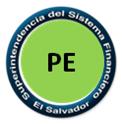 NORMAS SOBRE EL PROCEDIMIENTO PARA LA RECOLECCIÓN DE DATOS DEL SISTEMA CENTRAL DE RIESGOSCAPÍTULO IOBJETOS Y SUJETOS OBLIGADOSObjetoArt. 1.- El objeto de las presentes Normas es la recolección de información sobre operaciones de riesgo crediticio que realizan las entidades del Sistema Financiero Nacional. Estos requerimientos deberán estar incorporados en su plataforma informática de producción e integrados en sus sistemas I.B.S. (Sistema Integral Bancario). (6) Sujetos Art. 2.- Las presentes Normas son de aplicación a los bancos, sucursales de bancos extranjeros, subsidiarias de bancos, bancos cooperativos, sociedades de ahorro y crédito, federaciones de bancos cooperativos, sociedades de seguros y sus filiales, sucursales de aseguradoras extranjeras, cooperativas que prestan servicios de seguros, instituciones oficiales de crédito, Fondo de Saneamiento y Fortalecimiento Financiero (FOSAFFI) y, en general, a las entidades sometidas a la supervisión de la Superintendencia del Sistema Financiero. (7) (12) (21)Las entidades mencionadas en el inciso anterior, para efectos de estas Normas, serán identificadas como "entidades" y la expresión Superintendencia del Sistema Financiero equivaldrá al término "Superintendencia". CAPÍTULO IICARACTERÍSTICAS DEL ENVÍOArchivosArt. 3.- La estructura de los archivos de datos y el nombre de los archivos de datos XML a remitir por las entidades, se encuentran contemplados en el Anexo “A”. (1) (13) (14) (15)EstructuraArt. 4.- Derogado (13) (14) (15).ValidadorArt. 5.- Las entidades están obligadas a actualizar el programa validador cuando la Superintendencia comunique que se ha efectuado algún cambio. Toda nueva versión a este sistema, será colocada en nuestro sitio web, salvo excepciones que en cuyo caso la Superintendencia informará oportunamente.Art. 6.- Los archivos deberán ser enviados utilizando la opción "Generar Envío" del módulo de validación de datos, la cual sólo podrá generar el envío siempre y cuando no existan errores críticos. En el Anexo “D” se encuentra la lista de todos los errores emitidos por el módulo de validación, tanto los errores críticos como los errores superables. (13) (14) (15)Art. 7.- Derogado (13) (14) (15)Actualización de la Central de RiesgosArt. 8.- El sistema será actualizado con la información que provenga de los sistemas de información de las entidades, la cual deberán remitir a la Superintendencia en los primeros siete días hábiles de cada mes, excepto para los cierres trimestrales que deberán enviarla en los primeros 10 días hábiles, con carta de remisión del funcionario responsable de la veracidad de los datos (reporte de envío de datos). Para tal efecto la entidad estará informando a la Superintendencia de los cambios internos del funcionario responsable del envío y del técnico informático, detallando nombres, cargo, teléfono y dirección de correo electrónico. (1) (5) (19)Al momento de la recepción de la información, se efectuará una revisión adicional en la cual se determinará si el envío ha sido generado correctamente, de lo contrario, éste será rechazado, concediéndose dos días hábiles luego de vencido el período de entrega para presentar el envío nuevamente, no obstante lo anterior, se considera que el plazo legal de presentación de la información serán los primeros siete días hábiles del mes, excepto para los cierres trimestrales que serán en los primeros diez días hábiles de cada mes. (5) Cobertura y Frecuencia de las EvaluacionesArt. 9.- Las entidades deberán remitir el cien por ciento de los deudores por préstamos, operaciones contingentes y cualesquiera otro saldo que represente riesgo de crédito, debe tener su correspondiente categoría de riesgo, entendiéndose que la categoría de riesgo es única para cada deudor, salvo instrucciones de la Superintendencia.Los sujetos obligados al cumplimiento de estas Normas deben mantener evaluado en todo momento su cartera de activos de riesgo crediticio. Formato de Cantidades MonetariasArt. 10.- Las cantidades monetarias deberán estar representadas en dólares con dos decimales.Identificación de las PersonasArt. 11.- Mientras que en el país no exista un documento único que identifique a la persona natural o jurídica, la Superintendencia exigirá como tal el número de identificación tributaria (NIT), para las personas antes mencionadas.Todo deudor nuevo sin importar su saldo, así como los deudores ya existentes, deben tener su correspondiente NIT válido. (13) (14) (15)Las entidades deberán buscar el mecanismo de actualización y depuración de sus bases de datos correspondientes al número de identificación tributaria (NIT), ya que este número representa la llave de consolidación de las deudas en forma directa o indirecta de un deudor en todo el sistema financiero.En el caso de las personas no residentes o no domiciliadas en el país, sean éstas naturales ó jurídicas, que no posean NIT, las entidades deberán solicitar a la Superintendencia un número de identificación único que hará las veces del número de identificación tributaria (NIT) para dicho deudor.Esta identificación será exclusivamente de uso interno de la Superintendencia, y no surtirá ningún efecto para cualquier otro trámite.En el caso de créditos de bajo monto a que hace referencia la Ley Especial para Facilitar el Acceso al Crédito, en los cuales solo se requiere el Documento Único de Identidad (DUI), se tomara el Número de Identificación Tributaria que aparece en el dorso de dicho documento para su ingreso a la Central de Riesgos. Excepcional y solamente cuando en el reverso del DUI no aparezca el Número de Identificación Tributaria (NIT), las entidades deberán asignar el Número de Identificación Único al deudor. (19)Anexos.Art. 12.- Los anexos siguientes son partes integrantes de estas Normas: (3)Anexo A. 	Estructuras de Archivos. (2) (6) (7) (13) (14) (15) (17) (18) (20) (21)Anexo B. 	Tablas que se Utilizan en el Sistema. (2) (6) (7) (8) (10) (11) (13) (14) (15) (16) (17) (19) (21)Anexo C.	Descripción de Campos. (7) (11) (13) (14) (15) (16) (17) (18) (19) (20) (21)Anexo D. 	Lista de Errores emitidos por el Módulo de Validación. (7) (13) (14) (15) (16) (17) (18) (19) (20) (21)Anexo E. 	Códigos de Destino para la Clasificación de Crédito. (2) Anexo F.	Tabla de Equivalencia entre Códigos de Destino del Manual emitido en junio de 1995 con los códigos vigentes a partir de enero de 2002 Anexo G. 	Reporte de Envío de Datos. (7)Anexo H. 	Derogado (7) (13) (14) (15)Anexo I.	Conceptos Utilizados. (11) (13) (14) (15) (21)Art. 13.- Derogado (3) CAPÍTULO IIIOTRAS DISPOSICIONESResponsabilidadArt. 14.- Los directores, gerentes y empleados a quienes corresponda la preparación o revisión de la información que se enviará a través del sistema verificador de la central de riesgos a la Superintendencia, responderán en su calidad personal de los errores, omisiones e irregularidades que ésta contenga. (3)La información recibida por la Superintendencia puede ser modificada por la entidad remitente, dentro del plazo establecido para su presentación, vencido éste, se considerará definitiva; sin embargo, la institución puede solicitar la sustitución de la misma, justificándolo apropiadamente, no obstante haber sido autorizada para ello, la información se considerará recibida fuera de plazo para los efectos legales pertinentes. (3)Sanciones (21)Art. 14-A.- Los incumplimientos a las disposiciones contenidas en las presentes Normas, serán sancionados de conformidad con lo previsto en la Ley de Supervisión y Regulación del Sistema Financiero. (21)Aspectos no previstos (21)Art. 15.- Los aspectos no previstos en materia de regulación en las presentes Normas, serán resueltos por el Banco Central de Reserva de El Salvador por medio de su Comité de Normas. (21)VigenciaArt. 16.- Las modificaciones entrarán en vigencia a partir del 01 de enero de 2002 con el envío de la información de dicho mes que será remitida por las entidades financieras en el mes de febrero de 2002. Se entenderá que los créditos nuevos concedidos a partir de la vigencia de las modificaciones a las presentes Normas deberán cumplir con todos los requerimientos nuevos que les apliquen y para los créditos ya existentes, se requerirán con la siguiente gradualidad:(3)(4) Art. 17.- Las presentes Normas derogan el “Instructivo para la recolección de datos del Sistema Central de Riesgos de las Sociedades de Seguros NPS4-17”, aprobado por el Consejo Directivo en la Sesión CD 09/96 del 29 de enero de 1996. MODIFICACIONES:(1)	Reforma aprobada por el Consejo Directivo de la Superintendencia del Sistema Financiero, en Sesión CD 64/99 del 16 de septiembre de 1999.(2)	Reforma aprobada por el Consejo Directivo de la Superintendencia del Sistema Financiero, en Sesión CD 19/2000 del 19 de abril de 2000.(3)	Reforma aprobada por el Consejo Directivo de la Superintendencia del Sistema Financiero, en Sesión CD 59/2000 del 8 de noviembre de 2000.(4)	Reforma aprobada por el Consejo Directivo de la Superintendencia del Sistema Financiero, en Sesión CD 29 / 2001 del 07 de junio de 2001.(5)	Reforma aprobada por el Consejo Directivo de la Superintendencia del Sistema Financiero, en Sesión CD 48 / 2001 del 17 de octubre de 2001.(6)	Reforma aprobada por el Consejo Directivo de la Superintendencia del Sistema Financiero, en Sesión CD 06 / 02 del 06 de febrero de 2002.(7)	Reforma aprobada por el Consejo Directivo de la Superintendencia del Sistema Financiero, en Sesión CD-02/ 07 del 10 de enero de 2007, vigentes a partir del envío de información del mes de enero de 2007(8)	Reforma aprobada por el Consejo Directivo de la Superintendencia del Sistema Financiero, en Sesión CD-01/09 de fecha 08 de enero de 2009, vigentes a partir del día siguiente a la fecha de su comunicación(9)	Reforma aprobada por el Consejo Directivo de la Superintendencia del Sistema Financiero, en Sesión CD-36/09 de fecha 02 de septiembre de 2009, vigentes a partir del día siguiente a la fecha de su comunicación(10)	Reforma aprobada por el Consejo Directivo de la Superintendencia del Sistema Financiero, en Sesión CD-32/10 de fecha 25 de agosto de 2010, vigentes a partir del día siguiente a la fecha de su comunicación, 27/08/10(11)	Reforma aprobada por el Consejo Directivo de la Superintendencia del Sistema Financiero, en Sesión CD-38/10 de fecha 13 de octubre de 2010, vigente a partir del tres de enero de dos mil once(12)	Reforma aprobada por el Consejo Directivo de la Superintendencia del Sistema Financiero, en Sesión CD-13/11 de fecha 14 de abril de 2011, vigente a partir del uno de agosto de dos mil once(13)	Reforma aprobada por el Consejo Directivo de la Superintendencia del Sistema Financiero, en Sesión CD-23/11 de fecha 06 de julio de 2011, vigente a partir del uno de marzo de dos mil doce(14)	Prórroga hasta el uno de julio de dos mil doce de la entrada en vigencia de las reformas aprobadas por el Consejo Directivo de la Superintendencia del Sistema Financiero, en Sesión CD-23/11, de fecha 06 de julio de 2011; aprobada por el Banco Central de Reserva de El Salvador, a través del Comité de Normas, en Sesión No. CN-03/2012, de 24 de febrero de 2012(15)	Prórroga hasta el uno de enero de dos mil trece de la entrada en vigencia de las reformas aprobadas por el Consejo Directivo de la Superintendencia del Sistema Financiero, en Sesión CD-23/11, de fecha 06 de julio de 2011; aprobada por el Banco Central de Reserva de El Salvador, a través del Comité de Normas, en Sesión No. CN-07/2012, de 26 de junio de 2012(16)	Reformas aprobadas por el Banco Central de Reserva de El Salvador, a través del Comité de Normas, en Sesión No. CN-10/2012, de 02 de octubre de 2012(17)	Reformas aprobadas por el Banco Central de Reserva de El Salvador, a través del Comité de Normas, en Sesión No. CN-13/2012, de 14 de diciembre de 2012(18)	Reformas aprobadas por el Banco Central de Reserva de El Salvador, a través del Comité de Normas, en Sesión No. CN-10/2013, de 29 de agosto de 2013(19) Modificaciones en los artículos 8 y 11, Anexos B, Anexo C y Anexo D, aprobadas por el Banco Central de Reserva por medio de su Comité de Normas, en Sesión No. CN-20/2020, de fecha 3 de diciembre de dos mil veinte, con vigencia a partir del día 22 de diciembre de dos mil veinte.(20) Modificaciones en los anexos A, C y D, aprobadas por el Banco Central de Reserva por medio de su Comité de Normas, en Sesión No. CN-08/2021, de fecha 29 de julio de dos mil veintiuno, con vigencia a partir del día 16 de agosto de dos mil veintiuno.(21) Modificaciones en los artículos 2, 12 y 15, en los Anexos A, B, C, D e I, incorporación del articulo 14-A, aprobadas por el Banco Central de Reserva por medio de su Comité de Normas, en Sesión No. CN-05/2022, de fecha 10 de junio de dos mil veintidós, con vigencia a partir del día 27 de junio de dos mil veintidós.(22) Modificación en el numeral 2.50 Comentarios en el Anexo C, por consistencia con Manual de Contabilidad para Instituciones Captadoras de Depósitos y Sociedad Controladora (NCF-01), aprobada por el Banco Central de Reserva por medio de su Comité de Normas, en Sesión No. CN-02/2023, del 17 de marzo de dos mil veintitres, con vigencia a partir del día 01 de enero de dos mil veinticuatro.Anexo A	ESTRUCTURAS DE ARCHIVOS XMLA continuación se presentan los nombres y estructura de los archivos de datos XML a remitir por las entidades. La descripción de los mismos y las características de cada una de las columnas que los componen se presentan en el Anexo C.Archivo 1. Personas (persona.xml)Archivo 2. Referencias de activos de riesgo (referencia.xml)Archivo 3. Asociación referencias y garantías (referencia_garantia.xml)Archivo 4. Garantías hipotecarias (garantia_hipotecaria.xml)Archivo 5. Garantías fiduciarias (garantia_fiduciaria.xml)Archivo 6. Garantías de avales, fianzas y cartas stand by (garantia_aval.xml)Archivo 7. Garantías de depósitos pignorados (garantia_pignorada.xml)Archivo 8. Garantías de prendas de valores de renta fija (garantia_prenda.xml)Archivo 9. Garantías de bonos de prenda (garantia_bono.xml)Archivo 10. Garantías de pólizas (garantia_poliza.xml)Archivo 11. Fondos de garantías (garantia_fondo.xml)Archivo 12. Tipos de gastos por referencia (referencia_gasto.xml)Archivo 13. Unidades de medida financiadas por referencia (referencia_unidad.xml)Archivo 14. Referencias canceladas por refinanciamiento (referencia_cancelada.xml)Archivo 15. Socios de sociedades deudoras (socios_sociedades.xml)Archivo 16. Miembros de la junta directiva de sociedades deudoras (junta_directiva.xml)Anexo BTABLAS QUE SE UTILIZAN EN EL SISTEMAEn este anexo se presentan las tablas de códigos a utilizar en el sistema, de acuerdo a los requerimientos establecidos en el Anexo C.Tabla 1. Tipos de carteraTabla 2. Tipos de activos de riesgoTabla 3. Tipos de categorías de riesgoTabla 4. Tipos de personaTabla 5. Tipos de deudores relacionadosTabla 6. Tipos de identificadorTabla 7. Estados de la referenciaTabla 8. Formas de pagoTabla 9. Tipos de garantíasTabla 10. Garantes de la cartera pignoradaTabla 11. Departamentos para ubicación geográfica (21)Tabla 12. Cargos de junta directivaTabla 13. Tipos de prendaTabla 14. MunicipiosTabla 15. Emisores de avales, fianzas y cartas stand byTabla 16. Fondos de garantíasTabla 17. MonedasTabla 18. Tipos de préstamosTabla 19. Actividades económicasTabla 20. Tamaño de empresaTabla 21. Fuentes de recursosTabla 22. Uso del financiamientoTabla 23. Unidad de medidaTabla 24. Sector de destinoTabla 25. Lista de ocupaciones Tabla 26. Almacenadoras de depósitoTabla 27. Identificador alternoTabla 28. Clase de tarjeta de créditoTabla 29. Etapas del crédito en vía judicial (13)Tabla 30. Tipos de crédito (21)* Préstamos que ya estaban clasificados como RF, RR, RE, CO, RT, RP, SG u originales, y que se acogieron a las medidas temporales.Tabla 31. Códigos de países o territorios (21)Tabla 32. Programa de asistencia técnica de apoyo al Sector Café al que está suscrito (21)Anexo CDESCRIPCIÓN DE COLUMNASLa descripción y características de las columnas que forman parte de las estructuras requeridas, para cada uno de los archivos enunciados en el Anexo A, se detallan a continuación.Archivo 1. Personas (persona.xml)Este archivo contiene los datos generales de los deudores, codeudores, fiadores, socios de las sociedades deudoras, miembros de las juntas directivas de las sociedades deudoras, y propietarios de las garantías que reporta la entidad. Estas personas deben ser identificadas de manera única en el envío, a través de la columna <<1.1. nit_persona>>.Las expresiones <<persona>> o <<personas>>, utilizadas en estas normas, son extensivas para todas las personas mencionadas en el inciso anterior.Las columnas que aparecen en este archivo son las siguientes:
Archivo 2. Referencias de activos de riesgo (referencia.xml)Este archivo contiene el detalle de las referencias por cada tipo de activo de riesgo. Las columnas que aparecen en este archivo son las siguientes:Archivo 3. Asociación referencias y garantías (referencia_garantia.xml)Este archivo almacena la asociatividad entre las referencias y garantías, ya que una referencia puede poseer varias garantías y una garantía puede respaldar varias referencias.El archivo 3 <<referencia_garantia.xml>> se relaciona con el archivo 2 <<referencia.xml>>, por medio de las columnas <<3.1. num_referencia>>, <<3.2. cod_cartera>> y <<3.3. cod_activo>>; y se relaciona con los otros archivos de garantías por medio de la columna <<3.4. identificacion_garantia>>, excepto en el archivo <<garantia_fiduciaria.xml>> donde la relación se establece a través de la columna <<5.4. nit_fiador_codeudor>>.Las columnas que aparecen en este archivo son las siguientes:Archivo 4. Garantías hipotecarias (garantia_hipotecaria.xml)Este archivo almacena la información general de las garantías hipotecarias, que respaldan una o más referencias crediticias.El archivo 4 <<garantia_hipotecaria.xml>> se relaciona con el archivo 2 <<referencia.xml>> por medio de un archivo asociativo 3 <<referencia_garantia.xml>>, a través de la columna <<4.1. identificacion_garantia>>. Las columnas que aparecen en este archivo son las siguientes:Archivo 5. Garantías fiduciarias (garantia_fiduciaria.xml)Este archivo almacena la información de las garantías fiduciarias y codeudores, que respaldan una o más referencias crediticias.El archivo 5 <<garantia_fiduciaria.xml>> se relaciona con el archivo 2 <<referencia.xml>> por medio de un archivo asociativo 3 <<referencia_garantia.xml>>, a través de las columnas <<5.1. num_referencia>>, <<5.2. cod_cartera>>, <<5.3. cod_activo>> y <<4.1. identificacion_garantia>>.Las columnas que aparecen en este archivo son las siguientes:Archivo 6. Garantías de avales, fianzas y cartas stand by (garantia_aval.xml)Este archivo almacena la información general de las garantías de avales, fianzas y cartas stand by, que respaldan una o más referencias crediticias.El archivo 6 <<garantia_aval.xml>> se relaciona con el archivo 2 <<referencia.xml>> por medio de un archivo asociativo 3 <<referencia_garantia.xml>>, a través de las columnas <<6.1. num_referencia>>, <<6.2. cod_cartera>>, <<6.3. cod_activo>> y <<4.1. identificacion_garantia>>Las columnas que aparecen en este archivo son las siguientes:Archivo 7. Garantías de depósitos pignorados (garantia_pignorada.xml)Este archivo almacena la información general de las garantías de depósitos pignorados, que respaldan una o más referencias crediticias.El archivo 7 <<garantia_pignorada.xml>> se relaciona con el archivo 2 <<referencia.xml>> por medio de un archivo asociativo 3 <<referencia_garantia.xml>>, a través de la columna <<4.1. identificacion_garantia>>.Las columnas que aparecen en este archivo son las siguientes:Archivo 8. Garantías de prendas de valores de renta fija (garantia_prenda.xml)Este archivo almacena la información general de las garantías de prendas de valores de renta fija, emitidas en el país o en el exterior.El archivo 8 <<garantia_prenda.xml>> se relaciona con el archivo 2 <<referencia.xml>> por medio de un archivo asociativo 3 <<referencia_garantia.xml>>, a través de la columna <<4.1. identificación_garantia>>.Las columnas que aparecen en este archivo son las siguientes:Archivo 9. Garantías de bonos de prenda (garantia_bono.xml)Este archivo almacena la información general de las garantías de bonos de prenda que respaldan una o más referencias crediticias.El archivo 9 <<garantia_bono.xml>> se relaciona con el archivo 2 <<referencia.xml>> por medio de un archivo asociativo 3 <<referencia_garantia.xml>>, a través de la columna <<4.1. identificacion_garantia>>.Las columnas que aparecen en este archivo son las siguientes:Archivo 10. Garantías de pólizas (garantia_poliza.xml)Este archivo almacena la información general de las garantías de póliza otorgados por entidades reguladas por la Ley de Sociedades de Seguros.El archivo 10 <<garantia_poliza.xml>> se relaciona con el archivo 2 <<referencia.xml>> por medio de un archivo asociativo 3 <<referencia_garantia.xml>>, a través de la columna <<4.1. identificación_garantia>>.Las columnas que aparecen en este archivo son las siguientes:Archivo 11. Fondos de garantías (garantia_fondo.xml)Este archivo almacena la información general de los fondos de garantías, que respaldan una o más referencias crediticias.El archivo 11 <<garantia_fondo.xml>> se relaciona con el archivo 2 <<referencia.xml>> por medio de un archivo asociativo 3 <<referencia_garantia.xml>>, a través de la columna <<4.1. identificacion_garantia>>.Las columnas que aparecen en este archivo son las siguientes:Archivo 12. Tipos de gastos por referencia (referencia_gasto.xml)Este archivo almacena la información de la utilización de los fondos de una referencia. La sumatoria de los valores por estos conceptos debe coincidir con el monto otorgado.El archivo 12 <<referencia_gasto.xml>> se relaciona con el archivo 2 <<referencia.xml>> a través de las columnas <<12.1. cod_cartera>>, <<12.2. cod_activo>> y <<12.3. num_referencia>>.Las columnas que aparecen en este archivo son las siguientes:Archivo 13. Unidades de medida financiadas por referencia (referencia_unidad.xml)Este archivo almacena la información de las unidades de medida a financiar, inicialmente solamente se exigirá para los sectores agropecuarios y construcción.El archivo 13 <<referencia_unidad.xml>> se relaciona con el archivo 2 <<referencia.xml>> a través de las columnas <<13.1. cod_cartera>>, <<13.2. cod_activo>> y <<13.3. num_referencia>>.Las columnas que aparecen en este archivo son las siguientes:Archivo 14. Referencias canceladas por refinanciamiento (referencia_cancelada.xml)Este archivo almacena la información de las referencias que han sido canceladas, a través de refinanciamientos o créditos nuevos otorgados por la misma entidad. Las referencias canceladas deben reportarse solo una vez, en el mes de la cancelación en que se originó la nueva referencia por refinanciamiento.El archivo 14 <<referencia_cancelada.xml>> se relaciona con el archivo 2 <<referencia.xml>> a través de las columnas <<14.1. cod_cartera>>, <<14.2. cod_activo>> y <<14.3. num_referencia>> relativas a la referencia nueva y las columnas <<14.4. cod_cartera_canc>>, <<14.2. cod_activo_canc >> y <<14.3. num_referencia_canc >> relativas a la referencia cancelada.Las columnas que aparecen en este archivo son las siguientes:Archivo 15. Socios de sociedades deudoras (socios_sociedades.xml)Este archivo almacena la información de los socios relevantes de las sociedades deudoras, cuya deuda consolidada en la entidad sobrepase el límite fijado por la Superintendencia del Sistema Financiero.Se entenderá como socio relevante de una sociedad anónima o colectiva a aquella persona que tenga el 10% o más de participación accionaria o de aportes en el capital social de la sociedad.El archivo 15 <<socios_sociedades.xml>> se relaciona con el archivo 1 <<persona.xml>> y archivo 2 <<referencia.xml>> a través de las columnas <<15.1. nit_deudor>> y <<15.2. nit_socio>>.Las columnas que aparecen en este archivo son las siguientes:Archivo 16. Miembros de la junta directiva de sociedades deudoras (junta_directiva.xml)Este archivo almacena la información de los miembros de la junta directiva de las sociedades deudoras, cuya deuda consolidada en la entidad sobrepase el límite fijado por la Superintendencia del Sistema Financiero.Los miembros deben ser personas naturales.El archivo 16 <<junta_directiva.xml>> se relaciona con el archivo 1 <<persona.xml>> y archivo 2 <<referencia.xml>> a través de las columnas <<16.1. nit_deudor>> y <<16.2. nit_miembro>>.Las columnas que aparecen en este archivo son las siguientes:Anexo DERRORES EN MÓDULO DE VALIDACIÓN DEL SISTEMA CENTRAL DE RIESGOSA continuación se presenta un listado de los errores que pueden generarse en el proceso de validación del sistema Central de Riesgos y sus posibles causas. Si existen inconsistencias críticas (C) no se generará el envío, si existen inconsistencias superables (S) se permitirá la generación del envío.Cuando existan errores técnicos de validación por factores que no pueden ser controlados por las entidades ni la Superintendencia del Sistema Financiero, esta última comunicará por los medios que estime conveniente, el procedimiento que permita superar los errores críticos y realizar el envío correspondiente.Archivo 1. Personas (persona.xml)Los códigos de error 002, 011, 012, 019, 026, 027, 028, 031 y 033 fueron modificados y se sustituyó la expresión CTRIPERS por “persona” según Sesión CN-10/2012 de fecha 02 de octubre de 2012.Archivo 2. Referencias de activos de riesgo (referencia.xml)Los códigos de error 113, 118, 128, 130, 131, 138, 139, 140, 145, 148, 160, 162, 168, 174, 176, 178, 189, 191, 200, 201, y 203 fueron modificados y se sustituyó la expresión CTRIPERS por “persona” y la expresión CTRIREFE por “referencia” según Sesión CN-10/2012 de fecha 02 de octubre de 2012.Los códigos de error 213, 214, 215 y 216 fueron incorporados según Sesión CN-10/2013 de fecha 29 de agosto de 2013.Archivo 3. Asociación referencias y garantías (referencia_garantia.xml)Archivo 4. Garantías hipotecarias (garantia_hipotecaria.xml)Los códigos de error 353, 364, 367, 370 y 371 fueron modificados según Sesión CN-10/2012 de fecha 02 de octubre de 2012Archivo 5. Garantías fiduciarias (garantia_fiduciaria.xml)Archivo 6. Garantías de avales, fianzas y cartas stand by (garantia_aval.xml)El código de error 429 fue modificado según Sesión CN-10/2012 de fecha 02 de octubre de 2012Archivo 7. Garantías de depósitos pignorados (garantia_pignorada.xml)El código de error 454 fue modificado y se agregó el código de error 461 según Sesión CN-10/2012 de fecha 02 de octubre de 2012.Archivo 8. Garantías de prendas de valores de renta fija (garantia_prenda.xml)Archivo 9. Garantías de bonos de prenda (garantia_bono.xml)El código de error 504 fue modificado según Sesión CN-10/2012 de fecha 02 de octubre de 2012Archivo 10. Garantías de pólizas (garantia_poliza.xml)Archivo 11. Fondos de garantías (garantia_fondo.xml)Archivo 12. Tipos de gastos por referencia (referencia_gasto.xml)Archivo 13. Unidades de medida financiadas por referencia (referencia_unidad.xml)Archivo 14. Referencias canceladas por refinanciamiento (referencia_cancelada.xml)Archivo 15. Socios de sociedades deudoras (socios_sociedades.xml)Los códigos de error 652 y 654 fueron modificados según Sesión CN-10/2012 de fecha 02 de octubre de 2012Archivo 16. Miembros de la junta directiva de sociedades deudoras (junta_directiva.xml)Anexo EMANUAL DE CLASIFICACIÓN DEL CRÉDITO POR DESTINO ECONÓMICOEnero de 2002MANUAL DE CLASIFICACIÓN DEL CRÉDITO POR DESTINO ECONÓMICOÍNDICEI.	Objetivos 										II.	Codificación y clasificación del destino del crédito		 				III.	Codificación del Gasto Corriente, Gasto para Formación de Capital y Refinanciamiento		IV.	Códigos de Destino Económico para la Clasificación del Crédito				V.	Listado de Códigos de Destino Económico y su conceptualización				INTRODUCCIÓNOBJETIVOSEl Manual de Clasificación del Crédito tiene como objetivo constituir un instrumento de fácil aplicación a fin de establecer criterios uniformes para clasificar el destino económico del crédito otorgado por los distintos Intermediarios Financieros desde un punto de vista económico y financiero. Asimismo, permitirá disponer de información oportuna para conocer la canalización de los recursos captados hacia las diferentes actividades y su nivel de riesgo, con base en lo cual se pueda formular y evaluar la actividad crediticia.II.	CODIFICACIÓN Y CLASIFICACIÓN DEL DESTINO DEL CRÉDITOPara fines de identificar el destino de los préstamos se ha establecido un sistema de códigos, divididos en tres grupos denominados: Destino, División y Clase de Actividad. El primer dígito 1/ identifica el Destino Económico; el segundo y tercer dígito identifican a la División del Destino Económico y el cuarto y quinto dígito identifica la Clase de Actividad Económica de la División. A título de ejemplo se toma el crédito para actividades agropecuarias y la codificación sería la siguiente:	Código 					Concepto01.00.00	Agropecuario			=	Destino Económico 01.01.00	Agricultura			=	División01.01.01	Cultivo del Cafeto		=	Clase de ActividadEn este Manual la clasificación del crédito distingue doce Destinos Económicos, 2/ en el orden siguiente:01	Agropecuario02	Minería y Canteras03	Industria Manufacturera04	Construcción 05	Electricidad, Gas, Agua y Servicios Sanitarios06	Comercio07	Transporte, Almacenaje y Comunicaciones08	Servicios09	Vivienda10	Consumo11	Instituciones Financieras12	Otras Actividades1/ Los dos primeros dígitos, en el caso de los destinos Consumo, Instituciones Financieras y Otras Actividades.2/ La clasificación se sustenta en el Manual de Clasificación Industrial Internacional Uniforme (CIIU), con algunas adecuaciones de ciertos destinos, según la importancia en la economía salvadoreñaIII.	CODIFICACIÓN DEL GASTO CORRIENTE, GASTO PARA FORMACIÓN DE CAPITAL Y REFINANCIAMIENTOCon el fin de identificar y conocer hacia donde se canalizan específicamente los recursos financieros, se han codificado las clases de gasto que efectúa el usuario del crédito. Estos gastos se dividen en corrientes o capital de trabajo y gastos de formación de capital, con base en el tipo de bien que se adquiere, o el uso de este.Gastos corrientes o capital de trabajo lo constituye el destinado a la compra de bienes y servicios, adquiridos en plaza o importados directamente, que se aplican al costo de producción de un mismo período y para gastos indirectos, tales como el pago de sueldos y salarios, alquiler de bienes, compra de semillas para cultivos, fertilizantes, pago de servicios veterinarios, combustible y lubricantes, adquisición de aves, etc. En la parte X “Códigos de Destino para la Clasificación del Crédito” se encuentran para cada sector ejemplos de cada clase de gasto.El gasto para formación de capital es aquel que realiza la empresa para la adquisición de bienes o servicios cuyo valor es aplicable al costo de producción de más de un ejercicio contable, que contribuye o son instrumentos de producción o que incrementan la capacidad de producción.RefinanciamientoEl refinanciamiento de los préstamos se identifica con el código 95. El uso de los códigos asignados para los gastos corrientes, formación de capital y refinanciamientos, es para los préstamos solicitados, aprobados y otorgados para de todos los destinos que se detallan:		01	Agropecuario		02	Minería y Canteras		03	Industria Manufacturera		04	Construcción		05	Electricidad, Gas, Agua y Servicios Sanitarios		06	Comercio		07	Transporte, Almacenaje y Comunicaciones		08	Servicios		09	Adquisición de Vivienda		10	Consumo (Préstamos Personales)		11	Instituciones Financieras 		12	Otras Actividades	IV. 	CÓDIGOS DE DESTINO ECONÓMICO PARA LA CLASIFICACIÓN DEL CRÉDITOEsta parte contiene el listado de códigos y el concepto que corresponde a cada Destino Económico, División y Clase de actividad que recibe el financiamiento. El código asignado a cada actividad se utiliza cuando un usuario demanda un crédito y obtiene la aprobación crediticia de parte de la institución prestamista. El código debe usarse en todo movimiento del préstamo a partir del primer desembolso y durante el período de amortización hasta su cancelación. El código sustituye el nombre del cliente y pasa a identificarlo desde el punto de vista de la actividad económica que desarrolla y para lo cual ha recibido el financiamiento.Cada Destino Económico está compuesto por Divisiones y Clases de Actividades. Cada "Destino Económico" se identifica con el primer dígito, cada "División" con el segundo y tercer dígito y cada "Clase de actividad" con el cuarto y quinto dígito.	Destino Económico			         División       	         Clases	Dígitos 0					00			0001	Agropecuario					08			5302	Minería y Canteras				02			0603	Industria Manufacturera			22			5704	Construcción					07			05 05	Electricidad, Gas, Agua y			Servicios Sanitarios				04			-.-06	Comercio					13			5107	Transporte, Almacenaje y	Comunicaciones				03			0708	Servicios					07			1209	Adquisición de Vivienda			09			-.-10	Consumo (Préstamos Personales)		08			-.-11	Instituciones Financieras 			07			-.-12	Otras Actividades				07			-.-El Destino Económico se desagrega en "Divisiones" y la División en "Clases". Cuando una "División" no contenga "Clases" el préstamo debe de identificarse con los dígitos de la "División", pero debe agregársele los dos ceros hacia la derecha. Por ejemplo: cuando el préstamo aprobado es para la "Avicultura", debe codificarse así: 1.03.00, la "Clase" específica del préstamo será siempre la Avicultura.Algunos códigos de destino especifican una sola clase de actividad, por ejemplo, el código 1.01.38 específica que el financiamiento es exclusivo para el cultivo de lechuga; en cambio el código 3.05.02, detalla varias clases de actividades que se pueden financiar entre los cuales están:-	Corte y costura de telas, cueros y pieles-	Confección de formas para sombreros-	Fabricación de paraguas y sombrillas-	Fabricación de batas-	Fabricación de ropas de cuero o pielesV. 	LISTADO DE CÓDIGOS DE DESTINO ECONÓMICO Y SU CONCEPTUALIZACIÓN 01.00.00		AGROPECUARIOEste destino comprende las actividades que se identifican con la agricultura, ganadería, avicultura, silvicultura y pesca.	01.01.00		AGRICULTURAEsta categoría incluye el cultivo del suelo y las etapas complementarias al procesamiento de los productos obtenidos para usarlos en consumo o en uso industrial. Comprende también, el almacenaje, conservación y transporte de los productos.Se entiende por cultivo: la preparación de tierras, siembra, limpieza, fertilización, aplicación de insecticidas y recolección de cosechas, se incluyen labores como desgrane, curado, tala de árboles y otras similares. (Incluyendo el beneficiado de los productos agrícolas, excepto el café, el cual se incluye en el Código 3.01.10)El financiamiento incluye los créditos destinados a financiar los gastos corrientes o de operación y los gastos para formación de capital.A)	Ejemplos de Gastos Corrientes de esta división son: Adquisición en plaza o 	Importación de:a)	Adquisición de semillas para cultivos anuales b)	Fertilizantes y abonos;c) 	Insecticidas, fungicidas y herbicidasd)	El pago de alquiler de tierras y de maquinaria agrícola;e)	Pago de sueldos y salarios;f) 	Gastos de alimentación;g)	Gastos de servicio de fuerza animal;h) 	Servicios veterinarios;i) 	Servicios de destrucción de plagas;j) 	Servicios de fertilización;k) 	Servicios de seguro agrícola;l)	Combustibles y lubricantes y de otra clase de gastos similares relacionados con el cultivo, la recolección y beneficiado de productos agrícolas.B)	Los Gastos para Formación de Capital de esta división, pueden comprender: a)	Adquisición en plaza e importada de maquinaria y accesorios agrícolas;b)	Adquisición en plaza e importada de maquinaria y equipo de transporte de la producción agrícola;c)	Inversiones para el desarrollo de almacigueras y cultivos de carácter 	permanented)	Cercados, etc. (La construcción de pozos y de sistemas de riego y drenaje; construcción de caminos y otras facilidades de acceso dentro de la unidad productiva; construcción de graneros, silos, pilas y patios para secar los productos, deberán incluirse en el Sector Construcción. (Código 4.02.00, Construcciones Agropecuarias).e)	Adquisición de terrenos e instalacionesLos préstamos otorgados para el financiamiento de actividades comprendidas dentro de la división Agricultura pueden ser codificados de la siguiente manera:01.01.01		Cultivo del Cafeto01.01.02		Cultivo de Algodón01.01.03		Cultivo de Caña de Azúcar(El procesamiento de la caña se incluye en el Sector Industria Manufacturera, Código 3.01.07, Producción y Refinación de Azúcar).01.01.04 	Cultivo de Maíz para Consumo01.01.05		Cultivo de Frijol Bajo Riego y Secano01.01.06	 	Cultivo de Arroz Bajo Riego y Secano(El beneficiado del arroz se incluye en el Sector Industria Manufacturera, Código 3.01.05, Manufactura de Productos de Molino).01.01.07		Cultivo de Tabaco01.01.08		Cultivo de Fruta				01.01.09		Cultivo de Maicillo01.01.10		Cultivo de Ajonjolí01.01.11		Cultivo de Henequén01.01.12		Cultivo de Kenaf01.01.13		Cultivo de Cacao01.01.14		Cultivo de Melón01.01.15		Cultivo de Brócoli01.01.16		Cultivo de Tomate01.01.17		Cultivo de Papa01.01.18		Cultivo de Pepino01.01.19		Cultivo de Chile Dulce01.01.20		Cultivo de Cebolla01.01.21		Cultivo de Repollo01.01.22		Cultivo de Yuca01.01.23		Cultivo de Sandía01.01.24		Cultivo de Vigna01.01.25		Cultivo de Cacahuete01.01.26		Cultivo de Cardamomo01.01.27		Cultivo de Uva01.01.28		Cultivo de Soya01.01.29		Cultivo de Jojoba01.01.30		Cultivo de Sábila01.01.31		Cultivo de Okra01.01.32		Cultivo de Gandul01.01.33		Cultivo de Flores01.01.34		Cultivo de Maíz para Semilla01.01.35		Cultivo de Arroz para Semilla01.01.36		Cultivo de Maíz-Maicillo Asociados01.01.37		Cultivo de Coliflor01.01.38		Cultivo de Lechuga01.01.39		Cultivo de Remolacha01.01.40		Cultivo de Zanahoria01.01.41		Cultivo de Apio01.01.42		Cultivo de Otras Verduras y Legumbres01.01.90		Cultivo de Otros Productos Agrícolas01.02.00		GANADERÍAGanadería es la actividad relacionada con la procreación, alimentación, cuido, engorde y transporte de animales domésticos como ganado Bovino, Porcino y Equino con el objeto de obtener ya sea su leche o carne. Más específicamente, en cuanto a la crianza de ganado, esta actividad llega hasta el momento en que el animal está listo para el sacrificio; en cuanto a la producción de leche, esta actividad comprende únicamente la producción de leche, sin ningún proceso de industrialización.El financiamiento incluye los créditos destinados a financiar los gastos corrientes o de operación y los gastos para formación de capital.A)	Ejemplos de Los Gastos Corrientes o de Operación de la Ganadería son:a)	Alquiler de pastizales y siembra de pastizales;		b)	Adquisición en plaza o importación de forrajes;c)	Adquisición en plaza o importación de garrapaticidas;d)	Adquisición en plaza o importación de medicinase)	Adquisición en plaza o importación de Vacunas;f)	Servicios veterinarios;f)	Sueldos y Salarios incluyendo alimentación;g)	Transporte del ganado a los centros de sacrificio o mercado;h)	Compra en plazo o importación de ganado para engorde.B)	Los Gastos para Formación de Capital de la Ganadería pueden comprender: 	a)	Adquisición en plaza e importado de equipo, maquinaria e implemento ganadero;b)	Adquisición de animales reproductores, como vacas lecheras y sementales; (la construcción, reparación y ampliación de establos y otras instalaciones ganaderas, construcción de pozos, obras de riego y drenaje se incluyen en el Sector Construcción, Código 4.02.00 Construcciones Agropecuarias).Los préstamos otorgados para el financiamiento de actividades comprendidas dentro de la división Ganadería pueden ser codificados de la siguiente manera:0 1.02.01	Crianza de Ganado Bovino01.02.02		Crianza de Ganado Porcino01.02.04		Crianza de Ganado Equino01.02.90		Crianza de Ganado No Especificado01.03.00		AVICULTURAEsta división comprende la crianza y engorde de aves de corral, el sacrificio de las mismas, empaque de carne y huevos.El financiamiento incluye los créditos destinados a financiar los gastos corrientes o de operación y los gastos para formación de capital.A)	Ejemplos de Gastos Corrientes o de Operación son:	a)	Adquisición en plaza o importación de aves;b)	Adquisición en plaza o importación de alimentos para aves de corral;c)	Adquisición en plaza o importación de medicinas y servicios veterinarios;d)	Sueldos y Salarios;e)	Compra en plaza o importación de materiales para empaque de productos;f)	Transporte de los productos a los centros de consumo yg)	Otros gastos similares aplicables a la producciónB)	Los Gastos para Formación de Capital pueden comprender: a)	Adquisición de terrenos para uso de las explotaciones avícolas;b)	Adquisición en plaza o importación de maquinaria, equipo e implementos usados en la explotación avícola; c)	Otros gastos similares. (La construcción de pozos, construcción, reparación y ampliación de galeras, gallineros y otras construcciones usadas en la explotación, se incluyen en el Sector Construcción Código 4.02.00, Construcciones Agropecuarias).01.04.00		SILVICULTURA Y EXTRACCIÓN DE MADERASe incluyen en esta división los créditos destinados a financiar la adquisición de semillas, especies forestales y la plantación, con propósitos de reforestación y conservación de bosques; que contribuyan al mejoramiento del ambiente ecológico asimismo comprende la extracción de madera y leña y su transporte por cuenta del productor a los centros de mercadeo. Ejemplo: el cultivo de coníferas, suaves y finas. (Ciprés, pino, bambú, madrecacao, eucalipto, cortez, laurel, teca, cedro, conacaste, caoba, cenífiro, nogal, bálsamo y otras especies maderables.El financiamiento incluye los créditos destinados a financiar los gastos corrientes o de operación y los gastos para formación de capital.A)	Ejemplos de Gastos Corrientes de Operación son:a)	La adquisición en plaza o importación de fertilizantes, insecticidas, semillas, etc.;b)	Pago de sueldos y salarios;c) 	Alimentación;d)	Transporte de la leña y madera a los centros de mercadeo e) 	Otros gastos similares aplicables a la producciónB)	Los Gastos para Formación de Capital pueden comprender: a)	Adquisición en plaza e importada de especies forestales;b) 	Maquinaria y equipo para cortar y aserrar árboles;c)	Adquisición en plaza o importación de maquinaria y equipo de transporte yd) 	Otros gastos similares01.05.00		PESCA Y CAPTURASe incluyen en esta división los préstamos concedidos para financiar la producción de criaderos de peces, crustáceos y moluscos y demás especies marinas o de aguas continentales, su preparación, conservación, envasado y transporte sin ningún procesamiento a los mercados de consumo o de embarque, (quedan excluidas las etapas puramente industriales, tales como el enlatado), los cuales se incluyen en el Sector Industria Manufacturera, Código 3.01.04 Preparación y Enlatado de Pescado.El financiamiento incluye los créditos destinados a financiar los gastos corrientes o de operación y los gastos para formación de capital.A)	Ejemplos de Gastos Corrientes o de Operación son:a)	Sueldos y salarios incluyendo alimentación;b)	Reparación de maquinaria y repuestos;c)	Compra de combustibles y lubricantes;d)	Adquisición en plaza o importación de aperos y accesorios para la pesca;e)	Gastos incurridos en criaderos de camarones y peces;f)	Gastos de transporte del pescado a los centros de consumo o de procesamiento;g)	Pago de licencias o permisos;h)	Servicios técnicos y otros gastos similares aplicables a la producción corriente.B)	Los Gastos para Formación de Capital pueden comprender: a)	Compra en plaza e importación de barcos, lanchas, y remolcadores;b)	Maquinaria y otros activos fijos utilizados en las actividades, Código 4.02.00 (Construcciones Agropecuarias).Los préstamos otorgados para el financiamiento de actividades comprendidas dentro de la división Pesca y Captura pueden ser codificados de la siguiente manera:01.05.01		Pesca de Altura01.05.02		Cultivo de Camarón de Río01.05.04		Pesca Costera01.05.05		Cultivo de Peces01.05.90		Pesca no Especificada Incluyen los créditos relacionados con la pesca no especificada en los códigos anteriores, tal como la que se efectúa en lagos y ríos.01.06.00		APICULTURAIncluye es esta división la cría de abejas para la explotación de miel y cera.El financiamiento incluye los créditos destinados a financiar los gastos corrientes o de operación y los gastos para formación de capital.A)	Ejemplos de Gastos Corrientes o de Operación son:a)	Pago de alquileres;b)	Sueldos y salarios incluyendo alimentación;c)	Adquisición en plaza o importación de combustible y lubricantes;d)	Gastos de transporte de la miel y cera a los centros de consumo. e)	Otros gastos corrientes relacionados con la producción.B)	Los Gastos para Formación de Capital pueden comprender: a)	Adquisición de terreno para uso de la explotación apícola;b)	La construcción de apiarios y adquisición de otros equipos necesarios en la explotación y otros similares.01.07.00		SERVICIOS AGROPECUARIOSIncluye los préstamos destinados a financiar a las personas naturales o jurídicas que prestan servicio al Sector Agropecuario, tales como: servicios veterinarios, servicios de destrucción de plagas, servicios de fertilización, alquiler de maquinaria agrícola y otros servicios requeridos por el Sector Agropecuario. Se excluye el transporte de productos agropecuarios, pues deben figurar en el Sector Transporte, Código 7.01.00.El financiamiento incluye los créditos destinados a financiar los gastos corrientes o de operación y los gastos para formación de capital.A)	Ejemplos de Gastos Corrientes de Operación son:a)	Sueldos y salarios, incluyendo en su caso alimentación;	b)	Adquisición de combustibles y lubricantes y otros gastos similares incurridos para prestar los servicios agropecuarios.B)	Los Gastos para Formación de Capital pueden comprender: a)	Adquisición en plaza o importación de maquinaria y equipo agropecuarios;b)	Avionetas y equipo de riego y fumigación; c)	Vehículos de transporte para uso exclusivo del servicio agropecuario;d)	Otras inversiones en activos fijos necesarios para el servicio. La construcción de edificios y otras instalaciones de servicios agropecuarios deberán incluirse en el Sector Construcción, Código 4.02.00 Construcciones Agropecuarias.01.08.00		CUNICULTURASe incluyen en esta división los préstamos otorgados para financiar la crianza y engorde de conejos, el sacrificio de los mismos, empaque de carne y el transporte por cuenta del productor a los centros de distribución y/o de consumo.El financiamiento incluye los créditos destinados a financiar los gastos corrientes o de operación y los gastos para formación de capital.A)	Ejemplos de Gastos Corrientes o de Operación son:a)	Adquisición en plaza o importación de conejos;b)	Adquisición en plaza o importación de alimentos para los mismos;c)	Adquisición en plaza o importación de medicinas y servicios veterinarios;d)	Sueldos y salarios;e)	Compra de materiales para empaque de productos;f)	Transporte de los productos a los centros de distribución y/o de consumo; y g)	Otros gastos aplicables a la producciónB)	Los Gastos para Formación de Capital pueden comprender: a)	Adquisición de terrenos para uso de las explotaciones cunículas;b)	Adquisición en plaza o importación de maquinaria, equipo e implementos usados en la explotación del conejo. (La construcción, reparación y ampliación de galeras y de otras construcciones usadas en la explotación, se incluyen en el Sector Construcción, Código 4.02.00 Construcciones Agropecuarias).01.95.00 		Refinanciamiento a destino Agropecuario01.95.01		Refinanciamiento al Café01.95.02		Refinanciamiento al Algodón 01.95.03		Refinanciamiento a la Caña de Azúcar 01.95.04		Refinanciamiento Cereales 01.95.12		Refinanciamiento a la Ganadería 01.95.90		Otros Refinanciamientos para destino Agropecuario02.00.00		SECTOR MINERÍA Y CANTERASEste destino comprende las actividades relacionadas con la extracción de minerales que se encuentran en el suelo o subsuelo en estado sólido, líquido o gaseoso. Se incluyen en esta división las minas subterráneas o a cielo abierto y las canteras y pozos de petróleo, las actividades complementarias en la explotación de minas y otros minerales en bruto, tales como trituración, molienda, lavado y clasificación por calidad. También se incluyen los trabajos de exploración, yacimientos y la preparación del terreno para las operaciones de extracción.	A)	Ejemplos de Gastos Corrientes o de Operaciones son:a)	Pagos por alquileres o concesiones mineras;b)	Sueldos y salarios, incluyendo alimentación; c)	Medicinas y asistencia médica;d)	Adquisición en plaza o importación de combustibles, lubricantes y otros materiales usados en la explotación; e)	Transporte del producto cuando es efectuado por cuenta del productor.B)	Los Gastos para Formación de Capital pueden comprender: a)	Adquisición de terrenos donde están ubicadas las minas o canteras;b)	Perforación de pozos y túneles;c)	Compra en plaza o importación de maquinaria, equipo y accesorios directamente destinados a la explotación de minas y canteras.02.01.00		MINERALES METÁLICOSIncluye los créditos destinados a financiar los gastos corrientes o de operación y los gastos para formación de capital relacionados con la explotación de oro, plata y otros minerales metálicos.02.01.01		Oro y Plata02.01.90		Otros Minerales MetálicosIncluye los préstamos destinados a financiar la extracción de otros minerales metálicos no especificados anteriormente.02.02.00		MINERALES NO METÁLICOSIncluye préstamos destinados a financiar los gastos corrientes de operación y los gastos para formación de capital relacionados con la explotación de los minerales no metálicos.02.02.01		Extracción de Piedra, Arena y Arcilla02.02.02		Extracción de SalIncluyen los préstamos destinados a financiar la producción de sal, ya sea la procedente de minas o la obtenida a través de evaporación. El proceso industrial de yodización y refinación de la sal se incluye en el Código 3.01.89 Industrias de Productos Alimenticios Diversos.02.02.03		Extracción de Cal y Yeso		02.02.90		Extracción de Otros Minerales No MetálicosIncluyen los préstamos destinados a financiar la explotación de otros minerales no metálicos que no hayan sido especificados anteriormente.02.95.00		Refinanciamiento al destino Minería y Canteras 	03.00.00		INDUSTRIA MANUFACTURERAEs la actividad que trata de la transformación mecánica o química de sustancias inorgánicas en productos nuevos, ya sea mediante procesamiento mecánico o manual.El financiamiento incluye los créditos destinados a financiar los gastos corrientes o de operación y los gastos para formación de capital.A)	Ejemplos de Gastos Corrientes o de Operación son:a)	Arrendamiento de edificaciones y demás instalaciones.b)	Sueldos y salarios incluyendo bonificaciones, comisiones, indemnizaciones, alimentación, medicinas, servicios médicos y demás prestaciones;c)	Pago de seguros en general;d)	Adquisición en plaza o importación de materias primas y productos semi-elaborados;e)	Compras en plaza o importación de combustible, lubricante y energía eléctrica;f)	Adquisición en plaza o importación de empaques y envases;g)	Gastos de publicidad y propaganda;h)	Gastos de entrenamiento y especialización de personal;i)	Otros gastos de administración como comunicaciones y transporte. (Transporte de la producción a los centros de mercadeo cuando sea efectuado por cuenta del productor).B 	Los Gastos para Formación de Capital pueden comprender: a)	Adquisición de terrenos;b)	Compra en plaza e importaciones de maquinaria y equipo industrial; Adquisición en plaza e importaciones de equipo de transporte; Instalación de equipo y maquinaria industrial. (La construcción, y ampliación de edificios, plantas, bodegas y demás construcciones destinadas al uso de la producción industrial, se incluyen en el Sector Construcción, Código 4.03.00 Edificios Industriales. El mismo tratamiento se da a los trabajadores de nivelación de terrenos dentro de la explotación industrial).03.01.00		PRODUCTOS ALIMENTICIOSBajo este rubro se agrupan los préstamos destinados a financiar gastos corrientes de operación y gastos de capital incurridos en la elaboración de alimentos para el consumo humano y otros productos conexos. Se incluye también la elaboración de alimentos para animales.Los préstamos otorgados para el financiamiento de actividades comprendidas dentro de la división Productos Alimenticios pueden ser codificados de la siguiente manera:03.01.01		Matanza de Ganado, Preparación y Conservación de Carnes	Bajo este título se incluyen los préstamos relacionados con el sacrificio de ganado bovino y porcino; la preparación y conservación de carnes y la obtención de grasas. Se incluye también la conservación y procesamiento de carnes de aves.03.01.02		Elaboración de Productos LácteosEn este título se agrupan los créditos relacionados con la fabricación, preparación, conservación y envasado de leche y de los productos derivados.03.01.03		Envase y Conservación de Frutas y LegumbresIncluye créditos relacionados con el proceso, envase y conservación de frutas y legumbres. Se incluye la elaboración de jugos de frutas, conservas, mermeladas y jaleas; en curtidos y salsas; sopas en lata o deshidratadas. 03.01.04		Envase y Conservación de Pescado y Otros Productos MarinosIncluye los créditos destinados a actividades relacionadas con la preparación de pescado, camarón y otros productos marinos.03.01.05		Manufactura de Productos de Molino y Tostadurías de CaféIncluye los créditos destinados a actividades relacionadas con molinos harineros, tostadurías de café y otras harinas; el proceso de descascarar, limpiar y pulir el arroz; preparado de cereales tales como avena, arroz, maíz, trigo; y elaboración de semillas leguminosas, fabricación de harina mezclada y preparada y otros productos a bases de cereales y leguminosas. (Los alimentos para animales se excluyen, porque figuran en el Código 3.01.11 Fabricación de Alimentos para Animales).03.01.06		Elaboración de Productos de PanaderíaIncluye los préstamos destinados a actividades relacionadas con la fabricación de pan, galletas, pasteles, y otros productos de panadería. (La elaboración de macarrones, fideos, tallarines y otras pastas se incluye en el Código 3.01.89, Industrias de Productos alimenticios Diversos).03.01.07		Producción y Refinación de Azúcar	Incluye los préstamos destinados a la fabricación y refinación de azúcar.03.01.08		Fabricación de Chocolates y ConfiteríasIncluye los préstamos destinados a actividades relacionadas con la elaboración de chocolates y confites de toda clase, pastillas y confites blandos; frutas confitadas; nueces azucaradas, nueces saladas, gomas de mascar, etc.03.01.09		Fabricación de Aceites y Mantecas Vegetales ComestiblesIncluye los préstamos destinados a financiar actividades relacionadas con la elaboración de aceites y mantecas vegetales comestibles.03.01.10		Beneficiado de CaféIncluye los préstamos destinados a financiar el beneficiado del café.03.01.11		Fabricación de Alimentos para AnimalesIncluye los préstamos destinados a financiar actividades relacionadas con la fabricación de alimentos para animales.	03.01.90		Industrias de Productos Alimenticios DiversosEn este título se agrupan los préstamos destinados a actividades relacionadas con la fabricación de aceites mezclados para mesa o ensaladas; almidón y sus derivados; levadura en polvo; condimentos, mostaza y vinagre; especialidades culinarias; fabricación de hielo, (excepto el hielo seco que se clasifica en el grupo de productos químicos); elaboración de tortillas y elaboración de otros productos alimenticios no especificados anteriormente.	03.02.00		BEBIDASEn esta división se agrupan los préstamos destinados a financiar los gastos corrientes de operación y los gastos para formación de capital incurridos en la actividad relacionada con la fabricación de bebidas espirituosas destiladas, vinos, bebidas malteadas, bebidas no alcohólicas y gaseosas. El embotellado que no signifique preparación o fabricación de bebidas, figura en el Sector Comercio, Código 6.04.89, Otros.Los préstamos otorgados para el financiamiento de actividades comprendidas dentro de la división Bebidas pueden ser codificados de la siguiente manera:03.02.01		Destilación, Rectificación y Mezcla de Bebidas EspirituosasIncluyen los préstamos destinados a actividades relacionadas con el proceso de destilación de alcohol etílico para todos los usos. Comprende la destilación, rectificación y mezcla de bebidas alcohólicas, tales como whisky, ron, ginebra, cordiales y bebidas compuestas. (cócteles). 03.02.02 	Elaboración de VinosIncluyen los préstamos destinados a actividades relacionadas con la producción de destilación de vinos, sidra de manzana, sidra de peras y otras bebidas fermentadas, exceptuando las malteadas.03.02.03	 	Elaboración de Cerveza y MaltaIncluye los préstamos destinados a actividades relacionadas con la producción de malta y bebidas malteadas etc. tales como cerveza corriente, clara, oscura y fuerte.03.02.04	 	Elaboración de Bebidas No Alcohólicas y GaseosasIncluye los préstamos destinados a actividades relacionadas con fabricación de bebidas no alcohólicas, tales como bebidas y aguas gaseosas. También incluye la gasificación de aguas minerales naturales.03.03.00	 	INDUSTRIA DEL TABACOEn esta división se agrupan los préstamos destinados a financiar los gastos corrientes de operación y los gastos para formación de capital incurridos en la actividad relacionada con la fabricación de productos de tabaco, tales como cigarrillos, cigarros, picadura, tabaco para mascar y rapé. También el desvene, la resecación y otros trabajos relacionados con la elaboración de la hoja que se emplea para fabricar tabaco.03.04.00		FABRICACIÓN DE PRODUCTOS TEXTILES	En esta división se agrupan los préstamos destinados a financiar los gastos corrientes de operación y los gastos para formación de capital incurridos en la preparación de las fibras textiles para el hilado; fabricación de hilados, hilos y géneros tejidos en telar; géneros tejidos a mano; bordados en tela, encajes y alfombras; ropa tejida a máquina, teñido acabado de hilados y telas; apresto e impermeabilización de tejidos; fabricación de cuerdas y tejidos de henequén, kenaf, etc.; fabricación de sacos, cordaje, soga y cordel.Los préstamos otorgados para el financiamiento de actividades comprendidas dentro de la división Fabricación de Productos Textiles pueden ser codificados de la siguiente manera:03.04.01	 	Fabricación de Hilados, Tejidos y Acabados de Textiles	Incluye los préstamos destinados a la preparación de las fibras para hilarlas mediante procesos tales como el desmote, enriado, macerado, limpieza, cardado, peinado, molinaje, hilado, tejido, blanqueado y teñido, estampado y acabado de hilados y tejidos, fabricación de tapices y alfombras, fabricación de encajes y tejidos trenzados y otros productos primarios.	03.04.02		Fabricación de Tejidos de PuntoIncluye los préstamos destinados a actividades dedicadas principalmente a la manufactura de medias y calcetines. Se incluyen también las actividades cuyo proceso productivo comienza con la fabricación de tejidos de punto y se extiende a la confección de ropa interior y de vestir elaborados con los mismos tejidos, incluyendo su blanqueado, teñido y acabado. (La fabricación de ropa de tejido de punto en establecimientos separados que comiencen su proceso de producción con el uso de tejidos de punto ya elaborados, figura en el Código 3.05.02 “Fabricación de Prendas de Vestir").03.04.03		Fabricación de Sacos, Cordel y JarciaIncluye los préstamos destinados a financiar los gastos relacionados con la fabricación de fibras burdas, hilos y tejidos de yute, kenaf y henequén; la fabricación de sacos, cables, lazos, cordeles, redes, jarcia y otros artículos conexos.03.04.90		Fabricación de Otros Productos Textiles		Incluye los préstamos destinados a financiar la fabricación de textiles no clasificados en los rubros anteriores, tales como linóleo y otros productos de superficie dura para cubrir los pisos (exceptuando el caucho); cuero artificial; telas para tapicería, etc.			03.05.00	FABRICACIÓN DE CALZADO, VESTUARIO Y OTROS ARTÍCULOS CONFECCIONADOS CON TEXTILES	En esta división se agrupan los préstamos destinados a financiar los gastos corrientes de operación y los gastos para formación de capital incurridos en la actividad relacionada con la fabricación de calzado, guantes, sombreros, ropa, accesorios del vestido y toda clase de artículos textiles confeccionados. (La fabricación de prendas de vestir en las fábricas de géneros de punto se incluyen en el Código 3.04.02 Fabricación de Tejidos de Punto).Los préstamos otorgados para el financiamiento de actividades comprendidas dentro de la división fabricación de calzado, vestuario y otros artículos confeccionados con textiles pueden ser codificados de la siguiente manera:03.05.01		Fabricación de CalzadoIncluye los préstamos destinados a la fabricación de calzado, polainas y botines de cuero. (El calzado de caucho vulcanizado se incluye en el Código 3.11.00, Productos de Caucho).03.05.02		Fabricación de Prendas de VestirIncluye los préstamos destinados a actividades relacionadas con la manufactura de prendas de vestir mediante el corte y costura de telas, cuero, pieles y otros materiales, confección de formas para sombreros, adornos y accesorios; fabricación de paraguas y sombrillas; fabricación de batas, impermeables y otras prendas de vestir impermeabilizadas; ropas de cuero o pieles.03.05.90	 	Otros Artículos Confeccionados de Materiales Textiles, excepto prendas de Vestir	Incluye los préstamos destinados a actividades comprendidas en la fabricación de artículos de materias textiles para el hogar, tales como cortinas, tapicería, sábanas, fundas de almohadas, servilletas, manteles, cobertores; colchas y almohadas; artículos de lona; adornos de tela, etc.03.06.00		INDUSTRIA MADERERAEn esta división se agrupan los préstamos destinados a financiar los gastos corrientes de operación y los gastos para formación de capital incurridos en la actividad relacionada con los aserraderos y talleres de acepilladura; fabricación de tablas, tabloncillos, planchas y madera terciada y machihembrado, establecimientos dedicados a la conservación de madera. Se incluye aquí la fabricación de artículos de caña y palma tales como canastos, cestos, sombreros, petates, tombillas, etc.03.07.00		FABRICACIÓN DE MUEBLES Y ACCESORIOS	En esta división se agrupan los préstamos destinados a financiar los gastos corrientes de operación y los gastos para formación de capital incurridos en la actividad relacionada con la fabricación de muebles y accesorios para el hogar, oficinas, despachos profesionales, restaurantes y edificios públicos; puertas, ventanas, persianas, mamparas, etc.03.08.00	FABRICACIÓN DE PAPEL, CARTÓN Y PRODUCTOS DE PAPEL Y CARTÓNEn esta división se agrupan los préstamos destinados a financiar los gastos corrientes de operación y los gastos para formación de capital incurridos en la fabricación de papel, cartón y los artículos producidos de papel y cartón.Los préstamos otorgados para el financiamiento de actividades comprendidas dentro de la división fabricación de papel, cartón y productos de papel y cartón pueden ser codificados de la siguiente manera:03.08.01		Fabricación de Papel y Cartón		Incluyen los préstamos destinados a la fabricación de papel y cartón, cualquiera que sea la materia prima original. 03.08.02	 	Fabricación de Productos de Papel y Cartón		Incluyen los préstamos destinados a la fabricación de artículos de papel y cartón tales como: papel rayado, cuadernos, libretas, sobres y otros similares; bolsas, cajas y demás envases; platos, pajillas, tenedores, cucharas y demás artículos de cartón.	03.09.00		IMPRENTAS, EDITORIALES E INDUSTRIAS CONEXAS		En esta división se agrupan los préstamos destinados a financiar los gastos corrientes de operación y los gastos para formación de capital incurridos en las actividades de imprimir, litografiar y publicar diarios, revistas, libros, mapas, atlas, calendarios, partituras musicales, guías comerciales y telefónicas, trabajos de imprenta comercial o por contrato; litografía comercial; fabricación de tarjetas de felicitación; grabado a mano y al agua fuerte de planchas de acero y bronce; grabado en madera; fotograbado; electrotipia y estereotipia; trabajos de encuadernación.03.10.00		INDUSTRIAS DEL CUERO Y PRODUCTOS DE CUEROEn esta división se agrupan los préstamos destinados a financiar los gastos corrientes de operación y los gastos para formación de capital incurridos en las actividades relacionadas con el curtido, adobo y apresto de toda clase de cuero y pieles y la fabricación de productos de cuero y piel, con excepción de calzado y prendas de vestir.Los préstamos otorgados para el financiamiento de actividades comprendidas dentro de la división industrias del cuero y productos de cuero pueden ser codificados de la siguiente manera:03.10.01		Curtiembres y Talleres de Acabado	Incluyen los préstamos relacionados con el curtido, adobo, acabado, repujado y acharolado de cuero; teñido de pieles.03.10.02		Fabricación de Artículos de Cuero			Incluyen los préstamos destinados a la fabricación de artículos de cuero (exceptuando calzado y otras prendas de vestir) tales como maletines, valijas, bolsos de mano, carteras, cigarreras y portallaves, portamonedas, sillas de montar, arneses, látigos y otros artículos de cuero.03.11.00		PRODUCTOS DE CAUCHOEn esta división se agrupan los préstamos destinados a financiar los gastos corrientes de operación y los gastos para formación de capital incurridos en la fabricación de llantas y cámaras para vehículos; calzado de caucho vulcanizado; artículos de caucho natural o caucho sintético para usos industriales y mecánicos y artículos diversos, como guantes, esponjas y otros productos de caucho natural o caucho sintéticos. Se incluye el caucho regenerado obtenido de las llantas usadas, desperdicios y deshechos.Los préstamos otorgados para el financiamiento de actividades comprendidas dentro de la división productos de caucho pueden ser codificados de la siguiente manera:03.11.01		Fabricación de Llantas y CámarasIncluyen los préstamos destinados a fabricación y reencauche de llantas y cámaras para vehículos.	03.11.02		Fabricación de Otros Productos de CauchoIncluye los préstamos destinados a la fabricación de calzado de caucho vulcanizado, artículos de caucho natural o caucho sintético para usos industriales y mecánicos y artículos diversos 03.12.00 	FABRICACIÓN DE PRODUCTOS QUÍMICOSEn este rubro se agrupan los préstamos destinados a financiar los gastos incurridos en la fabricación de sustancias y productos químicos.Los préstamos otorgados para el financiamiento de actividades comprendidas dentro de la división fabricación de productos químicos pueden ser codificados de la siguiente manera:03.12.01 	Fabricación de Productos Químicos Industriales y AbonosIncluye los préstamos relacionados con la fabricación de productos químicos industriales esenciales, orgánicos e inorgánicos, tales como ácidos, bases y sales; productos químicos intermedios para teñir; tinturas, lacas y pigmentos; explosivos y fuegos artificiales; fibras, resinas, plásticos y cauchos sintéticos; abonos químicos.03.12.02	 	Fabricación de Aceites y Grasas Vegetales y AnimalesIncluyen los préstamos destinados a la producción de aceite crudo, tortas y harinas de semillas oleaginosas y nueces, obtenidas por trituración o extracción; la extracción de aceites de pescado y otros animales marinos; la clarificación de aceites y grasas animales no comestibles; la refinación e hidrogenización (o endurecimiento) de aceites y grasas, excepto la manteca de cerdo y otras grasas animales. (La producción de margarinas, grasas para cocinar compuestas y aceites mezclados para mesa o ensaladas figuran en este mismo Sector, Código 3.01.09, Fabricación de Aceites y Mantecas Vegetales Comestibles).03.12.03		Fabricación de Pinturas, Barnices y LacasIncluye los préstamos destinados a la fabricación de pinturas, barnices de fondo y lacas, esmaltes y charoles.03.12.90		Fabricación de Productos Químicos DiversosIncluye los préstamos relacionados en la fabricación de productos químicos no clasificados en otro rubro, tales como los preparados medicinales y farmacéuticos; perfumes, cosméticos y otros artículos de tocador; detergentes, jabones y otros productos para lavado y aseo; fósforo y cerillo; velas; insecticidas y fungicidas, herbicidas y otros similares.03.13.00		FABRICACIÓN DE PRODUCTOS DERIVADOS DEL PETRÓLEOEn esta división se agrupan los préstamos destinados a financiar los gastos corrientes de operación y los gastos para formación de capital incurridos en las refinerías de petróleo que producen gasolina, aceites combustibles, aceites para alumbrado, aceites y grasas lubricantes y otros productos derivados del petróleo crudo. 03.14.00		FABRICACIÓN DE PRODUCTOS MINERALES NO METÁLICOSEn esta división se agrupan los gastos incurridos en la fabricación de productos de arcilla, vidrio y productos de vidrio; cerámica (objetos de barro, loza y porcelana); cemento, productos de cemento y otros productos minerales no metálicos.Los préstamos otorgados para el financiamiento de actividades comprendidas dentro de la división fabricación de productos minerales no metálicos pueden ser codificados de la siguiente manera:03.14.01		Fabricación de Productos No Metálicos para ConstrucciónIncluye los préstamos relacionados con la fabricación de productos de arcilla para construcción, tales como ladrillos, baldosas, tuberías, crisoles y barro cocido para usos arquitectónicos; revestimiento para hornos, tubos y coronamientos de chimeneas; Artículos refractarios.03.14.02		Fabricación de Vidrio y Productos de Vidrio		Incluyen los préstamos destinados a la fabricación de vidrio y productos de vidrio, excepto el tallado de lentes ópticos.03.14.03		Fabricación de Objetos de Barro, Loza y Porcelana		Incluyen los préstamos relacionados con la fabricación de objetos de barro, loza y porcelana.03.14.04		Fabricación de Cemento	Incluyen los préstamos relacionados con la fabricación de cemento.03.14.90		Fabricación de Otros Productos No MetálicosIncluye los préstamos destinados a la fabricación de productos no metálicos que no hayan sido especificados anteriormente, tales como productos de yeso y hormigón; piedra tallada, productos de piedra, grafito y asbesto y de otros productos minerales no metálicos.	03.15.00		FABRICACIÓN DE INDUSTRIAS METÁLICAS BÁSICASEn esta división se agrupan los préstamos destinados a financiar los gastos corrientes de operación y los gastos para formación de capital relacionados con la fundición y refinación de metales, su laminación, estirado y aleación; fabricación de hierro colado y forjado; y la fabricación de otras formas básicas de metales ferrosos y no ferrosos, comienza con el proceso de transformación desde la fundición en altos hornos hasta la fabricación de productos semi-acabados en talleres de laminación y fundiciones como lingotes, tochos, planchas, láminas, chapas, cintas, tubos y cañerías, rieles, varillas, alfombras, etc.03.16.00		FABRICACIÓN DE PRODUCTOS METÁLICOS, EXCEPTO 	MAQUINARIA Y EQUIPO DE TRANSPORTEEn esta división se incluyen los préstamos destinados a financiar los gastos corrientes de operación y los gastos para formación de capital relacionados con la transformación de formas metálicas básicas en productos acabados, tales como envases de hojalata y otros artículos de hojalata; herramientas de mano; cuchillería y ferretería; baterías de cocina; artículos de alambre; embalajes metálicos; cajas fuertes y cámaras de seguridad; fabricación de escritorios, estantes, archivadores, sillas, mesas; resortes de acero; tornillos, tuercas, arandelas y remaches; tubos plegables, piezas forjadas y todos los demás productos metálicos no clasificados en otra parte. En este rubro se incluyen las industrias que se dedican a esmaltar, barnizar, galvanizar, dorar, niquelar y pulir artículos metálicos, y los trabajos de herrería y soldadura. Los préstamos otorgados para el financiamiento de actividades comprendidas dentro de la división fabricación de productos metálicos, excepto maquinaria y equipo de transporte pueden ser codificados de la siguiente manera:03.16.01		Fabricación de Muebles y Accesorios MetálicosIncluye los préstamos relacionados con la fabricación de muebles y accesorios metálicos.03.16.02		Fabricación de Productos Metálicos EstructuralesIncluye los créditos relacionados con la fabricación de productos metálicos estructurales, tales como: puertas, rejillas y marcos de puertas y ventanas; escaleras y otros elementos arquitectónicos de metal.03.16.90		Fabricación de Otros Productos MetálicosIncluye los créditos relacionados con la fabricación de otros productos metálicos no especificados anteriormente.03.17.00		FABRICACIÓN Y ENSAMBLE DE MAQUINARIA EXCEPTO ELÉCTRICAEn esta división se agrupan los préstamos destinados a financiar los gastos corrientes y los gastos para formación de capital relacionados con la fabricación y ensamble de maquinaria y motores primarios, excepto material eléctrico. Comprende tractores y transportadores agrícolas e industriales; refrigeradores; aparatos para extracción, ventilación y acondicionamiento de aire; máquinas de coser y de lavar; máquinas de oficina, tales como las de escribir y calcular; cajas registradoras y equipo de contabilidad. También incluye los talleres mecánicos dedicados a la fabricación y reparación de piezas de maquinaria y equipo y a la producción de cojinetes.03.18.00		FABRICACIÓN Y ENSAMBLE DE MAQUINARIA, APARATOS, ACCESORIOS Y ARTÍCULOS ELÉCTRICOSEn esta división se agrupan los préstamos destinados a financiar los gastos corrientes y los gastos para formación de capital incurridos en la fabricación y ensamble de máquinas, aparatos y artículos para la producción, acumulación transmisión y transformación de la energía eléctrica, tales como generadores y aparatos de transmisión y distribución de la electricidad; accesorios eléctricos; tales como aspiradoras, ventiladores, estufas y cocinas; alambre y cable aislado; material eléctrico para vehículos automotores; lámparas eléctricas; baterías eléctricas; se incluye la reparación de todos estos aparatos.03.19.00		FABRICACIÓN DE MATERIAL DE TRANSPORTEEn esta división se agrupan los préstamos destinados a financiar los gastos corrientes y los gastos para formación de capital incurridos en la construcción, montaje y reparación de material de transporte de pasajeros y carga por tierra, mar y aire. 03.20.00		FABRICACIÓN DE PRODUCTOS PLÁSTICOSEn esta división se agrupan los préstamos destinados a financiar los gastos corrientes y los gastos para formación de capital relacionados con el moldeado, extrusión y formación de artículos de materiales plásticos, tales como: vajillas, servicio de mesa y utensilios de cocina; esterillas, envases y vasijas; hojas laminadas, varillas y tubos; materiales plásticos para aislamiento; fabricación de juguetes, muñecas, maletas, bolsos de mano, carteras y artículos similares de materiales plásticos.Los préstamos otorgados para el financiamiento de actividades comprendidas dentro de la división fabricación de productos plásticos pueden ser codificados de la siguiente manera:03.20.01		Fabricación de Productos de Material PlásticoIncluye los préstamos relacionados con la fabricación de vajillas, servicios de mesa, utensilios de cocina, envases y vasijas.03.20.02		Fabricación de Juguetes de Material PlásticoIncluye los préstamos relacionados con la fabricación de juguetes y muñecos de material plástico.			03.20.03		Fabricación de Carteras y Bolsos de Material PlásticoIncluye los préstamos relacionados con la manufactura de maletas, bolsos de mano, carteras y artículos similares de material plástico.03.20.90		Fabricación de Otros Productos de Material Plástico			Incluye los préstamos relacionados con la fabricación de otros productos plásticos tales como: tubos; hojas laminadas, materiales plásticos no especificados anteriormente.03.21.00		FABRICACIÓN DE INSTRUMENTOS DE ÓPTICA	Incluye en esta división los préstamos destinados a financiar los gastos corrientes de operación y los gastos para formación de capital relacionados con la fabricación de instrumentos de óptica; de lentes y de artículos oftálmicos, inclusive los instrumentos ópticos para usos científicos y médicos.Los préstamos otorgados para el financiamiento de actividades comprendidas dentro de la división fabricación de instrumentos de óptica pueden ser codificados de la siguiente manera:03.21.01		Fabricación de Lentes Ópticos					Incluye los préstamos relacionados con la fabricación de lentes para anteojos, de contacto y otros lentes de uso médico o científico. 03.21.90		Fabricación de Otros Instrumentos de Óptica				Incluye los préstamos relacionados con la fabricación de otros instrumentos de óptica.03.22.00		INDUSTRIA DE LA MAQUILA 	Incluye los préstamos destinados a financiar actividades que involucren el ensamblaje, ya sea en las ramas de productos textiles, electrónicos, etc.Los préstamos otorgados para el financiamiento de actividades comprendidas dentro de la división Industria de la Maquila pueden ser codificados de la siguiente manera:03.22.01		Maquila Textil 03.22.02		Maquila Electrónica03.90.00		INDUSTRIAS MANUFACTURERAS DIVERSAS	Incluye en esta división los préstamos destinados a financiar los gastos corrientes de operación y los gastos para formación de capital relacionados con la industria manufacturera que no figuran en los otros rubros anteriores.Los préstamos otorgados para el financiamiento de actividades comprendidas dentro de la división industrias manufactureras diversas pueden ser codificados de la siguiente manera:03.90.01		Fabricación de Productos PirotécnicosIncluye los préstamos relacionados con la fabricación de productos pirotécnicos, tales como: cohetes, luces de bengala, escupidores, cohetes de luces, etc.03.90.02		Fabricación de Artesanías	Incluye los préstamos relacionados con la fabricación de hamacas, pinturas artísticas, souvenirs, adornos, etc.03.90.90		Manufacturas Diversas					Incluye los préstamos relacionados con las industrias manufactureras no especificadas anteriormente.03.95.00		Refinanciamiento para destino Industria Manufacturera 04.00.00		CONSTRUCCIÓNEste destino comprende la construcción, reparación y demolición de edificios, viviendas, carreteras y calles; los trabajos básicos de construcción, tales como alcantarillas y conducción de agua; terraplenes, vías férreas, muelles, túneles, vías subterráneas, carreteras elevadas, puentes, viaductos, presas, obras de drenaje, trabajos sanitarios, acueductos, obras de riego y muros de retención de inundaciones, presas eléctricas, instalaciones hidráulicas, conducciones de gas, oleoductos y otros tipos de construcción fundamental; trabajos marítimos, como dragado, eliminación de las submarinas, instalación de pilotes, construcción de puertos y canales; perforación de pozos de agua; Aeropuertos; campos de atletismo; canchas de golf; canchas de tenis; piscinas; zonas de estacionamiento; sistemas de comunicación, tales como líneas telefónicas y telegráficas, y toda clase de construcción. Las operaciones de compraventa de terrenos, de casas, de edificios y demás construcciones se incluyen en el Sector Comercio.El financiamiento incluye los créditos destinados a financiar los gastos corrientes o de operación y los gastos para formación de capital.A)	Ejemplos de Gastos Corrientes de Operación son:a)	Compra de terrenos destinado a la construcción.b)	Pago de sueldos y salarios, incluyendo bonificaciones, alimentación, servicios médicos y clínicos;c)	Seguros;d)	Compra de toda clase de materiales de construcción en plaza o importación directa.B) 	Los Gastos para Formación de Capital pueden comprender: 	a)	Adquisiciones en plaza o importación de maquinaria y equipo;b)	Tractores, bulldozer, palas mecánicas, excavadoras, barrenos o perforadores de pozos;	c)	Artefactos para subir material de construcción;	d)	Maquinaria mezcladora o concretera;	e)	Maquinaria trituradora de piedra;f)	Maquinaria y equipo de transporte para uso de la construcción;g)	Edificios para oficina, bodegas y talleres mecánicos de la empresa constructora;h)	Maquinaria y equipo de reparación de máquinas y 	equipo de la empresa constructora;i)	todas las máquinas, accesorios y equipos utilizados en la construcción Incluyendo el equipo de oficina04.01.00		CONSTRUCCIÓN DE VIVIENDASEn esta división se agrupan los gastos que implica la construcción de viviendas o casa de habitación.	Los préstamos otorgados para el financiamiento de actividades comprendidas dentro de la división construcción de viviendas pueden ser codificados de la siguiente manera:04.01.01		Construcción de Viviendas y Condominios Habitacionales con Financiamiento hasta ¢80,000.00Incluye los préstamos destinados a la construcción de vivienda y condominios habitacionales cuyo costo total, incluyendo terreno y construcción sea hasta de ¢80,000.0004.01.02	Construcción de Viviendas y Condominios Habitacionales con Financiamiento mayor de ¢80,000.00 hasta ¢150,000.00Incluye los préstamos destinados a la construcción de vivienda y condominios habitacionales, incluyendo el terreno, con valor mayor de ¢80,000.00 hasta ¢150,000.0004.01.03		Construcción de Viviendas y Condominios Habitacionales con Financiamiento mayor de ¢150,000.00 hasta ¢300,000.00Incluye los préstamos destinados a la construcción de vivienda y condominios habitacionales, incluyendo el terreno, con valor mayor de ¢150,000.00 hasta ¢300,000.00.04.01.04		Construcción de Viviendas y Condominios Habitacionales con Financiamiento mayor de ¢300,000.00 hasta ¢600,000.00Incluye los préstamos destinados a la construcción de vivienda y condominios habitacionales, incluyendo el terreno con valor mayor de ¢300,000.00 hasta ¢600,000.00.04.01.05		Construcción de Viviendas y Condominios Habitacionales con Financiamiento mayor de ¢600,000.00 hasta ¢1,000.000.00Incluye los préstamos destinados a la construcción de vivienda y condominios habitacionales, incluyendo el terreno, con valor mayor de ¢600,000.00 hasta ¢1,000.000.0004.01.06		Construcción de Viviendas y Condominios Habitacionales con financiamiento mayor de ¢1,000.000.00.Incluye los préstamos destinados a la construcción de vivienda y condominios habitacionales, incluyendo el terreno con valor mayor de ¢1,000.000.0004.02.00		CONSTRUCCIONES AGROPECUARIAS	En este rubro se agrupan los préstamos destinados a financiar los gastos corrientes de operación en la construcción de instalaciones agrícolas, tales como: apertura de pozos; obras de riego; desecación de pantanos; construcción, ampliación y reparación de muelles, varaderos, astilleros, bodegas, casas de habitación y otras construcciones en la explotación agropecuaria; construcción de caminos internos de la explotación agrícola; construcción y reparación de cercos. Estos gastos de operación se detallan en la definición del Sector Construcción.04.03.00		CONSTRUCCIONES INDUSTRIALESEn esta división se agrupan los préstamos destinados a financiar los gastos de operación en las construcciones de plantas industriales, incluyendo construcciones para oficinas, bodegas y demás instalaciones usadas por la planta industrial. Estos gastos de operación se detallan en la definición del Sector Construcción.04.04.00		CONSTRUCCIÓN DE EDIFICIOS COMERCIALES Y DE SERVICIOSEn esta división se clasifican los préstamos destinados a financiar los gastos de operación en la construcción de edificios comerciales y de servicios, tales como edificios para almacenes, supermercados, cines, teatros, bancos y parqueos; edificios para centros de enseñanza, oficinas y despachos profesionales; estaciones de gasolina, restaurantes, gimnasios, salas de juego, clubes deportivos, canchas y pistas deportivas, clínicas u hospitales y toda clase de edificios comerciales o de servicios. Estos gastos se detallan en la definición del Sector Construcción.04.05.00		CONSTRUCCIÓN DE HOTELES Y SIMILARESEn esta división se incluyen los préstamos destinados a financiar los gastos de operación en la construcción de edificios para hoteles, moteles y casas de hospedaje. Estos gastos se detallan en la definición del Sector Construcción.04.06.00		URBANIZACIÓN DE TERRENOSEn esta división se clasifican los préstamos destinados a financiar los gastos de operación en obras de urbanización, incluyendo terraplenes, Instalación de cañerías para agua, acueductos, construcción de calle, aceras y cordones de aceras, etc. Estos gastos se clasifican de acuerdo a la definición del Sector Construcción.	04.07.00		AMPLIACIÓN Y REPARACIÓN DE VIVIENDA En este rubro se agrupan los préstamos destinados a financiar la ampliación y reparación de vivienda.04.90.00		OTRAS CONSTRUCCIONES	En esta división se clasifican los préstamos destinados a financiar los gastos de operación incurridos en construcciones tales como carreteras, túneles, puentes, muelles, aeropuertos, vías ferroviarias, canales y dragado marino, muros de retención, instalaciones hidráulicas, conducciones de gas, oleoductos, centrales hidroeléctricas, alcantarillas y conducciones de agua, ampliaciones de todo tipo de construcción y otras no especificadas anteriormente. También se incluyen las reparaciones (No se incluye la ampliación y reparación de vivienda). 04.95.00		REFINANCIAMIENTO DESTINADO A LA CONSTRUCCIÓN 05.00.00		ELECTRICIDAD, GAS, AGUA Y SERVICIOS SANITARIOSEste destino agrega las actividades relacionadas con la producción, transmisión y distribución de energía eléctrica, gas natural y agua; también se incluyen servicios sanitarios como la destrucción de desperdicios y eliminación de aguas negras.El financiamiento incluye los créditos destinados a financiar los gastos corrientes o de operación y los gastos para formación de capital.A)	Ejemplos de Gastos Corrientes o de Operación son:a)	Pago de sueldos y salarios; b)	Servicios médicos y clínicos;c)	Seguros;d)	Combustibles y lubricantes ye)	TransportesB)	Los Gastos para Formación de Capital pueden comprender: a)	Adquisición en plaza o importación de turbinas eléctricas, bobinas eléctricas, motores eléctricos, conductores de electricidad, accesorios de instalaciones eléctricas;b)	Maquinaria y equipo para la producción de gas natural;c)	Cisternas para transportar gas natural y envases para transportar gas natural.d)	Bombas o automotrices o mecánicas;e)	Compra de cañería, motores y bombas de agua;f)	Máquinas purificadoras de agua para uso doméstico o industrial.Se incluyen también los terrenos necesarios para la construcción de edificaciones para la producción o prestación de servicios. La construcción de edificios y otros similares se incluyen en el Código 4.04.00. 05.01.00	PRODUCCIÓN, TRANSMISIÓN Y DISTRIBUCIÓN DE ENERGÍA ELÉCTRICAIncluye los préstamos incurridos en la producción, transmisión y distribución de energía eléctrica.	05.02.00		PRODUCCIÓN Y DISTRIBUCIÓN DE GAS NATURALEn este rubro se agrupan los préstamos incurridos en la producción y distribución de gas natural para el consumo doméstico o industrial.05.03.00		ABASTECIMIENTO DE AGUA	Incluye los préstamos incurridos en la captación, purificación y distribución de agua para uso doméstico o industrial. 05.04.00		SERVICIOS SANITARIOSIncluye los préstamos incurridos en la destrucción de desperdicios y expulsión de aguas negras. También se incluyen en este grupo los sistemas de drenaje urbano.05.95.00		REFINANCIAMIENTO DESTINADO PARA ELECTRICIDAD, GAS, AGUA Y SERVICIOS SANITARIOS06.00.00		COMERCIOEste Destino Económico del Crédito que comprende la compraventa de productos con el objeto de revenderlos en su mismo estado a un precio mayor, en el lugar, tiempo y condiciones adecuados para el comprador. Comprende además de las actividades de los comerciantes propiamente dichos, la desarrollada por los productores de los otros sectores de la Economía en cuanto a la distribución o venta de sus productos y la importación de bienes destinados a la comercialización; también se incluyen las actividades de oficinas y agentes intermediarios de venta y corredores; cooperativas para la venta de productos agrícolas; etc.El financiamiento incluye los créditos destinados a financiar los gastos corrientes o de operación y los gastos para formación de capital.En el sector Comercio, los Gastos de Formación de Capital, pueden aplicarse a los préstamos destinados a financiar la adquisición de activos fijos en los establecimientos comerciales, tales como terrenos para la construcción del establecimiento comercial, mostradores, estantes, escritorios y demás muebles incluyendo el de oficina; se incluye también la adquisición de equipo como registradoras, cajas fuertes, calculadoras, contómetros etc. (El financiamiento para la construcción de edificios comerciales se incluye en el sector Construcción).Por su parte los Gastos Corrientes en el sector pueden comprender todos aquellos destinados a la formación de capital de trabajo, es decir para financiar la adquisición de inventarios, otorgar crédito comercial a sus clientes, etc. En todo caso, dichos gastos como se definió anteriormente deben ser aplicados en un mismo ejercicio.06.01.00		IMPORTACIONES PARA EL DESTINO COMERCIOBajo esta división se clasifican los préstamos destinados a financiar las compras en el exterior de todo tipo de producto para su comercialización. Los préstamos otorgados para el financiamiento de actividades comprendidas dentro de la división importaciones para el destino comercio pueden ser codificados de la siguiente manera:06.01.01		Financiamiento a la Importación de Maquinaria y EquipoIncluye los préstamos destinados a financiar la importación para su comercialización de maquinaria generadora de fuerza; maquinaria y utensilios mecánicos para la agricultura; tractores; maquinaria para oficina; maquinaria para trabajar metal; maquinaria para minería, construcción y otras maquinarias de usos Industriales y agrícolas. Se incluye la importación de repuestos para las anteriores clases de maquinaria.06.01.02		Financiamiento a la Importación de Equipo de Transporte para Actividades ProductivasIncluye los préstamos destinados a financiar las importaciones para su comercialización, de todo tipo de equipo de transporte usado en actividades productivas; tales como: material ferroviario, rodante y tranvías; autobuses, camiones, camionetas, pickups, jeeps, paneles, trailers; se incluye la importación de chasis, carrocerías y repuestos para esta clase de vehículos.06.01.03		Financiamiento a la Importación de Vehículos Incluye los préstamos destinados a financiar las Importaciones para su comercialización de vehículos automotores para uso personal, lanchas, yates, avionetas, helicópteros, y además motocicletas, station wagons, bicicletas, etc.; y se Incluye también la importación de repuestos para los vehículos comprendidos en este Capítulo.	06.01.04		Financiamiento a la Importación de Materias Primas, Productos Semi-Elaborados y Otros Insumos para la Agricultura e IndustriaIncluye los préstamos destinados a financiar la importación, para su comercialización de toda clase de materias primas industriales o agrícolas tales como trigo, tabaco en bruto, maderas desbastadas, petróleo crudo, elementos y compuestos químicos, fertilizantes, plaguicidas, materiales para curtir y teñir, cueros, etc. Se incluye también la importación de productos semi-elaborados para ser sometidos a nuevos procesamientos en el país, tales como hilazas e hilos de fibras textiles, cemento, vidrio, aluminio, hierro, acero y otros metales en forma primaria. En general se incluye en este título todos aquellos productos que constituyen insumos en la producción industrial y agropecuaria.06.01.05		Financiamiento a la Importación de Productos Alimenticios y Medicinales Incluye los préstamos destinados a financiar la importación para su comercialización de toda clase de productos alimenticios ya sean crudos o preparados; asimismo, comprende la importación de productos animales y farmacéuticos, tales como vitaminas; productos bacteriológicos, sueros y vacunas; penicilina, estreptomicina, tirocidina y otros antibióticos y toda clase de medicinas.06.01.06		Financiamiento a la Importación de Productos Textiles y Prendas de VestirIncluye los préstamos destinados a financiar las importaciones para su título la importación de calzado.06.01.07	Financiamiento a la Importación de Bebidas, Tabaco, Perfumes y CosméticosIncluye los préstamos destinados a financiar las Importaciones para su comercialización de bebidas, cigarros, cigarrillos y picaduras de tabaco; lociones y perfume en cualquier forma; toda clase de cosméticos y productos de tocador. 06.01.08		Financiamiento a la Importación de Manufacturas de MetalIncluye los préstamos destinados a financiar las importaciones para su comercialización de manufacturas de metal, tales como piezas estructurales acabadas hechas de hierro y acero, de aluminio y otros alambres retorcidos, cordajes, cuerdas, bandas trenzadas de hierro, acero y otros metales comunes no ferrosos, redes, clavos, pernos, tuercas, arandelas, remaches, tornillos, etc.; herramientas de mano de metales comunes, herramientas para artesanos, utensilios domésticos de hierro y acero y artículos de ferreterías, etc.06.01.09	Financiamiento a la Importación de Maquinaría, Aparatos y Utensilios EléctricosIncluye los préstamos destinados a financiar las  importaciones para su comercialización de artículos eléctricos tales como pilas y baterías eléctricas secas; bombillos, lámparas y tubos para alumbrado eléctrico; aparatos para radiodifusión, para telegrafía y telefonía inalámbrica, para televisión, radar y otros aparatos electrónicos; aparatos electrotérmicos como planchas, cocinas, hornos, etc. aparatos para medir y controlar la energía eléctrica, aparatos eléctricos para servicios médicos y aparatos radiológicos y herramientas eléctricas portátiles.06.01.10		Importaciones para destino Agropecuario (para su comercialización)Bajo este título se agrupan los préstamos destinados a financiar importación directa para destino agropecuario, de materias primas, productos intermedios, y bienes de capital, para su comercialización.06.01.20		Importaciones para destino Minería y Canteras (para su comercialización)Bajo este título se agrupan los préstamos concedidos para financiar importaciones directas para destino minería y canteras lo mismo que insumos y bienes de capital para su comercialización. 06.01.30		Importaciones para destino de la Industria Manufacturera (para su comercialización)En este título se agrupan los préstamos concedidos para financiar las importaciones directas de materias primas, productos semi-elaborados, bienes de capital: maquinaria, accesorios y equipo, para su comercialización.06.01.40		Importaciones para destino de la Construcción (para su comercialización)En este título se agrupan los préstamos otorgados para financiar la importación directa del sector de materias primas, productos semi-elaborados y bienes de capital para su comercialización.06.01.50		Importaciones para destino Electricidad, Gas natural, Agua y Servicios Sanitarios (para su comercialización)En este título se agrupan los préstamos otorgados para financiar la importación directa de insumos, maquinaria, equipo y vehículos de transporte, para su comercialización.06.01.60		Importaciones para destino Transporte, Almacenaje y Comunicaciones (para su comercialización) Bajo este título se agrupan los préstamos destinados a financiar la importación de vehículos de transporte, estructuras y materiales para silos, bodegas, aparatos y equipos para el servicio de comunicaciones para su comercialización.06.01.70		Importaciones para destino Servicios (para su comercialización)En este título se agrupan los préstamos destinados a financiar la importación por parte de empresas dedicadas a proporcionar servicios no clasificados en otros destinos para su comercialización.06.01.90		Financiamiento a Otras Importaciones del ComercioSe agrupan bajo este título los préstamos concedidos para financiar la importación de toda clase de productos no especificados anteriormente en el destino comercio.06.02.00		COMERCIO DE EXPORTACIÓNEn esta división se incluyen los préstamos destinados a financiar la exportación de artículos producidos o manufacturados en el país, ya sean agrícolas, pecuarios, industriales o de cualquier otra clase.Los préstamos otorgados para el financiamiento de actividades comprendidas dentro de la división comercio de exportación pueden ser codificados de la siguiente manera:06.02.01		Financiamiento a la Exportación de CaféIncluye los préstamos destinados a financiar la exportación de café en todas sus formas.06.02.02		Financiamiento a la Exportación de AzúcarIncluye los préstamos destinados a financiar la exportación de azúcar en todas sus formas.06.02.03		Financiamiento a la Exportación de Pescado y MariscoIncluye los préstamos destinados a financiar la exportación de pescado, camarones, crustáceos, moluscos, etc. envasados o en cualquier otra forma.06.02.04		Financiamiento a la Exportación de Otros Productos 	AlimenticiosIncluyen los préstamos destinados a financiar la exportación de todos los productos alimenticios no clasificados anteriormente, ya sea en su estado natural o procesado.06.02.05		Financiamiento a la Exportación de Algodón	Incluyen los préstamos destinados a financiar la exportación de algodón oro de cualquier calidad.06.02.06		Financiamiento a la Exportación de Hilazas y Tejidos de AlgodónIncluye los préstamos destinados a financiar la exportación de hilos, hilazas y tejidos de algodón.06.02.07		Financiamiento a la Exportación de Artículos de VestuarioIncluye los préstamos destinados a financiar la exportación de vestuario, calzado de cuero y toda clase de productos que constituyen prendas de vestir. 06.02.08		Financiamiento a la Exportación de Productos Derivados del PetróleoIncluye los préstamos destinados a financiar la exportación de productos, manufacturados de petróleo y sus derivados.06.02.09		Financiamiento a la Exportación de Productos QuímicosIncluye los préstamos destinados a financiar la exportación de productos de perfumería, cosméticos, etc., fertilizantes, insecticidas, fungicidas y desinfectantes, etc., medicinas; y otros productos químicos.06.02.10		Financiamiento a la Exportación de Productos Metálicos, excepto Maquinaria y Equipo de TransporteIncluyen los préstamos destinados a financiar la exportación de productos metálicos manufacturados en el país, envases de hojalata y otros artículos de hojalata, herramientas de mano, cuchillería y ferretería, baterías de cocina, artículos de alambre, muebles metálicos y otros productos de manufactura metálica.06.02.11		Financiamiento a la Exportación de Material de TransporteIncluye los préstamos destinados a financiar la exportación de carrocerías, chasis de vehículos de transporte terrestre; se incluye también la exportación de lanchas y yates; y cualquier producto metálico relacionado con vehículos de transporte.	06.02.12		Financiamiento a la Exportación de Productos Minerales No Metálicos	Incluye los préstamos destinados a financiar la exportación de productos no metálicos para la construcción, productos de vidrio; objetos de barro, loza y porcelana; cemento y productos de cemento; y otros productos no metálicos (de yeso, hormigón, piedras talladas, grafito, asbesto, etc.)06.02.13		Financiamiento a la Exportación de Productos de MaderaIncluye los préstamos destinados a financiar la exportación de muebles y accesorios para oficina y el hogar; y otros artículos de madera.06.02.14		Financiamiento a la Exportación de Bebidas	Incluye los préstamos destinados a financiar la exportación de bebidas espirituosas destiladas, vinos, bebidas malteadas, bebidas no alcohólicas y gaseosas.06.02.15		Financiamiento a la Exportación de Productos de Cuero y CauchoIncluye los préstamos destinados a financiar la exportación de cuero, pieles, maletines, valijas, carteras, calzado de caucho vulcanizado, caucho regenerado, llantas, artículos de plástico diversos y otra clase de artículos de cuero y caucho natural o sintético (las exportaciones de calzado de cuero se incluyen en el Código 6.02.07).06.02.16		Financiamiento a la Exportación de Papel y Cartón y Productos de Papel y CartónIncluyen los préstamos destinados a financiar la exportación de papel y cartón y productos de papel y cartón, tales como: papel rayado, cuadernos, bolsas y cajas y demás envases y en general cualquier producto de papel y cartón.06.02.17		Financiamiento a la Exportación de GanadoIncluye los préstamos para financiar las exportaciones de ganado bovino, porcino y otras clases de ganado vivo o en pié.06.02.18		Financiamiento a la Exportación de ServiciosIncluyen los préstamos destinados a financiar los gastos derivados del cumplimiento de compromisos por parte de empresas privadas con empresas derivadas, organismos o gobiernos de otros países. Comprende financiamiento tales como: los otorgados a compañías constructoras nacionales, servicios prestados por ingenieros, arquitectos, agrónomos, economistas, auditores, etc.06.02.19		Financiamiento a la Exportación de Hilos, Hilazas y Tejidos de Fibras Artificiales o SintéticasIncluyen los préstamos destinados a financiar las exportaciones de hilos, hilazas y tejidos de fibras artificiales o sintéticas o mezclas de éstas en algodón.06.02.20		Financiamiento a la Exportación de Fibras y Tejidos de Fibras Burdas y Otros Productos de Fibras BurdasIncluyen los préstamos destinados a financiar las exportaciones de fibras y tejidos de fibras burdas y otros productos de fibras burdas.06.02.90		Financiamiento a Otros Productos de ExportaciónIncluyen los préstamos destinados a financiar la exportación de todos los rubros no clasificados anteriormente.06.03.00		COMERCIO INTERNOBajo esta división se incluyen los préstamos destinados a financiar las operaciones internas de compra, venta y reventa, ya sea de productos importados o producidos en el país.Los préstamos otorgados para el financiamiento de actividades comprendidas dentro de la división comercio interno pueden ser codificados de la siguiente manera:06.03.01		Comercialización de Productos IndustrialesSe clasifican en este título los préstamos otorgados:1) 	A los productores, para financiar las ventas al crédito de artículos manufacturados en el país; como por ejemplo muebles, prendas de vestir y calzado2)	A los distribuidores o comerciantes, para compras al contado de artículos manufacturados en el país o importados; como por ejemplo los mencionados en literal anterior.3)	A los distribuidores o comerciantes, para financiar las ventas y reventas al crédito de productos industriales nacionales o importados, que son insumos para otras empresas industriales o artesanales establecidas en el país.06.03.03		Comercialización de Productos Agropecuariosa) Incluye los préstamos destinados a financiar las compras al contado o ventas al crédito de artículos agropecuarios producidos en el país o importados, sea al por mayor o menor; se incluyen también el financiamiento otorgado sobre productos agropecuarios almacenados para su futura comercialización interna o externa.b) A los productores para financiar las ventas al crédito de artículos agropecuarios nacionales.06.03.04		Comercialización de VehículosIncluye los préstamos otorgados para financiar las compras al contado o ventas al crédito de vehículos, importados.06.03.05	Comercialización de Productos Nacionales, No Especificados Anteriorme	Incluye los préstamos destinados para financiar las compras al contado o las ventas al crédito de productos nacionales no especificadas anteriormente, tales como artesanías, etc.06.03.06		Comercialización de Aparatos Eléctricos. Incluye los préstamos otorgados para financiar las compras al contado o ventas al crédito de aparatos y utensilios eléctricos nacionales o importados.06.03.07		Préstamos a Supermercados, Carnicerías y Tiendas Préstamos destinados a financiar a Supermercados, Carnicerías y Tiendas.06.03.08		Préstamos a Droguerías o Farmacias Préstamos destinados a financiar a Droguerías y Farmacias. 06.03.09		Financiamiento para Otras Actividades Comerciales Incluye el financiamiento para préstamos destinados a financiar capital de trabajo de establecimientos comerciales no especificados anteriormente.06.03.90		Comercialización de Productos Importados No especificados Anteriormente.Incluye los préstamos destinados para financiar las compras al contado o las ventas al crédito de artículos importados no clasificados anteriormente.06.04.00		OTRAS ACTIVIDADES COMERCIALESEn esta división aparecen los préstamos destinados a financiar otras operaciones comerciales que por su naturaleza no pueden incluirse en los rubros anteriores.06.04.07		Compra venta de Bienes RaícesIncluyen en este título los préstamos concedidos a personas naturales o jurídicas que se dedican al comercio de bienes raíces, tales como terrenos, fincas, haciendas, casas y otras construcciones que hayan sido habitadas o utilizadas, cualquiera que sea el destino que se dé a dichos bienes inmuebles.06.95.00		Refinanciamiento destinado al ComercioIncluyen los préstamos destinados a refinanciar saldos morosos de créditos concedidos por instituciones financieras del país, para actividades relacionadas con el Comercio.07.00.00		TRANSPORTE, ALMACENAJE Y COMUNICACIONESEste destino incluye el transporte de personas y carga por tierra, agua y aire, con el servicio de resguardo y almacenaje de mercancías proporcionado en forma confidencial; y con servicio de comunicaciones telefónicas, telegráficas y radiotelefónicas. El financiamiento incluye los créditos destinados a financiar los gastos corrientes o de operación y los gastos para formación de capital.1)	Ejemplos de Gastos Corrientes o de Operación son:a)	Sueldos y salarios incluyendo bonificaciones, comisiones y pagos en forma de alimentos;b)	Uniformes y atención médica;c)	Adquisición en plaza o importación de combustible y 	lubricantes y repuestos.d)	Gastos corrientes de reparación y mantenimiento del equipo usado en la empresa. 2)	Los Gastos para Formación de Capital pueden comprender: Adquisición en plaza e importación de maquinaria y equipo, así como cualquier otro activo fijo. (La construcción de edificios y cualquier otro tipo de Instalaciones se incluye en el Sector Construcción, Código 4.04.00, Edificios Comerciales y de Servicio).07.01.00		TRANSPORTEEste rubro comprende los gastos relacionados con los servicios de transporte de personas y carga por cualquier vía.Los préstamos otorgados para el financiamiento de actividades comprendidas dentro de la división Transporte pueden ser codificados de la siguiente manera:07.01.01		Transporte de Pasajeros o Carga por FerrocarrilSe incluyen los préstamos relacionados con los servicios de transporte de personas y carga por ferrocarril.07.01.02		Transporte de Pasajeros por AutobusesIncluyen los préstamos relacionados con los servicios de transporte de personas por autobuses, ya sea urbano, interurbano o internacional.07.01.03		Transporte de Pasajeros por TaxisIncluye los préstamos relacionados con el servicio de transporte de personas por medio de taxis.07.01.04		Transporte de Carga por CarreteraIncluye los préstamos relacionados con el servicio de transporte de carga por carretera, ya sea por medio de camiones, trailers, pickups, etc.07.01.05		Transporte Aéreo Incluyen los préstamos relacionados con el transporte aéreo y marítimo sea de carga o de personas.07.01.06		Agencias de TurismoIncluyen los préstamos relacionados con la actividad desarrollada por agencias de turismo.07.01.07		Transporte de Pasajeros y Carga por Vía MarítimaIncluye los préstamos relacionados con el transporte marítimo de carga o de personas.07.01.08		Pasajes AéreosIncluye los préstamos a compañías de transporte aéreo o Agencias de Viaje, para financiar la prestación de servicio al crédito de transporte aéreo de pasajeros y de cargas al exterior.07.02.00		SERVICIOS DE DEPÓSITOS Y ALMACENAJE DE MERCADERÍAS	Incluyen los préstamos destinados a financiar los gastos corrientes de operación y los gastos para formación de capital propios de empresas dedicadas a prestar servicios de depósito, resguardo y almacenaje de mercancías, en forma comercial. 07.03.00		TRANSPORTE DE CORREO Y TELECOMUNICACIONESIncluyen los préstamos destinados a financiar los gastos corrientes de operación y los gastos para formación de capital propios de empresas dedicadas a prestar servicios al público, de correo, telégrafo, teléfono o radio, ya sea por recepción acústica o visual.07.95.00	REFINANCIAMIENTO PARA DESTINO TRANSPORTE, ALMACENAJE Y COMUNICACIONESIncluye los préstamos destinados a refinanciar saldos morosos concedidos por instituciones financieras para actividades relacionadas con el Transporte, Almacenaje y Comunicaciones.07.95.01		Refinanciamiento para destino Transporte 07.95.02		Refinanciamiento para destino Almacenaje 07.95.03		Refinanciamiento para destino Comunicaciones 08.00.00		SERVICIOSEs el Destino Económico del crédito que comprende empresas dedicadas a proporcionar cualquier otro tipo de servicio. El financiamiento incluye los créditos destinados a financiar los gastos corrientes o de operación y los gastos para formación de capital.1)	Ejemplos de Gastos corrientes de operación son:a) 	Sueldos y salarios, incluyendo comisiones y bonificaciones;b)	La compra en plaza o importación de combustibles, lubricantes y servicio de energía eléctrica;c) 	Adquisición de materiales y otros insumos necesarios en la producción;d) 	Pago por servicio de transporte y gastos varios de administración;e) 	Pago por arrendamiento de locales o enseres, etc.2)	Los Gastos para formación de capital pueden comprender:	Adquisición en plaza e importación de todo tipo de activo fijo necesario en la unidad productiva. (La construcción de edificios y demás instalaciones necesarias se incluye en el Sector Construcción, Código 4.04.00 Edificios comerciales 08.01.00		ESTABLECIMIENTOS DE ENSEÑANZASe incluyen bajo esta división los préstamos destinados a financiar los gastos corrientes de operación y los gastos para formación de capital propios de centros de enseñanza a cualquier nivel. Comprende la enseñanza oficial y privada impartida por instituciones, o por profesores particulares, como la enseñanza a tiempo completo, de tiempo parcial o de carácter intensivo, en horarios diversos o nocturnos, y de cualquier nivel o para cualquier profesión.Los préstamos otorgados para el financiamiento de actividades comprendidas dentro de la división establecimientos de enseñanza pueden ser codificados de la siguiente manera:08.01.01		Establecimientos de Enseñanza BásicaIncluyen los préstamos propios de centros de enseñanza básica. Comprende la enseñanza general de nivel primario o escolar. Enseñanza preescolar en escuelas de párvulos, jardines de infantes. 08.01.02		Establecimientos de Enseñanza MediaIncluyen los préstamos propios de centros de enseñanza media. Comprende la enseñanza general de nivel secundario, encaminada a preparar a los estudiantes para nivel de enseñanza técnica o profesional o para el ingreso a la universidad. 08.01.03		Establecimientos de Enseñanza SuperiorIncluyen los préstamos propios de centros de enseñanza superior. Comprende la enseñanza post-secundaria que conduce a la obtención de un título universitario o una especialización no universitaria.08.01.04		Establecimientos de Formación TécnicaIncluyen los préstamos propios de establecimientos de formación técnica. Incluye toda la enseñanza técnica o profesional de nivel inferior al universitario. En los programas de este nivel se imparte determinada especialización y se dan conocimientos teóricos y prácticos.08.01.90		Otros Establecimientos de EnseñanzaIncluyen los préstamos propios de otros establecimientos de enseñanza. 08.02.00		SERVICIOS MEDICO Y SANITARIOSIncluye los préstamos destinados a financiar los gastos corrientes de operación y los gastos para formación de capital propios de establecimientos como hospitales, consultorios, laboratorios, clínicas médicas y odontológicas; y todos aquellos centros que se dedican a la prestación de servicios médicos, quirúrgicos, dentales y otros servicios sanitarios.08.03.00		SERVICIOS TÉCNICOSSe agrupan en esta división los préstamos destinados a financiar los gastos corrientes de operación y los gastos para formación de capital relacionados con la prestación de servicios de contabilidad y auditoría; servicios jurídicos y toda clase de servicios profesionales, tales como servicios de ingeniería; estudios económicos, financieros y de mercado, estudios de factibilidad industrial, etc.08.04.00		SERVICIOS DE ESPARCIMIENTOSe incluyen bajo esta división los préstamos destinados a financiar los gastos corrientes de operación y los gastos para formación de capital relacionados con las actividades de centros de esparcimiento, tales como: cines, teatros, canales de televisión, centros deportivos y otros servicios como salas de baile, salas de billar, canchas deportivas, canchas de atletismo, piscinas, pistas de patinaje, gimnasios, salas de diversiones, salas de tiro al blanco, etc.08.05.00		SERVICIOS DE EDUCACIÓN Se incluyen bajo este título los préstamos concedidos a personas naturales destinados a financiar gastos de Educación en el país o en el exterior, que estén amparados por certificaciones o constancias que den fe que el producto del préstamo está relacionado con los planes de estudio de los beneficiarios del Crédito.08.06.00		ALQUILER Y ARRENDAMIENTO DE MAQUINARIA Y EQUIPO		Se agrupan en esta división los préstamos destinados a financiar los gastos corrientes de operación y los gastos para formación de capital relacionados con el alquiler o arrendamiento, como servicio especializado, de maquinaria o equipo agrícola, minero, manufacturero, de construcción, de ventas, de contabilidad y de oficina y de otra maquinaria y equipo análogos.08.90.00		SERVICIOS PERSONALES DIVERSOSSe incluyen los préstamos para toda clase de servicios personales no especificados anteriormente.Los préstamos otorgados para el financiamiento de actividades comprendidas dentro de la división Servicios Personales Diversos pueden ser codificados de la siguiente manera:08.90.01		Restaurantes, Cafés y SimilaresIncluye los préstamos relacionados con las actividades de establecimientos dedicados al expendio de alimentos y bebidas de cualquier clase, tales como: restaurantes, cafés, drive-ins, pupuserías y otros similares. Se excluyen establecimientos comerciales, tales como: supermercados, pulperías o tiendas, droguerías o farmacias, carnicerías, etc.; incluidas en el Sector Comercio, Código 6.04.90.08.90.02		Hoteles, Moteles y SimilaresIncluye los préstamos relacionados con aquellos establecimientos que proporcionan servicios de hospedaje, considerándose también los servicios de bar y restaurante cuando sean parte del mismo negocio.08.90.03		Lavanderías, Aplanchadurías y TintoreríasIncluye los préstamos de empresas dedicadas a proporcionar servicios de lavandería, aplanchadurías y tintorerías.08.90.04		Otros Servicios Personales DiversosIncluye los préstamos de empresas o personas naturales dedicadas a proporcionar servicios personales no especificados en el detalle de los servicios personales diversos.08.90.05		Talleres de Reparaciones EléctricosIncluyen los préstamos de talleres que se dedican principalmente a la reparación, servicios e instalación de receptores de radio y televisión; equipo y antenas de radiotransmisión en las casas; gramófonos y grabadores de cinta, refrigeradores, lavadoras, planchadoras, aspiradores mecánicos y tostadoras, hornos eléctricos y otros aparatos eléctricos de uso doméstico y personal.08.90.06	Talleres de Reparaciones de Vehículos de Transporte Colectivo y de CargaIncluyen los préstamos de talleres especializados (casi exclusivamente) en la reparación de vehículos de transporte colectivo y de carga y piezas componentes de estos vehículos, talas como: motores, transmisiones y cajas de cambios, carburadores y arranques, radiadores, ruedas y frenos, etc. 08.90.07		Talleres de Reparaciones de Automóviles y MotocicletasIncluyen los préstamos de talleres especializados en la reparación para el público en general de automóviles, motocicletas y piezas o componentes de estos vehículos.08.91.00		OTROS SERVICIOSSe clasifican en esta división los préstamos destinados a financiar los gastos corrientes de operación y los gastos para formación de capital propios de empresas dedicadas a proporcionar servicios no clasificados anteriormente. 08.95.00		Refinanciamiento para destino ServiciosIncluye los préstamos destinados a refinanciar saldos morosos concedidos por instituciones financieras para actividades relacionadas con Servicios.09.00.00		ADQUISICIÓN DE VIVIENDAAgrupa el financiamiento para la adquisición de viviendas, apartamentos y lotes. 09.00.01		Financiamiento para Compra de Viviendas y Apartamentos con Valor de hasta ¢80,000.00 Incluye los préstamos concedidos para comprar vivienda y apartamentos, cuyo valor, incluyendo terreno, no excede de ¢80,000.00. 09.00.02		Financiamiento para Compra de Viviendas y Apartamentos mayores de ¢80,000.00 hasta ¢150,000.00Incluye los préstamos concedidos para comprar vivienda y apartamentos, cuyo valor, incluyendo terreno, sea superior a ¢80,000.00 y hasta ¢150,000.00.09.00.03		Financiamiento para Compra de Viviendas y Apartamentos mayores de ¢150,000.00 hasta ¢300,000.00Incluyen bajo este título los préstamos concedidos para compra de vivienda y apartamentos, cuyo valor, incluyendo el terreno, sea mayor de ¢150,000.00 y hasta ¢300,0000.00.09.00.04		Financiamiento para Compra de Viviendas y Apartamentos mayores de ¢300,000.00 hasta ¢600,000.00Incluyen los préstamos destinados a financiar la compra de viviendas y apartamentos, cuyo valor, incluyendo el terreno, sea mayor de ¢300,000.00 y hasta 600,0000.00.09.00.05		Financiamiento para Compra de Viviendas y Apartamentos mayores de ¢600,000.00 hasta ¢1,000,000.00Incluyen los préstamos destinados a financiar la compra de viviendas y apartamentos, cuyo valor, incluyendo el terreno, sea mayor de ¢600,000.00 y hasta ¢1,000,000.00.09.00.06		Financiamiento para Compra de Viviendas y Apartamentos mayores de ¢1,000,000.00.Incluyen los préstamos destinados a financiar la compra de viviendas y apartamientos, cuyo valor, incluyendo el terreno, sea mayor de ¢1,000,000.00.09.00.07		Financiamiento para la Adquisición de Lotes de TerrenoIncluyen los préstamos destinados a financiar la adquisición de Lotes de Terreno ya sea para construcciones destinadas a la vivienda o para recreación.09.00.99		Adquisición de Otros Locales Incluye los préstamos destinados a financiar la adquisición de otros locales para uso familiar diferentes a los detallados anteriormente.09.95.00		Refinanciamiento al Sector Vivienda Incluye los préstamos destinados al refinanciamiento de créditos que hayan sido otorgados dentro del sector vivienda.10.00.00		CONSUMO (Préstamos Personales)Incluye los préstamos concedidos a personas naturales, destinados a financiar toda clase de gastos de consumo, tales como gastos de viaje, adquisición de vehículos para uso familiar; tratamientos médicos y clínicos, consolidación y cancelación de deudas originadas por consumo, etc. Excluye los préstamos para financiar gastos de educación, que se incluyen en el Código 8.05.00. (No incluye los préstamos destinados para actividades productivas)10.00.01		Préstamos para adquisición de vehículo10.00.02		Préstamos para gastos de viajes turísticos 10.00.03		Préstamos para tratamientos médicos y clínicos10.00.04		Préstamos para consolidación y cancelación de deudas originadas por consumo 10.00.05		Préstamos para la compra de electrodomésticos10.00.06		Préstamos para la compra de muebles 10.00.99	Otros préstamos destinados a la adquisición de Bienes y Servicios para el Consumo Personal10.95.00		Refinanciamiento para destino ConsumoIncluye los préstamos destinados al refinanciamiento de créditos que hayan sido otorgados dentro del sector consumo.11.00.00		INSTITUCIONES FINANCIERASSe aplicarán a esta división los créditos concedidos a instituciones financieras calificadas como tales por el Banco Central, Superintendencia del Sistema Financiero, Superintendencia de Valores, y Superintendencia de Pensiones para el desarrollo de sus operaciones corrientes. Cuando el crédito esté destinado a una institución financiera extranjera deberá llevar el código “IFE”11.00.01		Créditos a Bancos Comerciales11.00.02		Créditos a Financieras11.00.03		Créditos a Casas de Corredores 11.00.04		Créditos a Compañías de Seguros 11.00.05		Créditos a Administradoras de Fondos para Pensiones 11.00.06		Crédito a Otras Instituciones Financieras11.95.00		Refinanciamiento para destino FinancieroIncluye los préstamos destinados al refinanciamiento de créditos que hayan sido otorgados a las instituciones financieras mencionadas anteriormente.12.00.00		OTRAS ACTIVIDADES En este sector se registran los préstamos destinados a refinanciar las actividades no clasificadas en otros destinos, así como los destinados a la compraventa de títulos valores y los créditos otorgados para el pago de impuestos. 12.01.00		Títulos y Acciones en Cartera	12.01.01	Financiamiento para la Adquisición de Títulos-Valores emitidos por el Gobierno Central	12.01.02		Financiamiento para la Adquisición de Títulos-Valores emitidos por Empresas Públicas No Financieras12.01.03	Financiamiento para la Adquisición de Títulos-Valores de Empresas Privadas12.02.00		Créditos para el Pago de Impuestos12.00.99		Otros Créditos no Clasificados12.95.00		Otros RefinanciamientosSan Salvador mayo de 2000Anexo FMANUAL DE CRÉDITO POR DESTINO ECONÓMICOTABLA DE EQUIVALENCIAS DE CÓDIGOS DEL CREDITO POR DESTINO ECONÓMICOAGOSTO DE 2000Anexo GFECHA: DD/MM/AAAA                                       NÚMERO DE SERIE DE ENVIOREPORTE DE ENVIO DE DATOSSEÑORES:SUPERINTENDENCIA DEL SISTEMA FINANCIEROPOR MEDIO DE LA PRESENTE SE CERTIFICA QUE LOS DATOS CON LA INFORMACIÓN DEL SISTEMA:_________________________________________________________________________DE LA INSTITUCIÓN:____________________________________________________________________________PARA EL MES DE: _______________________________________________________________________, HAN SIDO ACTUALIZADOS Y VERIFICADOS POR MEDIO DEL MÓDULO DE VALIDACIÓN INSTALADO POR LA SUPERINTENDENCIA DEL SISTEMA FINANCIERO, ENVIÁNDOSE LOS SIGUIENTES REGISTROS:DETALLE DE PERSONAS.DETALLE DE REFERENCIAS DE CRÉDITOS.DETALLE DE GARANTIAS POR REFERENCIA.DETALLE DE GARANTIAS HIPOTECARIAS.DETALLE DE AVALES, FIANZAS Y CARTAS STAND BY.DETALLE DE FONDOS DE GARANTÍAS.DETALLE DE GARANTÍAS PRENDARIAS.DETALLE DE GARANTÍAS FIDUCIARIAS.DETALLE DE GARANTÍAS PIGNORADAS.DETALLE DE GARANTÍAS DE POLIZASDETALLE DE GARANTÍAS DE VALORES DE PRENDA FIJADETALLE DE SOCIOS DE SOCIEDADES DEUDORAS.DETALLE DE MIEMBROS DE JUNTA DIRECTIVA DE SOCIEDADES DEUDORAS.DETALLE DE REFERENCIAS CANCELADAS POR REFINANCIAMIENTOS.DETALLE DE GASTOS CORRIENTES O PARA FORMACIÓN DE CAPITAL.DETALLE DE UNIDADES DE MEDIDAS A FINANCIAR.DECLARO QUE LOS REGISTROS ANTERIORES SON VERDADEROS, Y EL CONTENIDO ES EXACTO Y FORMAN PARTE DE ESTA DECLARACIÓN Y QUE ES DE MI CONOCIMIENTO QUE DE DECLARAR INFORMACIÓN FALSA INCURRIRE EN RESPONSABILIDAD ANTE ESA SUPERINTENDENCIA_______________________________________RESPONSABLE:CARGO:Anexo ICONCEPTOS UTILIZADOSClasificación de los préstamosPara efectos de estas Normas, las operaciones de préstamos, se pueden clasificar, de acuerdo a las siguientes conceptualizaciones:1.1	Crédito Decreciente: Es aquel crédito pactado para un plazo determinado, estableciendo cuotas de pago iguales y sucesivas hasta finalizar el crédito o aquellos que son contratados para pago de plazo fijo.1.2	Crédito Rotativo: Es aquel crédito en el cual el monto del financiamiento otorgado puede ser utilizado (rotado) varias veces, dependiendo de la disponibilidad que se genere de las amortizaciones que se efectúen al capital.1.3	Crédito Decreciente no Rotativo: Es aquel crédito que se pacta con desembolsos parciales programados, pero no crea disponibilidad de fondos por pagos efectuados.1.4	Descuento de Letras: Créditos otorgados bajo la modalidad de descuento de letras.1.5	Sobregiro: Es aquel financiamiento a través de la utilización de la cuenta corriente del cliente, sobregirando su cuenta con previa autorización del banco, o por un sobregiro eventual. 1.6	Tarjeta de Crédito: Es aquel financiamiento otorgado a través de las tarjetas de crédito.1.7	Créditos Interbancarios: Son créditos otorgados entre entidades financieras.1.8	Créditos de Tesorería: Son aquellos créditos de cortísimo plazo, otorgados por excesos de liquidez en la entidad.1.9	Créditos Puente o Anticipos: Son anticipos otorgados previos a la contratación del crédito.1.10	Créditos en Cobro Judicial: Son créditos que han pasado al área jurídica para su cobro por la vía judicial. Cartera vencida: Se considerará como cartera vencida, aquellos créditos que tienen mora de más de noventa días de una cuota o del saldo de capital e intereses, lo que ocasionará que el saldo de capital se clasifique en cartera vencida. Los intereses provisionados y los que en el futuro se devenguen se controlarán en las cuentas de orden, siempre que exista morosidad. Créditos refinanciados: Se entiende por crédito refinanciado el otorgado por un banco para cancelar, total o parcialmente, otra u otras obligaciones de la misma entidad. Para efecto de determinar la categoría de riesgo de un deudor, no se considerarán refinanciamientos, cuando se trate de la consolidación de deudas que no hayan tenido mora en los últimos tres meses. Las renovaciones de las líneas de crédito rotativas no se consideran refinanciamiento siempre que se renueven dentro del plazo de la misma.Se entiende por consolidación de deudas, los créditos otorgados para pagar obligaciones que el cliente tiene con el banco otorgante o con otra entidad del Sistema Financiero; siempre que tales deudas no hayan tenido mora en los últimos tres meses, en caso contrario se tomará como refinanciamientoCréditos saneados: Son todos los créditos liquidados contra las reservas de saneamiento, ya sea porque se hayan eliminado del activo por prescripción, por sentencia judicial, porque la entidad acreedora lo considera irrecuperable o en cumplimiento de normas emitidas por la Superintendencia.Para efectos de estas Normas se considerarán créditos, las operaciones que se realizan bajo los conceptos siguientes: Préstamos, Descuentos, Pagos por cuenta ajena, Intereses y otros productos por cobrar, Deudores varios, Otros créditos no clasificados, Créditos contingentes, y Anticipos para la adquisición de bienes o servicios, entregados a personas relacionadas. Codeudor:Persona que juntamente con otra u otras se obligan al pago de una deuda, y que además recibe los beneficios del préstamo. Certificados de inversión:Son Títulos Valores Negociables en la Bolsa de Valores que una empresa emite con el objeto de captar fondos del mercado financiero.Destino del crédito:Es la codificación que las entidades financieras deben asignar al crédito, para clasificar el destino económico del mismo, de acuerdo al Manual de Clasificación del Crédito, el cual ha sido diseñado tomando como base la Clasificación Internacional Industrial Uniforme de las Naciones Unidas (CIIU), que facilita el marco de referencia para la clasificación de las cuentas nacionales y permite además la compatibilidad internacional. Por ende este código identifica la actividad para lo cual ha recibido el financiamiento el deudor.Fiador:Persona que frente a un tercero asume calidad de fiador, garantizando el cumplimiento de una obligación a cargo de otra persona llamada deudor principal.Fuente de recursos:Indica con qué recursos la institución está financiando el crédito.Giro de la empresa:Para efectos de estas Normas se entenderá como Giro o Actividad Económica de la empresa o persona natural, la principal actividad que le genera el mayor flujo de caja, debiendo coincidir dicho código con el asignado por el Ministerio de Hacienda, para efectos de la declaración del impuesto del valor agregado (IVA.)Gastos corrientes de una empresa:Para los fines de estas Normas se entenderá por gastos corrientes el mismo concepto de capital de trabajo, entendiéndose por estos los desembolso efectuado por la entidad financiera para atender las actividades del negocio del deudor, relativas a la producción, comercialización y venta, por lo general estos gastos se aplican al costo de producción de un mismo período y para gastos indirectos, tales como el pago de sueldos y salarios, alquiler de bienes, compra de semillas para cultivos, fertilizantes, pago de servicios veterinarios etc. Se excluyen los créditos otorgados para la adquisición de activos fijos y los destinados para el pago de deudas, las reprogramaciones y las consolidaciones de deuda.Gastos para formación de capital de trabajo: Son aquellos gastos destinados para la adquisición de bienes o servicios cuyo valor es aplicable al costo de la producción de más de un ejercicio contable, que contribuyen o son instrumentos de producción o que incrementan la capacidad de producción de dicha empresa.Prórroga:Para los fines de estas Normas, se entiende por prórroga la prolongación del plazo que otorga el banco para el pago de una obligación, según el documento contractual, lo que no implica la modificación del número de la referencia. No se consideran prórrogas las necesarias para hacer coincidir el vencimiento del crédito con el vencimiento de la fuente de pago. Persona no domiciliadas:Se entenderá por personas no domiciliadas o no residentes a las personas que residen en el extranjero y que tienen su centro de interés económico fuera del país.Primas documentadas:Son los financiamientos concedidos por una entidad de Seguros, para el pago de las primas por medio de letras de cambios.Saldo en mora:Se entenderá como saldo en mora, las cuotas o porciones de cuotas que el deudor ha dejado de pagar, sin que el crédito llegue a su vencimiento pactado.Sociedades de Garantías Reciprocas:Son aquellas sociedades de capital, señaladas en la Ley del Sistema de Garantías Reciprocas para la Micro, Pequeña y Mediana Empresa Rural y Urbana y que tienen como finalidad el otorgamiento de garantías personales, por aval o por cualquier otro medio admitido, pero distinto de la rama de seguros.Tamaño económico de la empresa:Para efectos de estas Normas el tamaño económico de la empresa, será la definición de la Comisión Nacional de la Micro y Pequeña Empresa en la “Ley de Fomento, Protección y Desarrollo para la Micro y Pequeña Empresa” y para los conceptos de “Gran Empresa” y “Gobierno” se ha tomado una definición propia de la Superintendencia del Sistema Financiero, tal como se detalla a continuación: (21)1_/ Definición de la Superintendencia del Sistema FinancieroPara ubicar a una empresa en uno u otro rango, los criterios podrán ser aplicados en forma excluyente, es decir, se considerará suficiente con que cumplan uno de ellos y además deberá tomarse el que hace posible ubicar a la empresa en el rango más alto. (11)Tasa de interés contractual o nominal:Se refiere a la tasa de interés para operaciones activas de crédito pactada en el contrato y es la que resulta de sumar o restar a la tasa de referencia, el diferencial correspondiente.Tasa de referencia:Se refiere a la tasa de interés única para operaciones activas de crédito que la entidad hace del conocimiento público para sus operaciones de préstamos en moneda nacional y otra para sus operaciones de préstamos en moneda extranjera.Tasa efectiva:Se refiere a la tasa de interés para operaciones activas de créditos, cuyo cálculo se hará tomando en cuenta la totalidad de los cargos que el banco cobrará al cliente, incorporando el plazo y modalidades para redimir la obligación.Monto desembolsado:Es la cantidad que el usuario retira, en el mes reportado, de acuerdo al plan de desembolsos aprobado, con el objeto de conocer el flujo de dinero que entra a la economía mensualmente. Esto aplica para todos los créditos y en especial para las Tarjetas de Crédito, Sobregiros y Líneas de Crédito Rotativas, ya que el monto otorgado o el límite autorizado puede ser utilizado parcialmente ó varias veces en el mes, y reportar al final del mes saldo igual a cero si el cliente pago antes de la fecha de corte de la información. 	Se entenderá como consumo los retiros de efectivo que se realicen por medio de las Tarjetas de Crédito.Unidad de medida a financiar:La Unidad de medida a Financiar, Indica las dimensiones de cómo es cuantificado el producto o destino hacia el cual va dirigido el crédito, lo cual para efectos de estas normas, solo será requerido para el sector construcción y sector agropecuario, como ejemplo: 100 metro cuadrados de construcción, 150 cabezas de ganados.Sistema de validación de información contable:Con el objeto de que la información proporcionada en el Sistema de la Central de Riesgos, satisfaga los estándares mínimos de consistencia y calidad de la misma que le permita a la Superintendencia cumplir sus fines, el sistema validador efectuará antes de generarse el envío ciertas conciliaciones con las cifras que contiene el Balance Mensual de cada entidad, considerándose como válida la información contable.Las siguientes conciliaciones son aplicables para las entidades que manejan su contabilidad a través del Catálogo de Cuentas Contables para Bancos, Seguros, Bancos Cooperativos y Sociedades de Ahorro y Crédito.Las conciliaciones entre el Sistema de la Central de Riesgos y el Sistema del Contable Estadístico son los siguientes:GradualidadClientes con saldos consolidados mayores a US$Clientes con saldos consolidados hasta US$Enero de 20021,150,000.00Febrero de 2002570,000.001,150,000.00Marzo de 2002115,000.00570,000.00Junio de 200257,000.00115,000.00Diciembre de 2002057,000.00N°Nombre de la columnaTipoLongitudDecimalesDescripción1.1.nit_personaXsString14NIT de la persona1.2.duiXsString9DUI de la persona1.3.primer_apellidoXsString25Primer apellido de la persona1.4.segundo_apellidoXsString25Segundo apellido de la persona1.5.apellido_casadaXsString25Apellido de casada de la persona1.6.primer_nombreXsString25Primer nombre de la persona1.7.segundo_nombreXsString25Segundo nombre de la persona1.8.nombre_sociedadXsString100Nombre de la persona jurídica1.9.tipo_personaXsString1Código del tipo de persona1.10.tipo_relacionXsString1Código del tipo de relación del deudor con la entidad1.11.tipo_identificadorXsString1Código del tipo de identificador1.12.nit_desactualizadoXsString14NIT para actualización y cambios (21)1.13.residenteXsString1Si la persona es residente o no en El Salvador (21)1.14.giro_personaXsString6Código del giro o actividad económica de la persona1.15.tamano_empresaXsString2Código del tamaño de la empresa1.16.tipo_empresaXsString1Si la empresa es nueva o existente1.17.reservaXsDecimal122Reservas de saneamiento1.18.categoria_riesgoXsString2Código de la categoría de riesgo1.19.numero_clienteXsString17Número de Identificación Único (NIU) del cliente1.20.id_alternoXsString20Número de identificación alterno1.21.tipo_id_alternoXsString2Tipo de identificación alterno1.22.fecha_nacimientoXsDateFecha de nacimiento o constitución1.23.pais_residenciaXsIntPaís de residencia de la persona (21)1.24.riesgo_consolidadoXsDecimal122Sumatoria de saldos de referencias1.25.sexo_personaXsString1Sexo de la persona1.26.ocupaciónXsString3Ocupación de la persona1.27.id_pais_origenXsString20Identificación tributaria del país de origen de la persona1.28.nacionalidadXsIntNacionalidad de la persona (21)1.29.nit_anteriorXsString14NIT anterior a reemplazo de DUI-NIT del Ministerio de Hacienda (21)1.30.tipo_ident_anteriorXsString1Código del tipo de identificador anterior (21)1.31.municipio_residenciaXsString4Código del municipio de residencia de la persona (21)N°Nombre de la columnaTipoLongitudDecimalesDescripción2.1.nit_deudorXsString14NIT del deudor2.2.cod_carteraXsString2Código del tipo de cartera2.3.cod_activoXsString2Código del tipo de activo de riesgo2.4.num_referenciaXsString20Número de la referencia2.5.monto_referenciaXsDecimal122Monto de la referencia2.6.saldo_referenciaXsDecimal122Saldo de la referencia2.7.saldo_vigente_kXsDecimal122Saldo vigente de capital2.8.saldo_vencido_kXsDecimal122Saldo vencido de capital2.9.saldo_vigente_iXsDecimal122Saldo vigente de intereses2.10.saldo_vencido_iXsDecimal122Saldo vencido de intereses2.11.abono_depositoXsDecimal122Abonos sin aplicar al préstamo/ depósito sin aplicar a carta de crédito2.12.fecha_otorgamientoXsDateFecha de otorgamiento 2.13.fecha_vencimientoXsDateFecha de vencimiento 2.14.fecha_castigoXsDateFecha de castigo 2.15.estado_creditoXsString1Código del estado del crédito2.16.saldo_mora_kXsDecimal122Saldo en mora de capital2.17.saldo_mora_iXsDecimal122Saldo en mora de intereses2.18.dias_mora_kXsIntDías de mora de capital2.19.dias_mora_iXsIntDías de mora de intereses2.20.fecha_inicio_mora_kXsDateFecha de inicio de mora de capital2.21.fecha_inicio_mora_iXsDateFecha de inicio de mora de intereses2.22.pago_capitalXsString1Código de forma de pago de capital2.23.pago_interesXsString1Código de forma de pago de intereses2.24.periodo_gracia_kXsIntPeriodo de gracia para el pago de capital2.25.periodo_gracia_iXsIntPeriodo de gracia para el pago de intereses2.26.garanteXsString10Código de garantes de créditos pignorados2.27.emisiónXsString15Denominación de la emisión2.28.pais_destino_creditoXsIntCódigo de país de destino del crédito (21)2.29.destinoXsString6Código de destino de los préstamos por sector económico2.30.codigo_monedaXsString1Código de moneda2.31.tasa_interesXsDecimal52Tasa de interés actual2.32.tasa_contractualXsDecimal52Tasa contractual o nominal2.33.tasa_referenciaXsDecimal52Tasa de referencia publicada2.34.tasa_efectivaXsDecimal52Tasa efectiva2.35.tipo_tasa_interesXsString1Tipo de tasa nominal2.36.tipo_prestamoXsString2Código del tipo de prestamos2.37.codigo_recursoXsString2Código de fuente de recursos2.38.ultima_fecha_vencXsDateÚltima fecha de vencimiento2.39.dias_prorrogaXsIntDías de prorroga2.40.monto_desembolsadoXsDecimal122Monto desembolsado en el mes2.41.tipo_creditoXsString2Tipo de crédito2.42.fecha_ultimo_pago_kXsDateFecha del último pago de capital cubierto2.43.fecha_ultimo_pago_iXsDateFecha del último pago de intereses cubierto2.44.dia_pago_kXsIntDía del pago del capital2.45.dia_pago_iXsIntDía del pago de intereses2.46.cuota_mora_kXsIntNúmero de cuotas en mora de capital2.47.cuota_mora_iXsIntNúmero de cuotas en mora de intereses2.48.monto_cuotaXsDecimal122Monto de la cuota de la referencia incluyendo capital más intereses2.49.cuenta_contable_kXsString12Cuenta contable de capital2.50.cuenta_contable_iXsString12Cuenta contable de intereses2.51.fecha_cancelacionXsDateFecha de cancelación de la referencia2.52.adelanto_capitalXsDecimal122Pagos adelantados de capital2.53.riesgo_netoXsDecimal122Riesgo neto2.54.saldo_seguroXsDecimal122Saldo del seguro del crédito2.55.saldo_costas_procesalesXsDecimal122Saldo por costas procesales2.56.tipo_tarjeta_creditoXsString1Tipo de tarjeta de crédito2.57.clase_tarjeta_creditoXsString1Código de la clase de tarjeta de crédito2.58.producto_tarjeta_creditoXsString20Producto de la tarjeta de crédito2.59.valor_garantia_consXsDecimal122Valor consolidado de la garantía2.60.municipio_otorgamientoXsString4Código del municipio destino del crédito2.61.reserva_referenciaXsDecimal122Reserva por referencia 2.62.etapa_judicialXsString1Código de la etapa del crédito en vía judicial2.63.fecha_demandaXsDateFecha de la demanda2.64.plazo_creditoXsIntPlazo del crédito2.65.orden_descuentoXsString2Con o sin orden de descuento2.66.categoria_riesgo_refXsString 2Código de la categoría de riesgo de la referencia (20)2.67.reserva_constituirXsDecimal122Reserva acumulada a constituir créditos COVID (20)2.68.porcentaje_reservaXsDecimal62Porcentaje de reserva constituida de acuerdo con la gradualidad créditos COVID (20)2.69.pago_cuotaXsDecimal122Monto pagado de la cuota de la referencia (20) (21)2.70.fecha_pagoXsDateFecha en que realizó el pago de la cuota (20) (21)2.71.porcenta_reserva_desconXsDecimal62Porcentaje de reserva a descontar créditos agropecuarios (20)2.72.porcenta_adiciona_desconXsDecimal62Porcentaje de reserva adicional a descontar créditos agropecuarios (20)2.73.depto_destino_creditoXsString2Código de departamento de destino del crédito (21)2.74.porc_reserva_referenciaXsDecimal62Porcentaje de reserva por referencia (21)2.75.calculo_brechaXsDecimal122Cálculo de brecha de reserva de saneamiento de la referencia (21)2.76.ajuste_brechaXsDecimal122Cálculo de ajuste mensual de brecha de la referencia (21)2.77.programa_asist_cafeXsString2Programa de asistencia suscrito créditos destino café (21)2.78.fecha_cump_cafeXsDateFecha de última carta de cumplimiento del programa de asistencia créditos destino café (21)N°Nombre de la columnaTipoLongitudDecimalesDescripción3.1.num_referenciaXsString20Número de la referencia3.2.cod_carteraXsString2Código del tipo de cartera3.3.cod_activoXsString2Código del tipo de activo de riesgo3.4.identificacion_garantiaXsString20Identificación única de la garantía3.5.tipo_garantiaXsString2Código del tipo de garantía3.6.valor_garantia_proporcionalXsDecimal122Valor proporcional de la garantía que cubre a la referenciaN°Nombre de la columnaTipoLongitudDecimalesDescripción4.1.identificacion_garantiaXsString20Identificación única de la garantía4.2.numero_registroXsString40Número de registro asignado por el CNR4.3.nit_propietarioXsString14NIT del propietario de la garantía4.4.fecha_registroXsDateFecha de registro 4.5.estadoXsString1Estado de la garantía 4.6.cod_ubicacionXsString4Código de ubicación de la garantía4.7.descripciónXsString60Descripción del inmueble4.8.fecha_valuoXsDateFecha de valúo4.9.valor_pericialXsDecimal122Valor pericial4.10.valor_contractualXsDecimal122Valor contractual4.11.valor_mercadoXsDecimal122Valor de mercado4.12.grado_hipotecaXsIntNúmero de hipoteca para una referencia en particular 4.13.direccion_gtiaXsString60Dirección de la garantía4.14.cod_peritoXsString10Código del perito valuador4.15.nombre_peritoXsString70Nombre del perito valuador 4.16.tipo_peritoXsString1Tipo del perito valuadorN°Nombre de la columnaTipoLongitudDecimalesDescripción5.1.num_referenciaXsString20Número de la referencia5.2.cod_carteraXsString2Código del tipo de cartera5.3.cod_activoXsString2Código del tipo de activo de riesgo5.4.nit_fiador_codeudorXsString14NIT del fiador o codeudor de la referencia5.5.fiador_codeudorXsString1Si la persona es fiadora o codeudora de la referenciaN°Nombre de la columnaTipoLongitudDecimalesDescripción6.1.num_referenciaXsString20Número de la referencia6.2.cod_carteraXsString2Código del tipo de cartera6.3.cod_activoXsString2Código del tipo de activo de riesgo6.4.identificacion_garantiaXsString20Identificación única de la garantía6.5.cod_bancoXsString4Código de banco emisor de la garantía6.6.monto_avalXsDecimal122Monto avalado 6.7.fecha_otorgamientoXsDateFecha de otorgamiento de la garantía6.8.fecha_vencimientoXsDateFecha de vencimiento de la garantíaN°Nombre de la columnaTipoLongitudDecimalesDescripción7.1.identificacion_garantiaXsString20Número del certificado de depósito o número de cuenta7.2.nit_depositanteXsString14NIT de la persona propietaria del depósito7.3.fecha_depositoXsDateFecha de apertura del depósito7.4.fecha_vencimientoXsDateFecha de vencimiento del depósito7.5.valor_depositoXsDecimal122Valor del depósito7.6.tipo_depositoXsString2Tipo de depósito7.7.cod_bancoXsString4Código de banco emisor de la garantíaN°Nombre de la columnaTipoLongitudDecimalesDescripción8.1.identificacion_garantiaXsString20Número del título8.2.denominacion_tituloXsString20Denominación del título8.3.local_extranjeraXsString1Si el título es local o extranjero8.4.monto_inversionXsDecimal142Monto de la inversión8.5.fecha_vencimientoXsDateFecha de vencimiento del título8.6.clasificaciónXsString25Calificación de riesgo del título 8.7.nombre_clasificadoraXsString50Nombre de la clasificadora de riesgo que asignó la calificaciónN°Nombre de la columnaTipoLongitudDecimalesDescripción9.1.identificacion_garantiaXsString20Número del bono de prenda9.2.tipo_prendaXsString2Código del tipo de prenda9.3.descripciónXsString60Descripción de la prenda que respalda el bono9.4.fecha_certificadoXsDateFecha del certificado9.5.valor_prendaXsDecimal122Valor del bono de prenda9.6.saldo_prendaXsDecimal122Saldo del valor del bono de prenda9.7.cod_almacenadoraXsString10Código de la almacenadoraN°Nombre de la columnaTipoLongitudDecimalesDescripción10.1.identificacion_garantiaXsString20Número de la póliza10.2.monto_polizaXsDecimal122Monto de la póliza10.3.fecha_inicialXsDateFecha de inicio de la vigencia de la póliza10.4.fecha_finalXsDateFecha de finalización de la vigencia de la póliza10.5.nombre_aseguradoXsString100Nombre del asegurado10.6.monto_reservaXsDecimal122Monto de la reserva matemática10.7.valor_garantiaXsDecimal122Monto de los valores garantizadosN°Nombre de la columnaTipoLongitudDecimalesDescripción11.1.identificacion_garantiaXsString20Número del aval11.2.valor_garantiaXsDecimal122Valor del aval 11.3.valor_porcentualXsDecimal62Valor proporcional de la garantía que cubre a la referencia11.4.tipo_fondoXsString3Código del tipo de fondo de garantía11.5.estadoXsString1Estado de la garantíaN°Nombre de la columnaTipoLongitudDecimalesDescripción12.1.cod_carteraXsString2Código del tipo de cartera12.2.cod_activoXsString2Código del tipo de activo de riesgo12.3.num_referenciaXsString20Número de la referencia12.4.codigo_gastoXsString3Código del uso del financiamiento o gastos12.5.tipo_gastoXsString1Tipo de gasto12.6.monto_gastoXsDecimal122Monto del gastoN°Nombre de la columnaTipoLongitudDecimalesDescripción13.1.cod_carteraXsString2Código del tipo de cartera13.2.cod_activoXsString2Código del tipo de activo de riesgo13.3.num_referenciaXsString20Número de la referencia13.4.codigo_unidadXsString2Código de la unidad de medida13.5.cantidad_unidadXsDecimal102Cantidad de unidad de medidaN°Nombre de la columnaTipoLongitudDecimalesDescripción14.1.cod_carteraXsString2Código del tipo de cartera de la nueva referencia14.2.cod_activoXsString2Código del tipo de activo de riesgo de la nueva referencia14.3.num_referenciaXsString20Número de la nueva referencia14.4.cod_cartera_cancXsString2Código del tipo de cartera de la referencia cancelada14.5.cod_activo_cancXsString2Código del tipo de activo de riesgo de la referencia cancelada14.6.num_referencia_cancXsString20Número de la referencia cancelada14.7.pago_capitalXsDecimal122Ultimo pago a capital efectuado por el cliente al cancelar la deuda14.8.pago_interesXsDecimal122Ultimo pago a intereses efectuado por el cliente al cancelar la deuda14.9.saldo_total_interesXsDecimal122Saldo total de intereses cuando el cliente saldó la deudaN°Nombre de la columnaTipoLongitudDecimalesDescripción15.1.nit_deudorXsString14NIT de la sociedad deudora15.2.nit_socioXsString14NIT del socio de la sociedad deudora15.3.porcentaje_participacionXsDecimal52Porcentaje de participaciónN°Nombre de la columnaTipoLongitudDecimalesDescripción16.1.nit_deudorXsString14NIT de la sociedad deudora16.2.nit_miembroXsString14NIT del miembro de junta directiva de la sociedad deudora16.3.cod_cargoXsString2Código de cargo del miembro de junta directiva de la sociedad deudora16.4.fecha_inicial_jdXsDateFecha inicial de vigencia de la junta directiva16.5.fecha_final_jdXsDateFecha final de vigencia de la junta directiva16.6.numero_credencialXsString17Número de inscripción de la credencial de junta directivaCódigoDescripción01Cartera propia02Cartera propia 292 o. 26303Cartera en administración FFRAP04Cartera FOSAFFI – Venta de acciones05Cartera FOSAFFI permutada06Cartera FOSAFFI cedida07Cartera FOSAFFI permutada 29208Cartera FOSAFFI cedida 29209Cartera FOSAFFI patrimonial EX-INCAFE10Cartera FOSAFFI patrimonial EX-BANAFI11Cartera FOSAFFI transferida EX-BANCAPI12Cartera FOSAFFI transferida EX-BANCREPO13Cartera FOSAFFI transferida EX-MERCANTIL14Cartera FOSAFFI transferida Banco Hipotecario15Cartera FOSAFFI transferida BANAFI16Cartera MIPLAN17Cartera Nuevo Amanecer18Cartera FOSAFFI patrimonial EX-INCAFE 29219Cartera FOSAFFI patrimonial EX-BANAFI 29220Cartera FOSAFFI transferida EX-BANCAPI 29221Cartera FOSAFFI transferida EX-BANCREPO 29222Cartera FOSAFFI transferida EX-MERCANTIL 29223Cartera FOSAFFI transferida Banco Hipotecario 29224Cartera FOSAFFI transferida BANAFI 29225Cartera FOSAFFI transferida CREDISA26FIDEAGRO 29227FIDEAGRO28FICAFE29FEPADA30Cartera en administración BCR-BID31Derogado. (21)32Cartera fondo especial FONAVIPO 33Cartera propia Ley Acceso al Crédito (19)98Otras 29299OtrasCódigoDescripciónPDPréstamosCPCuentas por cobrar CCContingentes cartas de créditoFAContingentes fianzas/avales/garantíasPRPrimas documentadasSNReferencias saneadasCódigoDescripciónA1Deudores normales A2Deudores normales declinantesBDeudores subnormalesC1Deudores deficientesC2Deudores deficientes declinantesD1Deudores de difícil recuperaciónD2Deudores de difícil recuperación declinantesEDeudores irrecuperablesE1Deudores irrecuperables por Cuenta propia o autoempleo; Micro y Pequeña empresa de la Banca de Desarrollo (21)E2Deudores irrecuperables por Cuenta propia o autoempleo; Micro y Pequeña empresa de la Banca de Desarrollo (21)E3Deudores irrecuperables por Cuenta propia o autoempleo; Micro y Pequeña empresa de la Banca de Desarrollo (21)CódigoDescripción1Natural2JurídicaCódigoDescripción0No tiene relación.1Directores y gerentes, sus cónyuges y parientes dentro del tercer grado de consanguineidad y segundo de afinidad.2Accionistas con participación de 3% o más de las acciones de la entidad, incluyendo las acciones de sus cónyuges parientes dentro del primer grado de consanguineidad y empresas vinculadas con la propiedad o administración.CódigoDescripciónNNúmero de Identificación Tributaria (NIT)UNúmero de Identificación Único (NIU)DNúmero de Identificación Tributaria (NIT) reemplazado por número de DUI por el Ministerio de Hacienda (21)CódigoDescripción1Vigente2Vencido3Cancelado4Saneado5Vía JudicialCódigoDescripciónAAnualESemestralTTrimestralBBimensualMMensualQQuincenalSSemanalDDiarioVAl VencimientoPPactadaOOtrasCódigoDescripciónHAHipoteca abiertaHCHipoteca cerradaFIFiduciariaPRPrendariaPIPignorada - Depósito de dineroFGFondos de garantíasFBFianzas de bancos locales o bancos extranjeros de primera líneaCCCartas de crédito stand by AVAvalesBPBonos de prendaPDPrenda de documentos VRValores de rescate de seguros de vidaPOPóliza de seguroPVPrenda sobre valores de renta fijaCódigoDescripciónSV01Superintendencia del Sistema Financiero – Superintendencia Adjunta de Valores y Conductas (Certificados de inversión) BC01Banco Central de Reserva de El SalvadorIGDInstituto de Garantía de DepósitosBANDESALBanco de Desarrollo de El Salvador BCIEBanco Centroamericano de Integración EconómicaFONAVIPOFondo Nacional para la Vivienda PopularCódigoDescripción01Ahuachapán02Santa Ana03Sonsonate04Chalatenango05La Libertad06San Salvador07Cuscatlán08La Paz09Cabañas10San Vicente11Usulután12San Miguel13Morazán14La Unión15Derogado (21)16Derogado (21)17Derogado (21)18Derogado (21)19Derogado (21) 20Derogado (21)CódigoDescripción01Presidente 02Vice-presidente03Secretario04Directores propietarios05Directores suplentes06Tesorero07Representante legal08Administrador único09Apoderado legal10Alcalde11Síndico12RegidorCódigoDescripción01Mercadería perecedera o sujeta a obsolescencia en el corto plazo02Mercadería no perecedera o no sujeta a obsolescencia en el corto plazoCódigoDescripciónAhuachapánAhuachapán0101Ahuachapán0102Apaneca0103Atiquizaya0104Concepción de Ataco0105El Refugio0106Guaymango0107Jujutla0108San Francisco Menéndez0109San Lorenzo0110San Pedro Puxtla0111Tacuba0112TurínSanta AnaSanta Ana0201Candelaria de la Frontera0202Coatepeque0203Chalchuapa0204El Congo0205El Porvenir0206Masahuat0207Metapán0208San Antonio Pajonal0209San Sebastián Salitrillo0210Santa Ana0211Santa Rosa Guachipilín0212Santiago de la Frontera0213TexistepequeSonsonateSonsonate0301Acajutla0302Armenia0303Caluco0304Cuisnahuat0305Santa Isabel Ishuatán0306Izalco0307Juayúa0308Nahuizalco0309Nahuilingo0310Salcoatitán0311San Antonio del Monte0312San Julián0313Santa Catarina Masahuat0314Santo Domingo de Guzmán0315Sonsonate0316SonzacateChalatenangoChalatenango0401Aguacaliente0402Arcatao0403Azacualpa0404Citalá0405Comalapa0406Concepción Quezaltepeque0407Chalatenango0408Dulce Nombre de María0409El Carrizal0410El Paraíso0411La Laguna0412La Palma0413La Reina0414Las Vueltas0415Nombre de Jesús0416Nueva Concepción0417Nueva Trinidad0418Ojos de Agua0419Potonico0420San Antonio de la Cruz0421San Antonio Los Ranchos0422San Fernando0423San Francisco Lempa0424San Francisco Morazán0425San Ignacio0426San Isidro Labrador0427San José Cancasque0428San José las Flores0429San Luis del Carmen0430San Miguel de Mercedes0431San Rafael0432Santa Rita0433TejutlaLa LibertadLa Libertad0501Antiguo Cuscatlán0502Ciudad Arce0503Colón0504Comasagua0505Chiltiupán0506Huizúcar0507Jayaque0508Jicalapa0509La Libertad0510Nuevo Cuscatlán0511Santa Tecla0512Quezaltepeque0513Sacacoyo0514San José Villanueva0515San Juan Opico0516San Matías0517San PabloTacachico0518Tamanique0519Talnique0520Teotepeque0521Tepecoyo0522ZaragozaSan SalvadorSan Salvador0601Aguilares0602Apopa0603Ayutuxtepeque0604Cuscatancingo0605El Paisnal0606Guazapa0607Ilopango0608Mejicanos0609Nejapa0610Panchimalco0611Rosario De Mora0612San Marcos0613San Martín0614San Salvador0615Santiago Texacuangos0616Santo Tomás0617Soyapango0618Tonacatepeque0619Ciudad DelgadoCuscatlánCuscatlán0701Candelaria0702Cojutepeque0703El Carmen0704El Rosario0705Monte San Juan0706Oratorio De Concepción0707San Bartolomé Perulapía0708San Cristóbal0709San José Guayabal0710San Pedro Perulapán0711San Rafael Cedros0712San Ramón0713Santa Cruz Analquito0714Santa Cruz Michapa0715Suchitoto0716TenancingoLa PazLa Paz0801Cuyultitán0802El Rosario 0803Jerusalén0804Mercedes La Ceiba0805Olocuilta0806Paraíso de Osorio0807San Antonio Masahuat0808San Emigdio0809San Francisco Chinameca0810San Juan Nonualco0811San Juan Talpa0812San Juan Tepezontes0813San Luis Talpa0814San Miguel Tepezontes0815San Pedro Masahuat0816San Pedro Nonualco0817San Rafael Obrajuelo0818Santa María Ostuma0819Santiago Nonualco0820Tapalhuaca0821Zacatecoluca0822San Luis La HerraduraCabañasCabañas0901Cinquera0902Guacotecti0903Ilobasco0904Jutiapa0905San Isidro0906Sensuntepeque0907Tejutepeque0908Victoria0909Villa DoloresSan VicenteSan Vicente1001Apastepeque1002Guadalupe1003San Cayetano Istepeque1004Santa Clara1005Santo Domingo1006San Esteban Catarina1007San Ildefonso1008San Lorenzo1009San Sebastián1010San Vicente1011Tecoluca1012Tepetitán1013VerapazUsulutánUsulután1101Alegría1102Berlín1103California1104Concepción Batres1105El Triunfo1106Ereguayquín1107Estanzuelas1108Jiquilisco1109Jucuapa1110Jucuarán1111Mercedes Umaña1112Nueva Granada1113Ozatlán1114Puerto El Triunfo1115San Agustín1116San Buenaventura1117San Dionisio1118Santa Elena1119San Francisco Javier1120Santa María1121Santiago De María1122Tecapán1123UsulutánSan MiguelSan Miguel1201Carolina1202Ciudad Barrios1203Comacarán1204Chapeltique1205Chinameca1206Chirilagua1207El Tránsito1208Lolotique1209Moncagua1210Nueva Guadalupe1211Nuevo Edén de San Juan1212Quelepa1213San Antonio Del Mosco1214San Gerardo1215San Jorge1216San Luis de la Reina1217San Miguel1218San Rafael Oriente1219Sesori1220Uluazapa MorazánMorazán1301Arambala1302Cacaopera1303Corinto1304Chilanga1305Delicias De Concepción1306El Divisadero1307El Rosario1308Gualococti1309Guatajiagua1310Joateca1311Jocoaitique1312Jocoro1313Lolotiquillo1314Meanguera1315Osicala1316Perquín1317San Carlos1318San Fernando1319San Francisco Gotera1320San Isidro1321San Simón1322Sensembra1323Sociedad1324Torola1325Yamabal1326YoloaiquínLa UniónLa Unión1401Anamorós1402Bolívar1403Concepción De Oriente1404Conchagua1405El Carmen1406El Sauce1407Intipucá1408La Unión1409Lislique1410Meanguera Del Golfo1411Nueva Esparta1412Pasaquina1413Polorós1414San Alejo1415San José1416Santa Rosa de Lima1417Yayantique1418Yucuaiquín1500Derogado (21)1600Derogado (21)1700Derogado (21)1800Derogado (21)1900Derogado (21) 2000Derogado (21)CódigoDescripciónBancos locales Bancos locales BC03Banco Agrícola, S.A.BC04Banco Cuscatlán de El Salvador, S.A. (21)BC07Banco Davivienda Salvadoreño, S.A.BC08Banco Hipotecario de El Salvador, S.A.BC09Citibank, N.A., Sucursal El Salvador (21)BC10Banco de Fomento AgropecuarioBC18Banco G&T Continental, S.A.BC20Banco Promérica, S.A.BC23Derogado. (21)BC27Banco de América Central, S.A.BC30Banco ABANK, S.A. (21)BC31Banco Industrial El Salvador, S.A. (13)BC32Banco Azul El Salvador, S.A. (21)FC09Banco Atlántida El Salvador, S.A. (21)Bancos cooperativos (13)Bancos cooperativos (13)NB01Federación de Cajas de Crédito y Bancos de los Trabajadores, S.C. de R.L. de C.V.NB02Multi Inversiones Banco Cooperativo de los Trabajadores, S.C. de R.L. de C.V.NB03Banco de los Trabajadores Salvadoreños, S.C. de R.L. de C.V.NB04Banco Izalqueño de los Trabajadores, S.C. de R.L. de C.V.NB05Asociación Cooperativa de Ahorro y Crédito Vicentina de R.L. NB06Primer Banco de los Trabajadores, S.C. de R.L. de C.V.NB07Asociación Cooperativa de Ahorro y Crédito del Colegio Médico de El Salvador de R.L.Sociedades de ahorro y crédito (13)Sociedades de ahorro y crédito (13)SA01Sociedad de Ahorro y Crédito Apoyo Integral, S.A.SA02Sociedad de Ahorro y Crédito CREDICOMER, S.A.SA03Sociedad de Ahorro y Crédito Constelación, S.A. (21)Entidades financieras extranjeras de primera líneaEntidades financieras extranjeras de primera líneaDe acuerdo al listado emitido por la Superintendencia en cumplimiento a las “Normas para determinar las entidades financieras extranjeras de primera línea” (NPB4-43)De acuerdo al listado emitido por la Superintendencia en cumplimiento a las “Normas para determinar las entidades financieras extranjeras de primera línea” (NPB4-43)CódigoDescripciónFFAFondo de Garantía para Pequeños Empresarios (FOGAPE)FFGFondo de Garantía Agropecuario (FOGARA)FFCFondo de Garantía para las Zonas Francas (FOGACRE)PROPrograma de Garantía Agropecuario (PROGARA)PGPPrograma de Garantía para Pequeños Empresarios (PROGRAPE)SGRSociedades de Garantía RecíprocaFDHFideicomiso de Respaldo para Créditos de Desarrollo Habitacional (FORDEH)BSAFideicomiso Banco de Desarrollo de El Salvador (BANDESAL) PGAPrograma Especial de Garantía para la Agricultura Intensa y su Agroindustria (PROGAIN) (13)PGNFondo de Garantía de Crédito Agropecuario para la Zona Norte de El Salvador (PROGARA NORTE) (13)FSGFondo Salvadoreño de Garantías (BANDESAL) FDGFondo Solidario de GarantíasPMCProyecto Mercados Centroamericanos para la Biodiversidad FGEFondo de Garantía para Estudiantes (FONEDUCA)FIAFondo de Inversión para el Sector Agropecuario (FINSAGRO)DFCFondo de Garantías DFC-USAID (21)OTROtro (21)CódigoDescripción1Dólares2Otras monedasCódigoDescripciónCDCrédito decrecienteCRCrédito rotativoNRDecreciente no rotativoTCTarjeta de créditoCICréditos interbancariosDIDescuento de letras o factorajeCTCréditos de tesoreríaNACréditos Nuevo amanecerSASobregiros autorizadosSOSobregiros ocasionalesCUCréditos puenteCódigoDescripciónSector agropecuarioSector agropecuarioAgriculturaAgricultura10101Cultivo de granos básicos10102Cultivo de verduras y legumbres10103Cultivo de frutas y plantas cuyas hojas o frutos se utilizan para preparar bebidas (no incluye el cultivo de café)10104Cultivo de café10105Cultivo de caña de azúcar10106Cultivo de algodón10107Cultivo de plantas que dan materiales textiles10108Cultivo de plantas y flores ornamentales10199Otros cultivos agrícolas no clasificados previamenteGanaderíaGanadería10201Cría de ganado bovino y producción de leche y sus derivados10202Porquerizas10203Cría de ganado caballar, caprino y ovinoOtras actividades agropecuariasOtras actividades agropecuarias10301Avicultura10302Apicultura10303Cría de otros animales (incluye la cunicultura); no incluye la avicultura ni la apicultura10304Servicios de agricultura y ganaderos10305Caza ordinaria y mediante trampas, repoblación de animales de caza (incluye servicios conexos)10306Silvicultura, extracción de madera y servicios conexos10307Pesca de altura, costera e interior10308Explotación de criaderos de peces y granjas piscícolas (incluye servicios conexos)10309Servicios a la pesca y a la pisciculturaExplotación de minas y canterasExplotación de minas y canterasExtracción de minerales no metálicos y metálicosExtracción de minerales no metálicos y metálicos20101Extracción de sal20102Extracción de piedra, arena y arcilla20103Extracción de oro y plata20104Explotación de otras minas y canteras no clasificadas previamente20105Servicios directos del sector mineroIndustrias manufacturerasIndustrias manufacturerasProductos alimenticios (excepto bebidas)Productos alimenticios (excepto bebidas)30101Elaboración y conservación de carnes (incluye mataderos)30102Elaboración y conservación de pescado, crustáceos y otros productos marinos30103Elaboración y conservación de frutas, verduras y legumbres30104Fabricación de aceites y grasas vegetales y animales30105Elaboración de productos lácteos y similares30106Elaboración de productos de molinería30107Beneficiado de café30108Elaboración de productos de café (incluye el tostado)30109Elaboración de almidones30110Elaboración de productos de panadería30111Elaboración de pastas alimenticias30112Fabricación y refinado de azúcar30113Elaboración de cacao, chocolate y productos de confitería30114Elaboración de alimentos preparados para animales30199Elaboración de otros productos alimenticios no clasificados previamenteBebidas y tabacoBebidas y tabaco30201Destilación, rectificación y mezcla de bebidas alcohólicas30202Elaboración de vinos30203Elaboración de bebidas malteadas y de malta30204Elaboración de bebidas no alcohólicas30205Elaboración de productos de tabacoTextiles, prendas de vestir y cueroTextiles, prendas de vestir y cuero30301Hilados, tejido y acabado de materiales textiles30302Acabado de materiales textiles no producidos en la misma empresa30303Confección de materiales textiles no producidos en la misma fábrica (excepto prendas de vestir)30304Fabricación de tapices y alfombras30305Fabricación de cuerdas, cordeles, bramantes y redes30306Fabricación de tejidos y artículos de punto y ganchillo30307Fabricación de prendas de vestir (excepto prendas de piel)30308Fabricación de otros productos textiles no clasificados previamente30309Preparación, adobo y teñido de pieles; fabricación de artículos de piel (excepto calzado)30310Curtido, adobo o preparación del cuero30311Fabricación de artículos de cuero y sucedáneos del cuero (excepto el calzado y prendas de vestir)30312Fabricación de calzado y sus partesIndustrias de madera, corcho y papelIndustrias de madera, corcho y papel30401Producción de madera30402Fabricación de productos de madera y corcho (excepto muebles)30403Fabricación de artículos de paja y materiales trenzables 30404Fabricación de pasta de madera, papel y cartón30405Fabricación de productos diversos de papel y cartón30406Edición de libros, periódicos, revistas y otras publicaciones30407Actividades de impresión30408Actividades de servicios relacionados con la impresión30409Reproducción de grabacionesFabricación de sustancias químicasFabricación de sustancias químicas30501Fabricación de sustancias químicas básicas (excepto abonos y compuestos de nitrógeno)30502Fabricación de abonos y compuestos de nitrógeno30503Fabricación de plaguicidas y otros productos químicos de uso agropecuario30504Fabricación de productos de la refinación del petróleo30505Fabricación de plástico en formas primarias y de caucho sintético30506Fabricación de productos de plástico y caucho30507Fabricación de pinturas, barnices y productos de revestimiento similares, tintas de imprenta y masillas30508Fabricación de productos farmacéuticos y medicamentos30509Fabricación de jabones y detergentes preparados para limpiar y pulir, perfumes, cosméticos y otros productos de tocador30510Fabricación de productos pirotécnicos30511Fabricación de otros productos químicos no clasificados previamenteFabricación de productos minerales no metálicosFabricación de productos minerales no metálicos30601Fabricación de vidrio y productos de vidrio30602Fabricación de productos de cerámica para uso no estructural30603Fabricación de productos de cerámica para la construcción y metalurgia30604Fabricación de cemento, cal y yeso30605Fabricación de artículos de hormigón, crisotilo, cemento y yeso30606Corte, tallado y acabado de la piedra, incluye mármol y piedra para la construcción30699Fabricación de otros productos minerales no metálicos no clasificados previamenteFabricación de productos minerales metálicosFabricación de productos minerales metálicos30701Industrias básicas de hierro y acero30702Fabricación de productos primarios de metales preciosos y metales no ferrosos30703Fabricación de productos metálicos para uso estructural30704Tratamiento y revestimiento de metales30705Fabricación de artículos de cuchillería, herramientas manuales y otros artículos de ferretería30799Fabricación de otros productos elaborados de metal, no clasificados previamenteFabricación de maquinaria, aparatos, accesorios y suministrosFabricación de maquinaria, aparatos, accesorios y suministros30801Fabricación de motores y turbinas (excepto motores para aeronaves), vehículos automotores y motocicletas30802Fabricación de bombas, compresores, grifos y válvulas30803Fabricación de cojinetes, engranajes, trenes de engranajes y piezas de transmisión30804Fabricación de hornos, hogares y quemadores30805Fabricación de equipo de elevación y manipulación30806Fabricación de otros tipos de maquinaria de uso general no clasificados previamente30807Fabricación de maquinaria de uso especial30808Fabricación de aparatos de uso doméstico30809Fabricación de receptores de radio y televisión, aparatos de grabación y reproducción de sonido y video y productos conexos30810Fabricación de equipos y aparatos de radio, televisión y comunicaciones no clasificados previamente30811Fabricación de maquinaria de oficina, contabilidad e informática30812Fabricación de acumuladores de pilas y baterías primarias30813Fabricación de lámparas eléctricas y equipo de iluminación30814Fabricación de otros tipos de equipo eléctrico no clasificados previamenteFabricación de equipos de transporteFabricación de equipos de transporte30901Fabricación y/o ensamble de vehículos automotores30902Fabricación de carrocerías para vehículos automotores, fabricación de remolques y semirremolques30903Fabricación de partes, piezas y accesorios para vehículos automotores y sus motores30904Construcción y reparación de embarcaciones30905Fabricación de locomotoras y de material rodante para ferrocarriles y tranvías30906Fabricación de aeronaves30907Fabricación de motocicletas30908Fabricación de bicicletas30999Fabricación de otros equipos de transporte no clasificados previamenteOtras manufacturasOtras manufacturas39901Fabricación de muebles de todo tipo de material39902Fabricación de joyas y artículos conexos39903Fabricación aparatos e instrumentos médicos quirúrgicos y ortopédicos y aparatos para medir, verificar, ensayar, navegar y otros fines (excepto instrumentos de óptica)39904Fabricación de instrumentos de óptica y equipo fotográfico39905Fabricación de relojes39906Fabricación de instrumentos de música39907Fabricación de artículos y equipo para deporte (excluye prenda de vestir)39908Fabricación de juegos y juguetes39999Otras industrias manufactureras no clasificadas previamenteElectricidad, gas y aguaElectricidad, gas y aguaLuz y fuerza eléctricaLuz y fuerza eléctrica40101Generación y distribución de energía eléctricaProducción de gasProducción de gas40201Fabricación de gas; distribución de combustibles gaseosos por tuberíasSuministros de aguaSuministros de agua40301Captación, depuración y distribución de aguaConstrucción50101Preparación de terrenos50102Construcción de casas y edificios50103Construcción de obras de ingeniería civil50104Acondicionamiento y acabado de edificaciones50105Alquiler de equipo de construcción y demolición dotado de operariosComercioComercio al por mayor y al por menorComercio al por mayor y al por menor60101Venta de granos básicos y azúcar60102Venta de frutas y verduras60103Venta de flores y plantas ornamentales60104Venta de café oro y uva60105Venta de algodón oro o en pacas60106Venta de productos agrícolas60107Venta de ganado60108Venta de otras especies vivas del reino animal60109Venta de leña y carbón60110Venta de carnes y productos cárnicos60111Venta de productos lácteos60112Venta de huevos60113Venta de productos farináceos y de panadería60114Venta de otros productos alimenticios no clasificados previamente (no incluye bebidas)60115Venta de bebidas no alcohólicas, para su consumo fuera del establecimiento60116Ventas de bebidas alcohólicas, para su consumo fuera del establecimiento60117Venta de productos textiles y prendas de vestir60118Venta de calzado60119Venta de productos de peletería, marroquinería, talabartería y guarnicionería60120Venta de madera y sus productos60121Venta de papel, cartón, libros, revistas y útiles escolares y de escritorio60122Venta de productos para uso agropecuario60123Venta de combustibles y lubricantes60124Venta de productos farmacéuticos y medicinales60125Venta de productos de uso personal, perfumería, cosméticos, artículos de tocador, adornos y productos para limpieza60126Venta de productos pirotécnicos60127Venta de artículos de ferretería, de materiales y accesorios para la construcción (incluye pinturas y productos conexos)60128Venta de enseres domésticos como cubiertos, vajillas, cristalería, objetos de porcelana y cerámica (incluye artículos de iluminación)60129Venta al por mayor de instrumentos de óptica60130Venta de equipo fotográfico y productos fotoquímicos.60131Venta de relojería, relojes y joyería,60132Venta de juegos, juguetes, artículos deportivos y otros productos de entretenimiento y esparcimiento60133Venta a cuenta de terceros60134Venta de desperdicios y desechos60135Venta de artículos usados60136Venta de instrumentos musicales y de equipos y aparatos conexos60137Venta de productos diversos por correo60138Venta de billetes de lotería, rifas, espectáculos y similares 60139Venta de vehículos automotores y motocicletas60140Venta de partes, piezas y accesorios de vehículos automotores y motocicletas60141Venta de maquinaria y equipo de uso general y especial; materiales conexos y sus repuestos60142Venta de maquinaria y equipo de oficina, computadores y sus componentes (incluye software)60143Venta de equipos e instrumentos de uso profesional y científico, y de aparatos de medida y control60144Venta de muebles, electrodomésticos y otros enseres eléctricos y de comunicación60145Venta de bicicletas y sus accesorios60146Venta de establecimientos no especializados, con surtido compuesto principalmente de alimentos bebidas y tabaco (incluye supermercados)60147Venta de otros productos en establecimientos no especializados60199Venta de otros productos no clasificados previamenteHoteles, restaurantes y similaresHoteles, restaurantes y similaresHoteles y similaresHoteles y similares70101Hoteles70102Moteles y hospedajes70103Centros vacacionales70199Otros servicios de hospedaje, no clasificados previamenteRestaurantes y similaresRestaurantes y similares70201Restaurantes70202Comedores70203Suministro de banquetes70204Cafeterías y fruterías70205Merenderos ambulantes70206Suministro de bebidas alcohólicas para su consumo dentro del establecimiento70299Otros establecimientos de comidas y bebidas no clasificados previamenteTransporte, almacenamiento y comunicacionesTransporte, almacenamiento y comunicacionesTransporte y servicios conexosTransporte y servicios conexos80101Transporte colectivo de pasajeros a través de autobuses80102Transporte colectivo de pasajeros a través de microbuses80103Transporte colectivo de pasajeros a través de pick-ups80104Transporte de personal80105Alquiler de vehículos comerciales con conductor (incluye taxis)80106Transporte de carga80107Transporte ferroviario80108Transporte por vía acuática80109Transporte aéreo80110Alquiler de aeronaves con tripulación80111Terminales de transporte80112Estacionamiento de automóviles80113Servicios de carga y descarga80114Actividades de agencias de viajes80115Otras actividades relacionadas con el transporte (incluyendo tramitaciones de aduana)AlmacenajeAlmacenaje80201Almacenamiento y depósito (excluye almacenes generales de depósito)ComunicacionesComunicaciones80301Servicios de correo, envíos y otros similares80302Servicios de telefonía y telegrafía80303Servicios de televisión (incluye televisión por cable)80304Servicios de radiodifusión80305Servicios de transmisión de datos80399Otros servicios de telecomunicacionesEstablecimientos financieros, seguros y bienes raícesEstablecimientos financieros, seguros y bienes raícesActividades financieras y servicios auxiliares de la intermediación financieraActividades financieras y servicios auxiliares de la intermediación financiera90101Bancos90102Instituciones de ahorro y crédito90103Cooperativas de ahorro y crédito90104Entidades financieras dedicadas a la transferencia de fondos y al servicio de tarjetas de crédito y débito90105Compra de cartera e inversión financiera90106Casas de cambio90107Bolsas, comisionistas de bolsas y corredores de valores90108Fondos mutuos y fondos mutuos de inversión90109Almacenes generales de depósito90110Fiduciarias90111Sociedades de capitalización90199Otros tipos de intermediación financiera o de actividades auxiliares no clasificadas previamenteSegurosSeguros90201Seguros en general90202Agentes corredores de seguros90203Peritos, tasadores, actuarios y liquidadores de siniestros90204Administradores de fondos de pensiones90299Otras actividades de seguros no clasificadas previamenteBienes y raícesBienes y raíces90301Actividades inmobiliarias realizadas con bienes propios o arrendados90302Actividades inmobiliarias realizadas a cambio de una retribución o por contratoServiciosServicios enfocados principalmente hacia empresasServicios enfocados principalmente hacia empresas100101Alquiler de equipo de transporte sin operario100102Alquiler de otros tipos de maquinaria y equipo sin operario100103Consultores de equipo y programas de informática100104Procesamiento de datos y actividades relacionadas con base de datos100105Investigaciones científicas100106Actividades jurídicas y notariales100107Actividades de contabilidad, teneduría de libros y auditoría, asesoramiento en materia de impuestos100108Investigación de mercados y realización de encuestas de opinión pública100109Actividades de asesoramiento empresarial y en materia de gestión (incluye la obtención y dotación de personal)100110Actividades de arquitectura e ingeniería y actividades conexas de asesoramiento técnico100111Ensayos y análisis técnicos100112Publicidad100113Actividades de investigación y seguridad100114Actividades de limpieza de edificaciones (incluye la desinfección)100115Actividades de fotografía100116Actividades de envase y empaque100117Actividades de fotocopias y de servicios eventuales100199Otros servicios a empresas no clasificadas previamenteOtros serviciosOtros servicios100201Alquiler de efectos personales y enseres domésticos de todo tipo (incluye alquiler al público de videocintas) y otros no clasificados previamente100202Enseñanza formal100203Enseñanza no formal100204Servicios hospitalarios100205Servicios médicos100206Servicios odontológicos100207Laboratorios clínicos, radiología y asimilados100208Otros servicios relacionados con la salud humana no clasificados previamente100209Servicios veterinarios100210Producción, distribución y exhibición de filmes y videocintas100211Actividades de radio y televisión100212Actividades de grabación y reproducción de discos100213Actividades de discotecas, salas de bailes, parques de diversión y centros similares100214Juegos electrónicos100215Actividades teatrales, musicales y otras actividades artísticas100216Empresarios y representantes de artistas nacionales y extranjeros100217Actividades deportivas profesionales100218Gimnasios100219Actividades de agencias de noticias100220Actividades de bibliotecas, archivos, museos y otras actividades culturales100221Otras actividades de entretenimiento y esparcimiento no clasificadas previamente100222Lavado y limpieza de telas, prendas de tela y piel (incluso la limpieza en seco), lavado de alfombras y tapices100223Lavado de automóviles100224Mantenimiento y reparación automotriz100225Reconstrucción y reparación de piezas automotrices100226Enderezado y pintura de vehículos y servicios conexos100227Reparación eléctrica de vehículos100228Reparación de radiadores y escapes100229Reparación de llantas para vehículos100230Remolque de automóviles100231Mantenimiento y reparación de maquinaria de oficina, contabilidad e informática100232Otros servicios de reparación no clasificados previamente100233Peluquería y otros tratamientos de belleza100234Saunas, baños turcos, masajes y similares100235Pompas fúnebres y actividades conexas100299Otras actividades de servicios no clasificados previamenteActividades no bien especificadas, administración pública, organismos no gubernamentales e instituciones foráneasActividades no bien especificadas, administración pública, organismos no gubernamentales e instituciones foráneasAdministración públicaAdministración pública110101Gobierno central110102Administración de justicia y legislación110103Instituciones de la seguridad social110104Otras instituciones públicas110105Alcaldías municipalesOrganismos no gubernamentalesOrganismos no gubernamentales110201Organizaciones de asistencia social110202Organizaciones de promoción del desarrollo económico110203Organizaciones gremiales110204Organizaciones sindicales110205Organizaciones académicas, culturales y de opinión pública110206Organizaciones religiosas110207Organizaciones políticas110299Otros tipos de organizaciones no clasificadas previamenteInstituciones foráneasInstituciones foráneas110301Representaciones diplomáticas y consulares110302Organismos internacionales.Empleados y otras personas naturalesEmpleados y otras personas naturalesEmpleados públicos y privadosEmpleados públicos y privados120101Empleados del sector público120102Empleados del sector privadoOtras personas naturalesOtras personas naturales120201Otros trabajadores dependientes120202Otras personas naturalesCódigoDescripciónPACuenta propia o Autoempleo (11)MIMicro empresaPEPequeña EmpresaMEMediana EmpresaGEGran EmpresaGOGobiernoCódigoDescripción01Recursos propios de la entidad02Recursos de bancos extranjeros de corto plazo03Recursos de bancos extranjeros de mediano y largo plazo04Recursos del Banco Central de Reserva de El Salvador (BCR)05Recursos del Banco de Desarrollo de la Republica de El Salvador (BANDESAL) (21)06Recursos del Banco Centroamericano de Integración Económica (BCIE)07Recursos del Banco Interamericano de Desarrollo (BID)08Recursos del Banco Mundial09Recursos del Fondo Nacional para la Vivienda Popular ( FONAVIPO)10Recursos del Fondo Social para la Vivienda (FSV)11Recursos de Certificados de Depósitos a Plazo de Vivienda (CEDEVIV)12Recursos de Certificados de Depósitos a Plazo Agropecuario (CEDEAGRO)13Recursos Préstamos BCR-BID99Recursos de otras fuentesCódigoDescripción001Gastos corrientes o capital de trabajo011Compra de maquinaria y equipo012Construcción y mejoras013Instalaciones014Estudios técnicos y de factibilidad015Asistencia técnica y capacitación016Adquisición de lotes de terreno017Compra de locales comerciales018Compra de mobiliario y equipo de oficina019Estantería para locales comerciales020Otras actividades090Otros no especificados095RefinanciamientosCódigoDescripción01Varas cuadradas02Cabezas de ganado03Quintales04Metros cuadrados de construcción99Otras no clasificadasCódigoDescripciónAgropecuario Agropecuario Agricultura010101Cultivo del cafeto010102Cultivo de algodón010103Cultivo de caña de azúcar010104Cultivo de maíz para consumo010105Cultivo de frijol bajo riego y secano010106Cultivo de arroz bajo riego y secano010107Cultivo de tabaco010108Cultivo de fruta010109Cultivo de maicillo010110Cultivo de ajonjolí010111Cultivo de henequén010112Cultivo de kenaf010113Cultivo de cacao010114Cultivo de melón010115Cultivo de brócoli010116Cultivo de tomate010117Cultivo de papa010118Cultivo de pepino010119Cultivo de chile dulce010120Cultivo de cebolla010121Cultivo de repollo010122Cultivo de yuca010123Cultivo de sandía010124Cultivo de vigna010125Cultivo de cacahuete010126Cultivo de cardamomo010127Cultivo de uva010128Cultivo de soya010129Cultivo de jojoba010130Cultivo de sábila010131Cultivo de okra010132Cultivo de gandul010133Cultivo de flores010134Cultivo de maíz para semilla010135Cultivo de arroz para semilla010136Cultivo de maíz-maicillo asociados010137Cultivo de coliflor010138Cultivo de lechuga010139Cultivo de remolacha010140Cultivo de zanahoria010141Cultivo de apio010142Cultivo de otras verduras y legumbres010190Cultivo de otros productos agrícolasGanadería010201Crianza de ganado bovino010202Crianza de ganado porcino010204Crianza de ganado equino010290Crianza de ganado no especificado010300Avicultura010400Silvicultura y extracción de maderaPesca y captura010501Pesca de altura010502Cultivo de camarón de río010504Pesca costera010505Cultivo de peces010590Pesca no especificada010600Apicultura010700Servicios agropecuarios010800Cunicultura019501Refinanciamiento al café019502Refinanciamiento al algodón019503Refinanciamiento a la caña de azúcar019504Refinanciamiento cereales019512Refinanciamiento a la ganadería019590Otros refinanciamientos para destino agropecuarioSector minería y canterasSector minería y canterasMinerales metálicos020101Oro y plata020190Otros minerales metálicosMinerales no metálicos020201Extracción de piedra, arena y arcilla020202Extracción de sal020203Extracción de cal y yeso020290Extracción de otros minerales no metálicos029500Refinanciamiento al destino minería y canterasIndustria manufactureraIndustria manufactureraProductos alimenticios030101Matanza de ganado, preparación y conservación de carnes030102Elaboración de productos lácteos030103Envase y conservación de frutas y legumbres030104Envase y conservación de pescado y otros productos marinos030105Manufactura de productos de molino y tostadurías de café030106Elaboración de productos de panadería030107Producción y refinación de azúcar030108Fabricación de chocolates y confiterías030109Fabricación de aceites y mantecas vegetales comestibles030110Beneficiado de café030111Fabricación de alimentos para animales030190Industrias de productos alimenticios diversosBebidas030201Destilación, rectificación y mezcla de bebidas espirituosas030202Elaboración de vinos030203Elaboración de cerveza y malta030204Elaboración de bebidas no alcohólicas y gaseosas030300Industria del tabacoFabricación de productos textiles030401Fabricación de hilados, tejidos y acabados de textiles030402Fabricación de tejidos de punto030403Fabricación de sacos, cordel y jarcia030490Fabricación de otros productos textilesFabricación de calzado, vestuario y otros artículos confeccionados con textiles030501Fabricación de calzado030502Fabricación de prendas de vestir030590Otros artículos confeccionados de materiales textiles (excepto prendas de vestir)030600Industria maderera030700Fabricación de muebles y accesoriosFabricación de papel, cartón y productos de papel y cartón030801Fabricación de papel y cartón030802Fabricación de productos de papel y cartón030900Imprentas, editoriales e industrias conexasIndustrias del cuero y productos de cuero031001Curtiembres y talleres de acabado031002Fabricación de artículos de cueroProductos de caucho031101Fabricación de llantas y cámaras031102Fabricación de otros productos de cauchoFabricación de productos químicos031201Fabricación de productos químicos industriales y abonos031202Fabricación de aceites y grasas vegetales y animales031203Fabricación de pinturas, barnices y lacas031290Fabricación de productos químicos diversos031300Fabricación de productos derivados del petróleoFabricación de productos minerales no metálicos031401Fabricación de productos no metálicos para construcción031402Fabricación de vidrio y productos de vidrio031403Fabricación de objetos de barro, loza y porcelana031404Fabricación de cemento031490Fabricación de otros productos no metálicos031500Fabricación de industrias metálicas básicasFabricación de productos metálicos (excepto maquinaria y equipo de transporte)031601Fabricación de muebles y accesorios metálicos031602Fabricación de productos metálicos estructurales031690Fabricación de otros productos metálicos031700Fabricación y ensamble de maquinaria excepto eléctrica031800Fabricación y ensamble de maquinaria, aparatos, accesorios y artículos eléctricos031900Fabricación de material de transporteFabricación de productos plásticos032001Fabricación de productos de material plástico032002Fabricación de juguetes de material plástico032003Fabricación de carteras y bolsos de material plástico032090Fabricación de otros productos de material plásticoFabricación de instrumentos de óptica032101Fabricación de lentes ópticos032190Fabricación de otros instrumentos de ópticaIndustria de la maquila032201Maquila textil032202Maquila electrónicaIndustrias manufactureras diversas039001Fabricación de productos pirotécnicos039002Fabricación de artesanías039090Manufacturas diversas039500Refinanciamiento para destino industria manufactureraConstrucciónConstrucción de viviendas040101Construcción de viviendas y condominios habitacionales con financiamiento hasta ¢80,000.00040102Construcción de viviendas y condominios habitacionales con financiamiento mayor de ¢80,000.00 hasta ¢150,000.00040103Construcción de viviendas y condominios habitacionales con financiamiento mayor de ¢150,000.00 hasta ¢300,000.00040104Construcción de viviendas y condominios habitacionales con financiamiento mayor de ¢300,000.00 hasta ¢600,000.00040105Construcción de viviendas y condominios habitacionales con financiamiento mayor de ¢600,000.00 hasta ¢1,000,000.00040106Construcción de viviendas y condominios habitacionales con financiamiento mayor de ¢1,000,000.00 040200Construcciones agropecuarias040300Construcciones industriales040400Construcción de edificios comerciales y de servicios040500Construcción de hoteles y similares040600Urbanización de terrenos040700Ampliación y reparación de vivienda049000Otras construcciones049500Refinanciamiento destinado a la construcciónElectricidad, gas, agua y servicios sanitariosElectricidad, gas, agua y servicios sanitarios050100Producción, transmisión y distribución de energía eléctrica050200Producción y distribución de gas natural050300Abastecimiento de agua050400Servicios sanitarios059500Refinanciamiento destinado para electricidad, gas, agua y servicios sanitariosComercioComercioImportaciones para el destino comercio060101Financiamiento a la importación de maquinaria y equipo060102Financiamiento a la importación de equipo de transporte para actividades productivas060103Financiamiento a la importación de vehículos060104Financiamiento a la importación de materias primas, productos semi-elaborados y otros insumos para la agricultura e industria060105Financiamiento a la importación de productos alimenticios y medicinales060106Financiamiento a la importación de productos textiles y prendas de vestir060107Financiamiento a la importación de bebidas, tabaco, perfumes y cosméticos060108Financiamiento a la importación de manufacturas de metal060109Financiamiento a la importación de maquinaria, aparatos y utensilios eléctricos060110Importaciones para destino agropecuario (para su comercialización)060120Importaciones para destino minería y canteras (para su comercialización)060130Importaciones para destino de la industria manufacturera (para su comercialización)060140Importaciones para destino de la construcción (para su comercialización)060150Importaciones para destino electricidad, gas natural, agua y servicios sanitarios (para su comercialización)060160Importaciones para destino transporte, almacenaje y comunicaciones (para su comercialización)060170Importaciones para destino servicios (para su comercialización)060190Financiamiento a otras importaciones del comercioComercio de exportación060201Financiamiento a la exportación de café060202Financiamiento a la exportación de azúcar060203Financiamiento a la exportación de pescado y marisco060204Financiamiento a la exportación de otros productos alimenticios060205Financiamiento a la exportación de algodón060206Financiamiento a la exportación de hilazas y tejidos de algodón060207Financiamiento a la exportación de artículos de vestuario060208Financiamiento a la exportación de productos derivados del petróleo060209Financiamiento a la exportación de productos químicos060210Financiamiento a la exportación de productos metálicos (excepto maquinaria y equipo de transporte)060211Financiamiento a la exportación de material de transporte060212Financiamiento a la exportación de productos minerales no metálicos060213Financiamiento a la exportación de productos de madera060214Financiamiento a la exportación de bebidas060215Financiamiento a la exportación de productos de cuero y caucho060216Financiamiento a la exportación de papel y cartón y productos de papel y cartón060217Financiamiento a la exportación de ganado060218Financiamiento a la exportación de servicios060219Financiamiento a la exportación de hilos, hilazas y tejidos de fibras artificiales o sintéticas060220Financiamiento a la exportación de fibras y tejidos de fibras burdas y otros productos de fibras burdas060290Financiamiento a otros productos de exportaciónComercio interno060301Comercialización de productos industriales060303Comercialización de productos agropecuarios060304Comercialización de vehículos060305Comercialización de productos nacionales (no especificados anteriormente)060306Comercialización de aparatos eléctricos060307Préstamos a supermercados, carnicerías y tiendas060308Préstamos a droguerías o farmacias060309Financiamiento para otras actividades comerciales060390Comercialización de productos importados no especificados anteriormenteOtras actividades comerciales060407Compra venta de bienes raíces069500Refinanciamiento destinado al comercioTransporte, almacenaje y comunicacionesTransporte, almacenaje y comunicacionesTransporte070101Transporte de pasajeros o carga por ferrocarril070102Transporte de pasajeros por autobuses070103Transporte de pasajeros por taxis070104Transporte de carga por carretera070105Transporte aéreo070106Agencias de turismo070107Transporte de pasajeros y carga por vía marítima070108Pasajes aéreos070200Servicios de depósitos y almacenaje de mercaderías070300Transporte de correo y telecomunicaciones079501Refinanciamiento para destino transporte079502Refinanciamiento para destino almacenaje079503Refinanciamiento para destino comunicacionesServiciosServiciosEstablecimientos de enseñanza080101Establecimientos de enseñanza básica080102Establecimientos de enseñanza media080103Establecimientos de enseñanza superior080104Establecimientos de formación técnica080190Otros establecimientos de enseñanza080200Servicios médicos y sanitarios080300Servicios técnicos080400Servicios de esparcimiento080500Servicios de educación080600Alquiler y arrendamiento de maquinaria y equipoServicios personales diversos089001Restaurantes, cafés y similares089002Hoteles, moteles y similares089003Lavanderías, aplanchadurías y tintorerías089004Otros servicios personales diversos089005Talleres de reparaciones eléctricos089006Talleres de reparaciones de vehículos de transporte colectivo y de carga089007Talleres de reparaciones de automóviles y motocicletas089100Otros servicios089500Refinanciamiento para destino serviciosAdquisición de viviendaAdquisición de vivienda090001Financiamiento para compra de viviendas y apartamentos con valor de hasta ¢80,000.00090002Financiamiento para compra de viviendas y apartamentos mayores de ¢80,000.00 hasta ¢150,000.00090003Financiamiento para compra de viviendas y apartamentos mayores de ¢150,000.00 hasta ¢300,000.00090004Financiamiento para compra de viviendas y apartamentos mayores de ¢300,000.00 hasta ¢600,000.00090005Financiamiento para compra de viviendas y apartamentos mayores de ¢600,000.00 hasta ¢1,000,000.00090006Financiamiento para compra de viviendas y apartamentos mayores de ¢1,000,000.00090007Financiamiento para la adquisición de lotes de terreno090099Adquisición de otros locales099500Refinanciamiento al sector viviendaConsumoConsumo100001Préstamos para adquisición de vehículo100002Préstamos para gastos de viajes turísticos100003Préstamos para tratamientos médicos y clínicos100004Préstamos para consolidación y cancelación de deudas originadas por consumo100005Préstamos para la compra de electrodomésticos100006Préstamos para la compra de muebles100099Otros préstamos destinados a la adquisición de bienes y servicios para el consumo personal109500Refinanciamiento para destino consumoInstituciones financierasInstituciones financieras110001Créditos a bancos comerciales110002Créditos a financieras110003Créditos a casas de corredores110004Créditos a compañías de seguros110005Créditos a administradoras de fondos para pensiones110006Crédito a otras instituciones financieras119500Refinanciamiento para destino financieroOtras actividadesOtras actividadesTítulos y acciones en cartera120101Financiamiento para la adquisición de títulos-valores emitidos por el gobierno central120102Financiamiento para la adquisición de títulos-valores emitidos por EPNF120103Financiamiento para la adquisición de títulos-valores de empresas privadas120200Créditos para el pago de impuestos120099Otros créditos no clasificados129500Otros refinanciamientosCódigoDescripción1Administrador2Agente de aduana3Agente de ventas4Agricultor5Agrónomo6Albañil7Ama de casa8Analista de computación9Apicultor10Arquitecto11Artesano12Ascensorista13Asistente de abogacía14Asistente de auditoría15Asistente de consultorio médico16Asesor17Auditor18Auxiliar de contabilidad19Auxiliar dental20Auxiliar de cocina21Ayudante de mecánico general22Ayudante operario, construcción23Bachiller24Barbero25Bartender26Bodeguero27Bombero28Botones29Cajero30Camarógrafo de prensa31Cantante de música32Carnicero (destazador)33Carpintero34Catedrático35Cerrajero36Chequeador de buses37Chofer de bus38Chofer de tráiler39Chofer de vehículo40Cobrador41Cocinero42Comerciante43Constructor44Consultor45Contador46Corredor de seguros47Cosmetóloga48Costurera (modista)49Dependiente de mostrador50Despachador agencia de aduana51Dibujante de artes gráficas52Dibujante ingeniería, arquitectura53Digitador54Diputado55Director centro educativo56Diseñador57Ebanista58Electricista59Empacador, etiquetador60Empleada doméstica61Empleado de despacho62Empleado sector público63Empresario64Encargado indicar acomodo parqueo65Encargado de limpieza en general66Encargado limpieza en piscinas67Encargado mantenimiento correctivo cómputo68Encargado mantenimiento preventivo cómputo69Encargado de poner discos (discjockey)70Encargado de fotocopiadora71Encargado mantenimiento edificio72Encuadernador-empastador73Encuestador74Enderezador automotriz75Engrasador de autos76Ensamblador de computadoras77Estampador en textil (serigrafía)78Estilista79Florista80Fontanero81Fotógrafo82Fumigador83Fundidor84Guía turístico85Hojalatero86Horneador87Ingeniero88Instructor de bailes89Jardinero90Jefe de cocina (chef)91Joyero92Laboratorista clínico93Lavador de baños, pisos, etc.94Lavador de cabellos95Lavador de carros96Levantador de textos (artes gráficas)97Locutor de radioemisora98Locutor de televisión99Llanteros100Maestro 101Maestro de obras102Mecánico103Mecánico dental104Mensajero105Mesero106Oficinista107Operador de computación108Operador de grúa estacionaria109Operador de máquina de lavar ropa110Operador de máquina en general111Operador de planta transmisora112Operador de radio-taxi113Operador escogedoras de café114Operario115Ordenanza116Ordeñador117Panadero118Pastelero119Peluquero120Periodista121Pintor122Portero123Recamarera124Recepcionista125Recolector de café126Relojero127Sastre128Secretaria129Soldador en general130Tapicero131Taxista132Técnico en educación superior133Técnico en aparatos ortopédicos134Técnico en refrigeración135Técnico máquinas coser industrial136Técnico en salud137Telefonista138Tornero en madera139Tornero en metal140Verdulero141Zapatero142Otras ocupaciones143Doctor en medicinaCódigoDescripciónAGDOSAAlmacenes Generales de Depósito de Occidente, S.A.ALAGISAAlmacenadora Agrícola e Industrial, S.A.ALDESAAlmacenes de Desarrollo, S.A.ALMADAAlmacenadora Davivienda, S.A.BODESABodegas Generales de Depósito, S.A.ALMACONSAAlmacenes Consolidados de El Salvador, S.A. DE C.V. (13)NOAPLICANo aplica según tipo de bono de prendaCódigoDescripciónPSPasaporteSSSeguro socialCICedula de identidadCRCarné de residenteLILicencia de conducirCódigoDescripción1VISA2Master Card3American Express4OtrasCódigoDescripción1Demanda2Emplazamiento3Contestación de demanda4Apertura de pruebas5Sentencia6ApelaciónCódigoDescripciónRFPara refinanciamientoRRPara refinanciamiento refinanciadoREPara reestructuraciónCOPara consolidaciónRTPara refinanciamiento totalRPPara refinanciamiento parcialSGPara créditos garantizados con Fondos de Garantías de las Sociedades de Garantía Recíprocas (SGR)FCPara Fianzas FICAFECFPara refinanciamiento con medidas temporales *CRPara refinanciamiento refinanciado con medidas temporales*CEPara reestructuración con medidas temporales*CCPara consolidación con medidas temporales*CTPara refinanciamiento total con medidas temporales*CPPara refinanciamiento parcial con medidas temporales*CGPara créditos garantizados con Fondos de Garantías de las Sociedades de Garantía Recíprocas (SGR) con medidas temporales*CVCréditos sin modificación, con medidas temporales*PFPara refinanciamiento con programa de asistencia sector CaféPRPara refinanciamiento refinanciado con programa de asistencia sector CaféPEPara reestructuración con programa de asistencia sector CaféPTPara refinanciamiento total con programa de asistencia sector CaféPPPara refinanciamiento parcial con programa de asistencia sector CaféCódigoNacionalidadPaís9303AFGANOAFGANISTÁN1001ALANDÉSALAND, ISLAS9306ALBANOALBANIA1002ALEMANALEMANIA9309ALEMANALEMANIA OCCIDENTAL9310ALEMANALEMANIA ORIENTAL9315VOLTENSEALTO VOLTA9317ANDORRANOANDORRA9318ANGOLEÑOANGOLA1003ANGUILENSEANGUILA1004ANTÁRTICOANTÁRTIDA9319BARBUDIANOANTIGUA Y BARBUDA9898ANTILLANO NEERLANDÉSANTILLAS HOLANDESAS9324SAUDÍARABIA SAUDITA9327ARGELINOARGELIA9330ARGENTINOARGENTINA1005ARMENIOARMENIA1006ARUBEÑOARUBA9333AUSTRALIANOAUSTRALIA9336AUSTRÍACOAUSTRIA1007AZERBAIYANOAZERBAIYÁN9862BAHAMEÑOBAHAMAS9342BAHREINÍBAHREIN9339BANGLADESÍBANGLADESH9345BARBADENSEBARBADOS9348BELGABÉLGICA9349BELICEÑOBELICE9350BENINÉSBENIN9863BERMUDEÑOBERMUDAS1008BIELORRUSOBIELORRUSIA9354BIRMANOBIRMANIA9374BOFUTATSUANABOFUTATSUANA9357BOLIVIANOBOLIVIA, ESTADO PLURINACIONAL1009BONAIRENSEBONAIRE, SAN EUSTAQUIO Y SABA1010BOSNIOHERZEGOVINOBOSNIA Y HERZEGOVINA9360BOTSUANOBOTSUANA1011BOUVET, ISLABOUVET, ISLA9363BRASILEÑOBRASIL9366BRUNEANOBRUNEI DARUSSALAM9369BÚLGAROBULGARIA1012BURKINÉSBURKINA FASO9372BURUNDIANOBURUNDI9375BUTANÉSBUTÁN9377CABOVERDIANOCABO VERDE1013CAIMANÉSCAIMÁN, ISLAS9378CAMBOYANOCAMBOYA9381CAMERUNÉSCAMERÚN9384CANADIENSECANADÁ9387CEILANOCEILAN9390CENTROAFRICANOCENTROAFRICANA, REPÚBLICA9417CHADIANOCHAD9420CHECOSLOVACOCHECOSLOVAQUIA9423CHILENOCHILE9426CHINOCHINA, REPÚBLICA POPULAR9432CHIPRIOTACHIPRE1014COCANOCOCOS KEELING, ISLAS9393COLOMBIANOCOLOMBIA9394COMORENSECOMORAS, ISLAS9396CONGOLEÑOCONGO, REPÚBLICA DEL9399CONGOLÉSCONGO, REPÚBLICA DEMOCRÁTICA1015COOKIANOCOOK, ISLAS9402NORCOREANOCOREA DEL NORTE, REPÚBLICA POPULAR DEMOCRÁTICA9405SURCOREANOCOREA DEL SUR, REPÚBLICA9408MARFILEÑOCOSTA DE MARFIL9411COSTARRICENSECOSTA RICA1016CROATACROACIA9414CUBANOCUBA1017CURAZOLEÑOCURAZAO9435DAHOMEYANODAHOMEY9438DANÉSDINAMARCA9440DOMINIQUÉSDOMINICA9441DOMINICANODOMINICANA, REPÚBLICA9444ECUATORIANOECUADOR9666EGIPCIOEGIPTO9300SALVADOREÑOEL SALVADOR9446EMIRATÍEEMIRATOS ÁRABES UNIDOS1018ERITREOERITEA1019ESLOVENOESLOVENIA1020ESLOVACOESOLOVAQUIA9447ESPAÑOLESPAÑA9450ESTADOUNIDENSEESTADOS UNIDOS DE AMÉRICA1021ESTONIOESTONIA9453ETÍOPEETIOPÍA1022FEROÉSFEROE, ISLAS9459FILIPINOFILIPINAS9462FINLANDÉSFINLANDIA9456FIYIANOFIYI, ISLAS9465FRANCÉSFRANCIA9468GABONÉSGABÓN9471GAMBIANOGAMBIA1023GEORGIANOGEORGIA1024SURGEORGIANOGEORGIA DEL SUR Y LAS ISLAS SANDWICH DEL SUR9474GHANÉSGHANA9477GIBRALTAREÑOGIBRALTAR9481GRANADINOGRANADA9480GRIEGOGRECIA1025GROENLANDÉSGROENLANDIA1026GUADALUPEÑOGUADALUPE1027GUAMEÑOGUAM9483GUATEMALTECOGUATEMALA1028GUERNSEYÉSGUERNSEY9486GUINEANOGUINEA1029GUINEANOGUINEA BISSAU1030ECUATOGUINEANOGUINEA ECUATORIAL9487GUYANÉSGUYANA1031FRANCOGUAYANÉSGUYANA FRANCESA9495HAITIANOHAITÍ1032HEARD, ISLA E ISLAS MCDONALDHEARD, ISLA E ISLAS MCDONALD9501HONDUREÑOHONDURAS9504HONGKONÉSHONG KONG9507HÚNGAROHUNGRÍA9510INDIOINDIA9513INDONESIOINDONESIA9516IRAQUÍIRAK9519IRANÍIRÁN, REPÚBLICA ISLÁMICA DE9522IRLANDÉSIRLANDA1033MANÉSISLA DE MAN9525ISLANDÉSISLANDIA9526SALOMONENSEISLAS SALOMÓN1034ISLAS ULTRAMARINAS MENORES DE LOS ESTADOS UNIDOSISLAS ULTRAMARINAS MENORES DE LOS ESTADOS UNIDOS9528ISRAELÍISRAEL9531ITALIANOITALIA9534JAMAICANOJAMAICA9537JAPONÉSJAPÓN1035JERSEYÉSJERSEY9540JORDANOJORDANIA1036KAZAJOKAZAJISTÁN9543KENIATAKENIA1037KIRGUÍSKIRGUISTÁN9544KIRIBATÍKIRIBATI9546KUWAITIANOKUWAIT9549LAOSIANOLAOS, REPÚBLICA DEMOCRÁTICA POPULAR9552LESOTHENSELESOTHO1038LETÓNLETONIA9555LIBANÉSLIBANO9558LIBERIANOLIBERIA9561LIBIOLIBIA9564LIECHTENSTEINIANOLIECHTENSTEIN1039LITUANOLITUANIA9567LUXEMBURGUÉSLUXEMBURGO1040MACAENSEMACAO1041MACEDONIOMACEDONIA, EX REPÚBLICA YUGOSLAVA9570MALGACHEMADAGASCAR9573MALASIOMALASIA9576MALAWIANOMALAWI9577MALDIVOMALDIVAS9579MALIENSEMALÍ9582MALTÉSMALTA1042MALVINENSEMALVINAS, ISLAS1043NORMARIANOMARIANAS DEL NORTE, ISLAS9585MARROQUÍMARRUECOS1044MARSHALÉSMARSHALL, ISLAS9865MARTINIQUÉSMARTINICA9591MASCATENSEMASCATE Y OMAN9594MAURICIANOMAURICIO9597MAURITANOMAURITANIA1045MAYOTÉSMAYOTTE9600MEXICANOMÉXICO9601MICRONESIOMICRONESIA, ESTADOS FEDERADOS DE1046MOLDAVOMOLDAVIA9603MONEGASCOMÓNACO9606MONGOLMONGOLIA1047MONTENEGRINOMONTENEGRO1048MONTSERRATENSEMONTSERRAT9609MOZAMBIQUEÑOMOZAMBIQUE1049MYANMA MYANMAR1050NAMIBIONAMIBIA9611NAURUANONAURÚ1051ISLEÑO DE NAVIDADNAVIDAD, ISLA DE9612NEPALÍNEPAL9615NICARAGUENSENICARAGUA9618NIGERINONÍGER9621NIGERIANONIGERIA1052NIUEÑONIUE1053NORFOLKENSENORFOLK, ISLA9624NORUEGONORUEGA9627NEOCALEDONIONUEVA CALEDONIA9886GUINEANONUEVA GUINEA9633NEOZELANDÉSNUEVA ZELANDA9636VANUATUENSENUEVAS HEBRIDAS1054OMANÍOMÁN9999OTROOTROS8888NACIONALIDAD DESCONOCIDAPAÍS DESCONOCIDO9498NEERLANDÉSPAÍSES BAJOS9639PAKISTANÍPAKISTÁN1055PALUANOPALAU1056PALESTINOPALESTINA, ESTADO DE9642PANAMEÑOPANAMÁ9638PAPUANOSPAPÚA NUEVA GUINEA9645PARAGUAYOPARAGUAY9648PERUANOPERÚ1057PITCAIRNÉSPITCAIRN, ISLAS1058FRANCOPOLINESIOPOLINESIA FRANCESA9651POLACOPOLONIA9654PORTUGUÉSPORTUGAL9850PUERTORRIQUEÑOPUERTO RICO9660QATARÍQATAR9663BRITÁNICOREINO UNIDO DE GRAN BRETAÑA E IRLANDA DEL NORTE1059CHECOREPÚBLICA CHECA1060REUNIONÉSREUNIÓN9669RODESIANORODESIA9672RUANDÉSRUANDA9675RUMANORUMANIA1061RUSORUSIA, FEDERACIÓN1062SAHARAUISAHARA OCCIDENTAL1063SALOMONENSESALOMÓN, ISLAS1064SAMOANOSAMOA1065SAMOANO AMERICANOSAMOA AMERICANA9678SAMOANOSAMOA OCCIDENTAL1066SANBARTOLOMENSESAN BARTOLOMÉ9679SANCRISTOBALEÑOSAN CRISTÓBAL Y NIEVES9677SANMARINENSESAN MARINO1067SANMARTINENSESAN MARTÍN (PAÍSES BAJOS)1068SANMARTINENSE SAN MARTÍN (PARTE FRANCESA)1069SANPEDRINOSAN PEDRO Y MIQUELÓN9683SANVICENTINOSAN VICENTE Y LAS GRANADINAS1070SANTAHELENOSANTA HELENA, ASCENSIÓN Y TRISTÁN DE ACUÑA9680SANTALUCENSESANTA LUCÍA9682SANTOTOMENSESANTO TOMÉ Y PRÍNCIPE9681SENEGALÉSSENEGAL1071SERBIOSERBIA9691SEYCHELLENSESEYCHELLES9684SIERRALEONÉSSIERRA LEONA9687SINGAPURENSESINGAPUR9690SIRIOSIRIA, REPÚBLICA ÁRABE 9693SOMALÍSOMALIA9707CEILANDÉSSRI LANKA9708SUAZISUAZILANDIA9696SUDAFRICANOSUDÁFRICA9699SUDANÉSSUDÁN1072SURSUDANÉSSUDÁN DEL SUR9702SUECOSUECIA9705SUIZOSUIZA9706SURINAMÉSSURINAM1073SVALBARENSESVALBARD Y JAN MAYEN9711TAILANDÉSTAILANDIA9899TAIWANÉSTAIWAN, PROVINCIA DE CHINA9714TANZANOTANZANIA, REPÚBLICA UNIDA1074TAYIKOTAYIKISTÁN1075TERRITORIO BRITÁNICO DEL OCÉANO ÍNDICOTERRITORIO BRITÁNICO DEL OCÉANO ÍNDICO1076TIERRAS AUSTRALES FRANCESASTIERRAS AUSTRALES FRANCESAS1077TIMORENSETIMOR LESTE9717TOGOLÉSTOGO1078TOKELAUENSE​TOKELAU9722TONGANOTONGA9725TRANSKEITRANSKEI9720TRINITENSETRINIDAD Y TOBAGO9723TUNECINOTÚNEZ1079TURCOCAIQUEÑOTURCAS Y CAICOS, ISLAS1080TURCOMANOTURKMENISTÁN9726TURCOTURQUÍA9727TUVALUANOTUVALU1081UCRANIANOUCRANIA9729UGANDÉSUGANDA9732SOVIETICOURSS9735URUGUAYOURUGUAY1082UZBEKOUZBEKISTÁN9739VANUATUENSEVANUATU9738VATICANOVATICANO O SANTA SEDE9740VENDAVENDA9741VENEZOLANOVENEZUELA, REPÚBLICA BOLIVARIANA1083VIETNAMITAVIETNAM9744NORVIETNAMITAVIETNAM DEL NORTE9747SURVIETNAMITAVIETNAM DEL SUR9897VIRGENENSE BRITÁNICOVIRGENES BRITÁNICAS, ISLAS1084VIRGENENSE ESTADOUNIDENSEVÍRGENES DE LOS ESTADOS UNIDOS, ISLAS1085WALISIANOWALLIS Y FUTUNA1086YEMENÍ YEMEN9750SURYEMENÍYEMEN DEL SUR, REPÚBLICA9439YIBUTIANOYIBUTI9756YUGOSLAVOYUGOSLAVIA9758ZAIREÑOZAIRE9759ZAMBIANOZAMBIA9760ZIMBABUENSEZIMBABUECódigoDescripción1Asistencia del Ministerio de Agricultura y Ganadería2Asistencia del Consejo Salvadoreño del Café3Otros4No suscrito5Suscripción revocada1.1.Nombres:<<nit_persona>> Descripción:Este campo podrá tener 3 posibles valores: (21)Número de Identificación Tributaria (NIT) en formato de 14 dígitos. (21)Número de Identificación Único (NIU). (21)Número de Identificación Tributaria (NIT) en formato de 9 dígitos para las personas cuyo número de documento de NIT ha sido reemplazado por el número de documento del DUI por el Ministerio de Hacienda. (21)Comentario:El formato válido para el NIT es <<99999999999999>>, sin guiones. Los ceros a la izquierda no deben ser sustituidos por espacios en blanco.Si se utiliza NIU, el número debe justificarse a la izquierda, sin guiones.Si se utiliza NIT reemplazado, no debe agregársele guiones. (21)EjemplosCaracteres válidos:NITNúmeros de 0 a 9NIULetras de A a Z, mayúsculas o minúsculasVocales con diéresis Números de 0 a 9Plica (/)Et (&)Porcentaje (%)Numeral (#)NIT Reemplazado (21)Números de 0 a 9 (21)1.2.Nombres:<<dui>> Descripción:Documento Único de Identificación (DUI) emitido por el Registro Nacional de Personas Naturales (RNPN)Comentario:Esta columna tendrá datos si la columna <<1.9. tipo_persona>> indica que es una persona natural (<<1>>),si la columna <<1.28. nacionalidad>> indica que la persona es salvadoreña (<<9300>>), si la columna <<1.13. residente>> indica que la persona reside en El Salvador (<<R>>) y si la persona es mayor o igual de 18 años según columna <<1.22 fecha_nacimiento>>. (21)El formato válido para esta columna es <<999999999>>, sin guiones.Caracteres válidos:Números de 0 a 91.3. a 1.7.Nombres:<<primer_apellido>>, <<segundo_apellido>>, <<apellido_casada>>, <<primer_nombre>> y <<segundo_nombre>>Descripción:Nombre de persona natural. Está dividido en primer apellido, segundo apellido, apellido de casada, primer nombre y segundo nombre.Comentario:Estas columnas tendrán datos si la columna <<1.9. tipo_persona>> indica que es una persona natural.Los nombres deben escribirse en mayúscula.Debe incluirse al menos el primer nombre y el primer apellido.El primer nombre y el primer apellido debe escribirse completo, no sustituirse por la inicial y un punto.Cuando la persona posea más de dos nombres debe colocarse el tercer nombre en la columna del segundo nombre.El apellido de casada debe escribirse en la columna correspondiente con el prefijo <<DE>> siempre que la persona lo utilice.La letra <<Ñ>> (alt 165) no debe sustituirse por otro caracter.No debe incluirse coma (,) para separar los apellidos del nombre.Ejemplo 1Nombre: NORMA MARÍA LARA DE CÁRCAMOEjemplo 2Nombres: CARMEN MARÍA PEÑA DE GONZÁLEZ y MARÍA CLAUDIA CASTILLO VALIENTEEn el segundo caso la persona no utiliza el prefijo <<DE>> en su apellido de casada.Caracteres válidos:Letras de A a Z, mayúsculasVocales con diéresisEspacios en blancoApóstrofe (')Punto (.), utilizado para apellido que lleve el prefijo VDA. (viuda)Guión (-)1.8.Nombre:<<nombre_sociedad>>Descripción:Nombre de persona jurídica.Comentario:Esta columna tendrá datos si la columna <<1.9. tipo_persona>> indica que es una persona jurídica.El nombre debe escribirse en mayúscula.La letra <<Ñ>> (alt 165) no debe sustituirse por otro caracter.No deben existir espacios antes y después de la coma (,) que separa el nombre de la sociedad con las siglas <<S.A.>>.No deben existir espacios antes y después del punto (.) que separa las siglas <<S.A.>> y <<R.L.>>.Ejemplo.Caracteres válidos:Letras de A a Z, mayúsculasVocales con diéresisNúmeros de 0 a 9Espacios en blancoEt (&)Apóstrofe (')Punto (.)Coma (,)Guión (-)1.9.Nombres:<<tipo_persona>> Descripción:Indica si es una persona natural o jurídica.Caracteres válidos:Ver los caracteres válidos en la tabla 4 del Anexo B.1.10.Nombres:<<tipo_relacion>> Descripción:Tipo de relación existente entre el deudor y la entidad.Caracteres válidos:Ver los caracteres válidos en la tabla 5 del Anexo B.1.11.Nombre:<<tipo_identificador>> Descripción:Tipo de identificador con que la entidad envía los datos de la persona.Caracteres válidos:Ver los caracteres válidos en la tabla 6 del Anexo B.1.12.Nombre:<<nit_desactualizado>> (21)Descripción:Se utiliza para que la entidad pueda corregir un NIT existente que se encuentra desactualizado por uno nuevo. (21)Comentario:Se coloca el NIT nuevo en la columna <<1.1. nit_persona>> y el NIT desactualizado en la columna <<1.12. nit_desactualizado>>. (21)El NIT desactualizado y el NIT nuevo deben enviarse en el mismo registro únicamente en el mes del cambio. (21)La información del archivo o archivos <<referencia.xml>> debe completarse con el NIT nuevo. (21)EjemploEl NIT desactualizado es 0614-010199-009-9 y el NIT nuevo 0614-121299-001-1. (21)Archivo <<persona.xml>> (21)Archivo <<referencia.xml>> (21)Caracteres válidos:Números de 0 a 91.13.Nombre:<<residente>> Descripción:Indica si la persona es residente o no en el país. Comentario:Se considerará no residentes o no domiciliados a las personas que residen en el extranjero y tienen su centro de interés económico fuera del país. Caracteres válidos:<<N>> para no residentes o no domiciliados en El Salvador (21)<<R>> para residentes o domiciliados en El Salvador (21)1.14.Nombre:<<giro_persona>> Descripción:Actividad económica principal o que genera el mayor flujo de caja de la persona natural o jurídica.Comentario:Debe coincidir con el código asignado por el Ministerio de Hacienda para la declaración del Impuesto al Valor Agregado (IVA).El código debe justificarse a la izquierda.Caracteres válidos:Ver los caracteres validos en la tabla 19 del Anexo B.1.15.Nombre:<<tamano_empresa>> Descripción:Especifica el tamaño de la empresa.Comentario:Se ha tomado como base la definición del tamaño económico de las empresas utilizado por la Comisión Nacional de la Micro y Pequeña Empresa en la “Ley de Fomento, Protección y Desarrollo para la Micro y Pequeña Empresa”; y para los conceptos de mediana, gran empresa y gobierno, una definición propia de la Superintendencia del Sistema Financiero, tal como se indica a continuación: (21)Se ubicará a la empresa en el rango más alto permitido, siendo suficiente que cumpla con uno de los criterios cuantitativos arriba mencionados.Caracteres válidos:Ver los caracteres validos en la tabla 20 del Anexo B.1.16.Nombre:<<tipo_empresa>> Descripción:Identifica si la empresa es nueva o ya existente.Comentario:Esta columna tendrá datos si:La columna <<1.9. tipo_persona>> indica que es una persona jurídica (<<2>>);La columna <<2.2. cod_cartera>> corresponde a cartera propia (<<01>>), cartera propia 292 o 263 (<<02>>), cartera Nuevo Amanecer (<<17>>) y cartera propia Ley Acceso al Crédito (<<33>>). (19)Se entenderá como empresa nueva la que inicia operaciones de producción, y no aquella que legalmente se haya constituido, pero que no se encuentra operando.Tampoco se clasificará como empresa nueva aquellas que se encuentran operando y que establecen relación por primera vez con la entidad o el sistema financiero.Caracteres válidos:<<N>> para empresa nueva<<E>> para empresa existente1.17.Nombre:<<reserva>> Descripción:Provisión de reservas de saneamiento constituida y contabilizada por la entidad para cada deudor.Comentario:El cálculo debe realizarse de acuerdo a las “Normas para clasificar los activos de riesgo crediticio y constituir las reservas de saneamiento” (NCB-022), emitidas por la Superintendencia del Sistema Financiero.El formato válido para esta columna es <<9999999999.99>>.Caracteres válidos:Números del 0 al 9Punto (.)1.18.Nombre:<<categoria_riesgo>> Descripción:Categoría de riesgo asignada al deudor.Comentario:La clasificación debe realizarse de acuerdo a las “Normas para clasificar los activos de riesgo crediticio y constituir las reservas de saneamiento” (NCB-022), “Normas técnicas para la evaluación y clasificación de los créditos del sector agropecuario y constituir las reservas de saneamiento” (NRP-26) y “Normas técnicas para la evaluación y clasificación de créditos otorgados por la Banca de Desarrollo” (NASF-09). (20) (21)Caracteres válidos:Ver los caracteres validos en la tabla 3 del Anexo B.1.19.Nombre:<<numero_cliente>> Descripción:Número de Identificación Único (NIU) del cliente asignado por la entidad.Comentario:De acuerdo a los controles internos de la entidad, debe ser único para cada cliente. (21)Caracteres válidos:Letras de A a Z, mayúsculas o minúsculasVocales con diéresisNúmeros de 0 a 9Plica (/)Et (&)Porcentaje (%)Numeral (#)1.20.Nombre:<<id_alterno>> Descripción:Número de identificación alterno utilizado por la entidad, adicional al DUI y NIT, con el objeto de contar con un identificador que permita descartar homónimos.1.21.Nombre:<<tipo_id_alterno>> Descripción:Tipo de identificador alterno utilizado por la entidad.Caracteres válidos:Ver los caracteres validos en la tabla 27 del Anexo B.1.22.Nombre:<<fecha_nacimiento>> Descripción:Fecha de nacimiento de la persona natural o fecha de constitución de la persona jurídica.Comentario:El formato válido para esta columna es <<aaaa-mm-dd>>.Esta columna tendrá datos siempre. (21)Caracteres válidos:Números del 0 al 9Guión (-)1.23.Nombre:<<pais_residencia>> Descripción:Corresponde al país de residencia de la persona.Caracteres válidos:Ver los caracteres válidos en la tabla 31 del Anexo B. (21)1.24.Nombre:<<riesgo_consolidado>> Descripción:Sumatoria de los saldos de las referencias que posee la persona más los intereses vencidos.Comentario:El formato válido para esta columna es <<9999999999.99>>.Caracteres válidos:Números del 0 al 9Punto (.)1.25.Nombre:<<sexo_persona>> Descripción:Sexo de la persona.Comentario:Esta columna tendrá datos si la columna <<1.9. tipo_persona>> indica que es una persona natural (<<1>>).Caracteres válidos:<<F>> para sexo femenino<<M>> para sexo masculino1.26.Nombre:<<ocupacion>> Descripción:Ocupación del deudor.Comentario:Esta columna tendrá datos si la columna <<1.9. tipo_persona>> indica que es una persona natural (<<1>>).Caracteres válidos:Ver los caracteres válidos en la tabla 25 del Anexo B.1.27.Nombre:<<id_pais_origen>> Descripción:Número de Identificación Tributaria del deudor emitido por el país de origen.Caracteres válidos:Letras de A a Z, mayúsculas Números de 0 a 91.28.Nombre:<<nacionalidad>> (21)Descripción:Corresponde a la nacionalidad de la persona. (21)Caracteres válidos:Ver los caracteres válidos en la tabla 31 del Anexo B. (21)1.29.Nombre:<<nit_anterior>>  (21)Descripción:Se utiliza para que la entidad pueda reportar el NIT anterior al reemplazo del número DUI-NIT realizado por Ministerio de Hacienda cuando el NIT anterior haya sido reportado previamente en el archivo persona. (21)Comentario:Se coloca el NIT nuevo que coincide con el número de DUI en la columna <<1.1. nit_persona>> y el NIT anterior en la columna <<1.29. nit_anterior>>. (21)Este campo deberá reportarse siempre después del reemplazo del número DUI-NIT. (21)La información del archivo o archivos <<referencia.xml>> debe completarse con el nuevo NIT. (21)EjemploEl NIT existente es 0614-010199-009-9 y el NIT nuevo 03614299-7. (21) Archivo <<persona.xml>> (21)Archivo <<referencia.xml>>.Caracteres válidos:Números de 0 a 9 (21)1.30.Nombre:<<tipo_ident_anterior>> (21)Descripción:Tipo del identificador anterior con que se reportó la columna <<nit_persona>> en envíos previos. (21)Caracteres válidos:Ver los caracteres válidos en la tabla 6 del Anexo B. (21)1.31.Nombre:<<municipio_residencia>>  (21)Descripción:Municipio de residencia de la persona. (21)Caracteres válidos:Ver los caracteres válidos en la tabla 14 del Anexo B. (21)2.1.Nombre:<<nit_deudor>> (21) Descripción:Este campo podrá tener 3 posibles valores:Número de Identificación Tributaria (NIT) en formato de 14 dígitos. (21)Número de Identificación Único (NIU). (21)Número de Identificación Tributaria (NIT) en formato de 9 dígitos para las personas cuyo número de documento de NIT ha sido reemplazado por el número de documento del DUI por el Ministerio de Hacienda. (21)Comentario: (21)Esta columna debe coincidir con lo reportado en la columna <<nit_persona>> del Archivo <<persona.xml>>. (21)Caracteres válidos:Ver columna 1.1. del archivo <<persona.xml>>2.2.Nombre:<<cod_cartera>> Descripción:Tipo de cartera a la que pertenecen las referencias del deudor.Caracteres válidos:Ver los caracteres válidos en la tabla 1 del Anexo B.2.3.Nombre:<<cod_activo>> Descripción:Tipo de activo de riesgo al que pertenecen las referencias del deudor.Caracteres válidos:Ver los caracteres válidos en la tabla 2 del Anexo B.2.4.Nombre:<<num_referencia>> Descripción:Número de la referencia que posee el deudor por la obligación adquirida.Comentario:El número debe justificarse a la izquierda.Caracteres válidos:Letras de A a Z, mayúsculas Números de 0 a 92.5.Nombre:<<monto_referencia>> Descripción:Monto otorgado originalmente.Comentario:Esta columna tendrá datos si la columna <<2.3. cod_activo>>, es diferente de cuentas por cobrar (<<CP>>), en cuyo caso puede o no venir llena.Si la columna <<2.36. tipo_prestamo>> indica que se trata de una tarjeta de crédito (<<TC>>), en esta columna se colocará el límite otorgado.El formato válido para esta columna es <<9999999999.99>>.Caracteres válidos:Números del 0 al 9Punto (.)2.6.Nombre:<<saldo_referencia>>Descripción:Saldo total de la referencia.Comentario:Para completar esta columna considerar lo siguiente:.El formato válido para esta columna es <<9999999999.99>>.Caracteres válidos:Números del 0 al 9Punto (.)2.7.Nombre:<<saldo_vigente_k>>Descripción:Es el saldo vigente de capital de la referencia.Comentario:Para completar esta columna considerar lo siguiente:El formato válido para esta columna es <<9999999999.99>>.Caracteres válidos:Números del 0 al 9Punto (.)2.8.Nombre:<<saldo_vencido_k>>Descripción:Es el saldo vencido de capital de la referencia.Comentario:Para completar esta columna considerar lo siguiente:.El formato válido para esta columna es <<9999999999.99>>.Caracteres válidos:Números del 0 al 9Punto (.)2.9.Nombre:<<saldo_vigente_i>>Descripción:Es el saldo vigente de intereses de la referencia.Comentario:Para completar esta columna considerar lo siguiente:.El formato válido para esta columna es <<9999999999.99>>.Caracteres válidos:Números del 0 al 9Punto (.)2.10.Nombre:<<saldo_vencido_i>>Descripción:Es el saldo vencido de intereses de la referencia.Comentario:Para completar esta columna considerar lo siguiente:.El formato válido para esta columna es <<9999999999.99>>.Caracteres válidos:Números del 0 al 9Punto (.)2.11.Nombre:<<abono_deposito>>Descripción:Es el abono que se encuentra pendiente de aplicar a un préstamo o el depósito por carta de crédito.Comentario:Para completar esta columna considerar lo siguiente:.El formato válido para esta columna es <<9999999999.99>>.Caracteres válidos:Números del 0 al 9Punto (.)2.12.Nombre:<<fecha_otorgamiento>> Descripción:Fecha en que fue otorgado originalmente el crédito.Comentario:El formato válido para esta columna es <<aaaa-mm-dd>>.Caracteres válidos:Números del 0 al 9Guión (-)2.13.Nombre:<<fecha_vencimiento>> Descripción:Fecha de vencimiento de la referencia, de acuerdo al documento original.Comentario:El formato válido para esta columna es <<aaaa-mm-dd>>.Caracteres válidos:Números del 0 al 9Guión (-)2.14.Nombre:<<fecha_castigo>> Descripción:Fecha en la que contablemente el crédito se trasladó a cuentas de orden, cuando se toma la decisión de sanear una referencia contra las reservas.Comentario:El formato válido para esta columna es <<aaaa-mm-dd>>.Caracteres válidos:Números del 0 al 9Guión (-)2.15.Nombre:<<estado_credito>> Descripción:Estado del crédito a la fecha de corte.Comentario:Para completar esta columna considerar lo siguiente:Caracteres válidos:Ver los caracteres válidos en la tabla 7 del Anexo B.2.16.Nombre:<<saldo_mora_k>>Descripción:Es el saldo en mora de capital de la referencia.Comentario:Para completar esta columna considerar lo siguiente:.El formato válido para esta columna es <<9999999999.99>>.Caracteres válidos:Números del 0 al 9Punto (.)2.17.Nombre:<<saldo_mora_i>>Descripción:Es el saldo en mora de intereses de la referencia.Comentario:Para completar esta columna considerar lo siguiente:.El formato válido para esta columna es <<9999999999.99>>.Caracteres válidos:Números del 0 al 9Punto (.)2.18.Nombre:<<dias_mora_k>> Descripción:Días en mora de capital de la referencia.Comentario:Esta columna puede o no venir llena.Caracteres válidos:Números del 0 al 92.19.Nombre:<<dias_mora_i>> Descripción:Días en mora de intereses de la referencia.Comentario:Esta columna puede o no venir llena.Caracteres válidos:Números del 0 al 92.20.Nombre:<<fecha_inicio_mora_k>> Descripción:Fecha de inicio del saldo de mora de capital.Comentario:El formato válido para esta columna es <<aaaa-mm-dd>>.Caracteres válidos:Números del 0 al 9Guión (-)2.21.Nombre:<<fecha_inicio_mora_i>> Descripción:Fecha de inicio del saldo de mora de intereses.Comentario:El formato válido para esta columna es <<aaaa-mm-dd>>.Caracteres válidos:Números del 0 al 9Guión (-)2.22.Nombre:<<pago_capital >> Descripción:Forma de amortización pactada de capital.Comentario:Esta columna siempre debe venir llena.Caracteres válidos:Ver los caracteres válidos en la tabla 8 del Anexo B.2.23.Nombre:<<pago_intereses>> Descripción:Forma de amortización pactada de los intereses.Comentario:Esta columna siempre debe venir llena.Caracteres válidos:Ver los caracteres válidos en la tabla 8 del Anexo B.2.24.Nombre:<<periodo_gracia_k>> Descripción:Periodo de gracia para el pago de capital.Comentario:Esta columna puede o no venir llena.Debe venir en días.Caracteres válidos:Números del 0 al 92.25.Nombre:<<periodo_gracia_i>> Descripción:Periodo de gracia para el pago de intereses.Comentario:Esta columna puede o no venir llena.Debe venir en días.Caracteres válidos:Números del 0 al 92.26.Nombre:<<garante>>Descripción:Se especifican los garantes de la cartera pignorada.Comentario:Esta columna puede o no venir llena.Aplica para aquellos casos en que la entidad que realiza el envío a la Central de Riesgo, ha dado en garantía referencias crediticias para:Respaldar las emisiones de certificados de inversión regulados por la Superintendencia del Sistema Financiero (Superintendencia Adjunta de Valores y Conductas);Respaldar créditos obtenidos del Banco Central de Reserva de El Salvador, cuya garantía son referencias crediticias ó créditos redescontados con recursos de BANDESAL, FONAVIPO, etc. Caracteres válidos:Ver los caracteres válidos en la tabla 10 del Anexo B.2.27.Nombre:<<emision>>Descripción:Nombre o denominación de la emisión asignado por la Bolsa de Valores.Comentario:Esta columna puede o no venir llena. Vendrá llena cuando la columna <<2.26. garante>> tenga el código <<SV01>>, con el cual se identifican las referencias que se encuentran garantizando emisiones de certificados de inversión.El nombre debe justificarse a la izquierda.Caracteres válidos:Letras de A a Z, mayúsculas Números de 0 a 92.28.Nombre:<<pais_destino_credito>> Descripción:País donde será utilizado el crédito. (21)Caracteres válidos:Ver los caracteres válidos en la tabla 31 del Anexo B. (21)2.29.Nombre:<<destino>> Descripción:Identifica el destino de los préstamos por sector económico.Comentario:La explicación de cada uno de los códigos se encuentra disponible en el “Manual de clasificación del crédito por destino económico” (Anexo E).Las “Tablas de equivalencia entre códigos de destino del manual emitido en junio de 1995 con los códigos vigentes a partir de enero de 2002” se encuentran disponibles en el Anexo F.Para completar esta columna considerar lo siguiente:..Caracteres válidos:Ver los caracteres válidos en la tabla 24 del Anexo B.2.30.Nombre:<<codigo_moneda>> Descripción:Moneda en la cual se especifica el monto otorgado del crédito.Caracteres válidos:Ver los caracteres válidos en la tabla 17 del Anexo B.2.31.Nombre:<<tasa_interes>> Descripción:Tasa de interés vigente en el mes reportado.Comentario:El formato válido para esta columna es <<999.99>>, correspondiente a un porcentaje.Esta columna debe venir siempre llena.Caracteres válidos:Números de 0 a 9Punto (.)2.32.Nombre:<<tasa_contractual>> Descripción:Tasa de interés nominal pactada en el contrato.Comentario:Se calcula en relación a la tasa de referencia. El formato válido para esta columna es <<999.99>>, correspondiente a un porcentaje.Esta columna debe venir siempre llena.Caracteres válidos:Números de 0 a 9Punto (.)2.33.Nombre:<<tasa_referencia>> Descripción:Tasa de referencia publicada en el mes que se contrata el crédito.Comentario:De acuerdo a la Ley de Bancos cada entidad debe establecer y hacer de conocimiento público una tasa de referencia única para sus operaciones de préstamos en moneda nacional y otra para sus operaciones de préstamos en moneda extranjera.El formato válido para esta columna es <<999.99>>, correspondiente a un porcentaje.Esta columna debe venir siempre llena.Caracteres válidos:Números de 0 a 9Punto (.)2.34.Nombre:<<tasa_efectiva>>Descripción:Especifica la tasa efectiva cobrada al cliente. Comentario:La tasa efectiva cobrada mensualmente al cliente debe calcularse de conformidad al Anexo 3 de las “Normas para la Transparencia de la Información de los Servicios Financieros” (NPB4-46); y en el caso de las tarjetas de crédito de conformidad a la fórmula establecida en el artículo 31 literal c) de las “Normas para el Sistema de Tarjetas de Crédito” (NTC-01).El formato válido para esta columna es <<999.99>>, correspondiente a un porcentaje.Esta columna debe venir siempre llena.Caracteres válidos:Números de 0 a 9Punto (.)2.35.Nombre:<<tipo_tasa_interes>>Descripción:Indica si la tasa de interés nominal es ajustable o fija.Caracteres válidos:<<A>> para tasa de interés ajustable<<F>> para tasa de interés fija2.36.Nombre:<<tipo_prestamo>>Descripción:Sub-clasificación de los préstamos.Comentario:Ver la explicación del numeral 1 de “Conceptos utilizados” (Anexo I).Caracteres válidos:Ver los caracteres válidos en la tabla 18 del Anexo B.2.37.Nombre:<<codigo_recurso>>Descripción:Fuente de recursos con los cuales la entidad está financiando el crédito.Comentario:Ver la explicación del numeral 9 de “Conceptos utilizados” (Anexo I).Caracteres válidos:Ver los caracteres válidos en la tabla 21 del Anexo B.2.38.Nombre:<<ultima_fecha_venc>>Descripción:Última fecha de vencimiento de la referencia, en el caso que la entidad haya concedido prórroga ya sea por cuotas o por vencimiento de plazo.Comentario:Ver la explicación del numeral 13 de “Conceptos utilizados” (Anexo I).Debe mantenerse la fecha de vencimiento que se pactó en el contrato.El formato válido para esta columna es <<aaaa-mm-dd>>.Caracteres válidos:Números del 0 al 9Guión (-)2.39.Nombre:<<dias_prorroga>> Descripción:Días de la última prórroga.Comentario:Esta columna debe venir llena si la columna <<2.38. ultima_fecha_venc>> viene llena.Caracteres válidos:Números del 0 al 92.40.Nombre:<<monto_desembolsado>> Descripción:Monto desembolsado en el mes correspondiente a la fecha de corte.Comentario:Ver la explicación en el numeral 22 de “Conceptos utilizados” (Anexo I).Si la columna <<2.36. tipo_prestamo>> indica que se trata de una tarjeta de crédito (<<TC>>), deben venir los cargos por consumo.El formato válido para esta columna es <<9999999999.99>>.Caracteres válidos:Números del 0 al 9Punto (.)2.41.Nombre:<<tipo_credito>> Descripción:Identifica si se trata de un refinanciamiento, reestructuración o consolidación.Comentario:La clasificación debe realizarse de acuerdo a las “Normas para clasificar los activos de riesgo crediticio y constituir las reservas de saneamiento” (NCB-022). (21)Caracteres válidos:Derogado. (21)Derogado. (21)Derogado. (21)Derogado. (21)Derogado. (21)Derogado. (21)Derogado. (21)Derogado. (21)Derogado. (21)Derogado. (19) (21)Derogado. (19) (21)Derogado. (19) (21)Derogado. (19) (21)Derogado. (19) (21)Derogado. (19) (21)Derogado. (19) (21)Derogado. (19) (21)Ver los caracteres válidos en la tabla 30 del Anexo B. (21)2.42.Nombre:<<fecha_ultimo_pago_k>> Descripción:Fecha del último pago de capital cubierto realizado por el cliente.Comentario:El formato válido para esta columna es <<aaaa-mm-dd>>.Caracteres válidos:Números del 0 al 9Guión (-)2.43.Nombre:<<fecha_ultimo_pago_i>> Descripción:Fecha del último pago de intereses cubierto realizado por el cliente.Comentario:El formato válido para esta columna es <<aaaa-mm-dd>>.Caracteres válidos:Números del 0 al 9Guión (-)2.44.Nombre:<<dia_pago_k>> Descripción:Día en que el cliente debe realizar el pago de capital.Caracteres válidos:Números del 0 al 92.45.Nombre:<<dia_pago_i>> Descripción:Día en que el cliente debe realizar el pago de intereses.Caracteres válidos:Números del 0 al 92.46.Nombre:<<cuota_mora_k>> Descripción:Número de cuotas en mora de capital.Caracteres válidos:Números del 0 al 92.47.Nombre:<<cuota_mora_i>> Descripción:Número de cuotas en mora de intereses.Caracteres válidos:Números del 0 al 92.48.Nombre:<<monto_cuota>> Descripción:Monto de la cuota establecida para el crédito, que incluya sólo capital e intereses.Comentario:Si la columna <<2.36. tipo_prestamo>> indica que se trata de una tarjeta de crédito (<<TC>>), debe contener el pago mínimo en caso de tenerlo.El formato válido para esta columna es <<9999999999.99>>.Caracteres válidos:Números del 0 al 9Punto (.)2.49.Nombre:<<cuenta_contable_k>> Descripción:Cuenta asociada a la contabilización del capital de la referencia.Comentario:Para Bancos, Bancos Cooperativos y Sociedades de Ahorro y Crédito:Para sociedades de seguros:.El formato válido para esta columna es <<999999999999>>.Caracteres válidos:Números del 0 al 92.50.Nombre:<<cuenta_contable_i>> Descripción:Cuenta asociada a la contabilización de los intereses de la referencia.Comentario:Para Bancos, Bancos Cooperativos y Sociedades de Ahorro y Crédito:El formato válido para esta columna es <<999999999999>>.Caracteres válidos:Números del 0 al 92.51.Nombre:<<fecha_cancelacion>> Descripción:Fecha de cancelación de la referencia.Comentario:Debe enviarse solamente en el mes de cancelación de la referencia.La columna <<2.6. saldo_referencia>> debe venir con valor cero.El formato válido para esta columna es <<aaaa-mm-dd>>.Caracteres válidos:Números del 0 al 9Guión (-)2.52.Nombre:<<adelanto_capital>> Descripción:Pago adelantado de capital realizado por el cliente.Comentario:El formato válido para esta columna es <<9999999999.99>>.Caracteres válidos:Números del 0 al 9Punto (.)2.53.Nombre:<<riesgo_neto>> Descripción:Corresponde al saldo de la referencia (2.6. saldo_referencia) menos el valor proporcional de las garantías que cubren esa referencia (3.6. valor_garantia_proporcional).Comentario:Debe cumplir las siguientes condiciones:No debe ser menor a cero;En casos que <<2.6. saldo_referencia>> sea menor a <<3.6. valor_garantia_proporcional>>, el <<2.53 riesgo_neto>> debe ser igual a cero;En caso que <<3.6. valor_garantia_proporcional>> sea igual a cero, el <<2.53 riesgo_neto>> debe ser igual a <<2.6. saldo_referencia>>.El formato válido para esta columna es <<9999999999.99>>.Caracteres válidos:Números del 0 al 9Punto (.)2.54.Nombre:<<saldo_seguro>> Descripción:Valor del seguro del crédito.Comentario:El formato válido para esta columna es <<9999999999.99>>.Caracteres válidos:Números del 0 al 9Punto (.)2.55.Nombre:<<saldo_costas_procesales>> Descripción:Valor de las costas procesales.Comentario:El formato válido para esta columna es <<9999999999.99>>.Caracteres válidos:Números del 0 al 9Punto (.)2.56.Nombre:<<tipo_tarjeta_credito>> Descripción:Si la tarjeta de crédito es local o internacional.Comentario:Se considerará local aquella tarjeta que sólo puede ser utilizada en el país y tarjeta internacional aquella que también puede ser utilizada en el extranjero.Caracteres válidos:<<1>> para tarjeta de crédito local<<2>> para tarjeta de crédito internacional2.57.Nombre:<<clase_tarjeta_credito>> Descripción:Si la tarjeta de crédito es VISA, Master Card, American Express u otra.Comentario:Si la columna <<2.56. tipo_tarjeta_credito>> indica que se trata de una tarjeta de crédito internacional (<<2>>).Caracteres válidos:Ver los caracteres válidos en la tabla 28 del Anexo B.2.58.Nombre:<<producto_tarjeta_credito>> Descripción:Producto de la tarjeta de crédito emitida por la entidad.Comentario:Ejemplo de productos: Platinum, clásica, etc.Caracteres válidos:Letras de A a Z.2.59.Nombre:<<valor_garantia_cons>> Descripción:Sumatoria de los valores proporcionales de cada garantía (3.6. valor_garantia_proporcional) que cubren la referencia. Comentario:Este campo será utilizado para establecer el riesgo neto (2.53. riesgo_neto).El formato válido para esta columna es <<9999999999.99>>.Caracteres válidos:Números del 0 al 9Punto (.)2.60.Nombre:<<municipio_otorgamiento>> Descripción:Municipio en el cual se otorgó el crédito.Caracteres válidos:Ver los caracteres válidos en la tabla 14 del Anexo B.2.61.Nombre:<<reserva_referencia>> Descripción:Valor de la reserva por referencia.Comentario:Debe calcularse de acuerdo a las “Normas para clasificar los activos de riesgo crediticio y constituir las reservas de saneamiento” (NCB-022), las “Normas técnicas para la evaluación y clasificación de los créditos del sector agropecuario y constituir las reservas de saneamiento” (NRP-26) y las “Normas técnicas para la evaluación y clasificación de créditos otorgados por la Banca de Desarrollo” (NASF-09). (21)El formato válido para esta columna es <<9999999999.99>>.Caracteres válidos:Números del 0 al 9Punto (.)2.62.Nombre:<<etapa_judicial>> Descripción:Etapa en la que se encuentra el crédito que está en vía judicial.Caracteres válidos:Ver los caracteres válidos en la tabla 29 del Anexo B.2.63.Nombre:<<fecha_demanda>> Descripción:Fecha de presentación de la demanda.Comentario:El formato válido para esta columna es <<aaaa-mm-dd>>.Caracteres válidos:Números del 0 al 9Guión (-)2.64.Nombre:<<plazo_credito>> Descripción:Plazo otorgado del crédito.Comentario:Expresado en meses.Caracteres válidos:Números del 0 al 92.65.Nombre:<<orden_descuento>>Descripción:Indica si el préstamo se ha otorgado con orden o sin orden de descuento.Comentario:Obligatorio para los préstamos con destino vivienda y consumo, con tipo cartera propia y nuevo amanecer.Caracteres válidos:<<CO>> para los préstamos otorgado con orden de descuento<<SO>> para los préstamos otorgado sin orden de descuento2.66.Nombre:<<categoria_riesgo_ref>> . (20)Descripción:Categoría de riesgo asignada a la referencia. Comentario:La clasificación debe realizarse de acuerdo a las “Normas para clasificar los activos de riesgo crediticio y constituir las reservas de saneamiento” (NCB-022), “Normas técnicas para la evaluación y clasificación de los créditos del sector agropecuario y constituir las reservas de saneamiento” (NRP-26) y las “Normas técnicas para la evaluación y clasificación de créditos otorgados por la Banca de Desarrollo” (NASF-09). (21)Caracteres válidos:Ver los caracteres válidos en la tabla 3 del Anexo B.2.67.Nombre:<<reserva_constituir>> .  (20)Descripción:Reserva acumulada a constituir de los créditos COVID según la categoría de riesgo asignada, la cual no se ha constituido por el diferimiento. (21)Comentario66 :Debe calcularse como la reserva total de la referencia diferida menos la porción mensual de la  gradualidad. A su vez, esta porción mensual es igual a la reserva total diferida dividida entre el plazo de gradualidad en número de meses de acuerdo con el destino del crédito. (21)Ejemplo: una referencia tiene una reserva total llevada a gradualidad de US$200 y el plazo de gradualidad es de 38 meses, entonces en el tercer mes de reporte, la reserva_constituir=200-(200/38)*3=184.21. (21)El formato válido para esta columna es <<9999999999.99>>.Caracteres válidos:Números del 0 al 9Punto (.)3.1.Nombre:<<num_referencia>> Descripción:Número de la referencia que posee el deudor por la obligación adquirida.Caracteres válidos:Ver columna 2.4. del archivo <<referencia.xml>>3.2.Nombre:<<cod_cartera>> Descripción:Tipo de cartera a la que pertenecen las referencias del deudor.Caracteres válidos:Ver columna 2.2. del archivo <<referencia.xml>>3.3.Nombre:<<cod_activo>> Descripción:Tipo de activo de riesgo al que pertenecen las referencias del deudor.Caracteres válidos:Ver columna 2.3. del archivo <<referencia.xml>>3.4.Nombre:<<identificacion_garantia>> Descripción:Identificación única para cada tipo de garantía.Comentario:En el caso de garantías fiduciarias la identificación se realizará a través del <<5.4. nit_fiador_codeudor>>.El número debe justificarse a la izquierda.Caracteres válidos:Letras de A a Z, mayúsculas Números de 0 a 93.5.Nombre:<<tipo_garantia>> Descripción:Tipo de garantía que se está reportando.Caracteres válidos:Ver los caracteres válidos en la tabla 9 del Anexo B.3.6.Nombre:<<valor_garantia_proporcional>> Descripción:Valor proporcional de acuerdo al tipo de garantía que cubre a esa referencia.Comentario:La clasificación debe realizarse de acuerdo a las “Normas para clasificar los activos de riesgo crediticio y constituir las reservas de saneamiento” (NCB-022), emitidas por la Superintendencia del Sistema Financiero.El formato válido para esta columna es <<9999999999.99>>.Caracteres válidos:Números del 0 al 9Punto (.)4.1.Nombre:<<identificacion_garantia>>Descripción:Identificación única de la garantía hipotecaria que utiliza cada entidad en sus sistemas de garantías. Comentario:El número debe justificarse a la izquierda.Caracteres válidos:Letras de A a Z, mayúsculas Números de 0 a 94.2Nombre:<<numero_registro>>Descripción:Número de presentación o de inscripción asignado a un inmueble por el Centro Nacional de Registro (CNR).Comentario:El número debe justificarse a la izquierda.Caracteres válidos:Letras de A a Z, mayúsculas Números de 0 a 9 4.3Nombre:<<nit_propietario>>Descripción:Este campo podrá tener 3 posibles valores: (21)Número de Identificación Tributaria (NIT) en formato de 14 dígitos. (21)Número de Identificación Único (NIU). (21)Número de Identificación Tributaria (NIT) en formato de 9 dígitos para las personas cuyo número de documento de NIT ha sido reemplazado por el número de documento del DUI por el Ministerio de Hacienda. (21)Comentario:Esta columna debe coincidir con lo reportado en la columna <<nit_persona>> del archivo <<persona.xml>> (21)4.4Nombre:<<fecha_registro>>Descripción:Fecha de la presentación o inscripción de la hipoteca en el CNR.Comentario:El formato válido para esta columna es <<aaaa-mm-dd>>.Caracteres válidos:Números del 0 al 9Guión (-)4.5Nombre:<<estado>>Descripción:Identifica el estado de la garantía.Caracteres válidos:<<P>> para garantía presentada <<I>> para garantía inscrita<<E>> para garantía en espera de ser presentada4.6Nombre:<<cod_ubicacion>>Descripción:Municipio donde se encuentra ubicada la garantía.Caracteres válidos:Ver los caracteres válidos en la tabla 14 del Anexo B.4.7Nombre:<<descripción>>Descripción:Descripción del inmueble dado en garantía.Comentario:La información debe justificarse a la izquierda.Ejemplos:<<Terreno urbano, área de terreno, área de construcción, etc.>><<Terreno urbano, área de terreno, área de construcción, etc.>><<Vivienda, área de terreno, área de construcción, etc>><<Edificio, área de terreno, área de construcción, etc.>>Caracteres válidos:Letras de A a Z, mayúsculas o minúsculasVocales con diéresis Números de 0 a 9Plica (/)Et (&)Porcentaje (%)Numeral (#)Coma (,)Punto (.)Guión (-)4.8Nombre:<<fecha_valuo>>Descripción:Fecha en que se realizó el valúo del inmueble.Comentario:El formato válido para esta columna es <<aaaa-mm-dd>>.Caracteres válidos:Números del 0 al 9Guión (-)4.9Nombre:<<valor_pericial>>Descripción:Valor del inmueble asignado por un perito valuador.Comentario:El formato válido para esta columna es <<9999999999.99>>.Caracteres válidos:Números del 0 al 9Punto (.)4.10Nombre:<<valor_contractual>>Descripción:Valor del inmueble especificado en el mutuo hipotecario.Comentario:El formato válido para esta columna es <<9999999999.99>>.Caracteres válidos:Números del 0 al 9Punto (.)4.11Nombre:<<valor_mercado>>Descripción:Valor consignado en el informe del perito, donde determina el precio en que puede venderse el inmueble a una fecha determinada.Comentario:El formato válido para esta columna es <<9999999999.99>>.Caracteres válidos:Números del 0 al 9Punto (.)4.12Nombre:<<grado_hipoteca>>Descripción:Grado de hipoteca de la garantía.Comentario:Para primera hipoteca debe colocarse <<1>>, para segunda hipoteca debe colocarse <<2>> y así sucesivamente.Caracteres válidos:Números del 0 al 94.13Nombre:<<direccion_gtia>>Descripción:Dirección de la garantía.Comentario:La información debe justificarse a la izquierda.Ejemplo:<<4ª. Calle Poniente #2223, Colonia Flor Blanca, San Salvador>>Caracteres válidos:Letras de A a Z, mayúsculas o minúsculasVocales con diéresis Números de 0 a 9Plica (/)Et (&)Porcentaje (%)Numeral (#)Coma (,)Punto (.)Guión (-)4.14Nombre:<<cod_perito>>Descripción:Código de perito valuador.Comentario:La información relativa al registro de los peritos valuadores se encuentra publicada en el sitio web de la Superintendencia del Sistema Financiero.El formato válido para esta columna es <<PV>> <<Correlativo de cuatro dígitos>> <<Año>>.Ejemplo:Perito valuador con código PV-0001/96: <<PV00011996>>Caracteres válidos:Letras de A a Z, mayúsculas Números de 0 a 94.15Nombre:<<nombre_perito>>Descripción:Nombre del perito valuador.Caracteres válidos:Letras de A a Z, mayúsculas Números de 0 a 94.16Nombre:<<tipo_perito>>Descripción:Tipo de perito valuador.Caracteres válidos:<<I>> para perito valuador independiente, autorizado por la Superintendencia del Sistema Financiero.<<E>> para perito valuador empleado por la entidad, no autorizado por la Superintendencia del Sistema Financiero.<<A>> para perito valuador que cumple ambos criterios, empleado de la entidad y autorizado por las Superintendencia del Sistema Financiero.5.1.Nombre:<<num_referencia>> Descripción:Número de la referencia que posee el deudor por la obligación adquirida.Caracteres válidos:Ver columna 2.4. del archivo <<referencia.xml>>5.2.Nombre:<<cod_cartera>> Descripción:Tipo de cartera a la que pertenecen las referencias del deudor.Caracteres válidos:Ver columna 2.2. del archivo <<referencia.xml>>5.3.Nombre:<<cod_activo>> Descripción:Tipo de activo de riesgo al que pertenecen las referencias del deudor.Caracteres válidos:Ver columna 2.3. del archivo <<referencia.xml>>5.4Nombre:<<nit_fiador_codeudor>>Descripción:Este campo podrá tener 3 posibles valores para identificar a la persona que es fiador o codeudor de una referencia: (21)Número de Identificación Tributaria (NIT) en formato de 14 dígitos. (21)Número de Identificación Único (NIU). (21)Número de Identificación Tributaria (NIT) en formato de 9 dígitos para las personas cuyo número de documento de NIT ha sido reemplazado por el número de documento del DUI por el Ministerio de Hacienda. (21)Comentario:Esta columna debe coincidir con lo reportado en la columna <<nit_persona>> del archivo <<persona.xml>>.  (21)Caracteres válidos:Ver columna 1.1. del archivo <<persona.xml>>5.5Nombre:<<fiador_codeudor>>Descripción:Si la persona es fiador o codeudor de una referencia.Caracteres válidos:<<F>> para fiador.<<C>> para codeudor.6.1.Nombre:<<num_referencia>> Descripción:Número de la referencia que posee el deudor por la obligación adquirida.Caracteres válidos:Ver columna 2.4. del archivo <<referencia.xml>>6.2.Nombre:<<cod_cartera>> Descripción:Tipo de cartera a la que pertenecen las referencias del deudor.Caracteres válidos:Ver columna 2.2. del archivo <<referencia.xml>>6.3.Nombre:<<cod_activo>> Descripción:Tipo de activo de riesgo al que pertenecen las referencias del deudor.Caracteres válidos:Ver columna 2.3. del archivo <<referencia.xml>>6.4.Nombre:<<identificacion_garantia>> Descripción:Identificación única para cada tipo de garantía.Caracteres válidos:Ver columna 3.4. del archivo <<referencia_garantia.xml>>.6.5Nombre:<<cod_banco>>Descripción:Código del banco emisor de la garantía.Comentario:Estas entidades pueden ser locales o extranjeras de primera línea.Comentario:Ver los caracteres válidos en la tabla 15 del Anexo B.6.6Nombre:<<monto_aval>>Descripción:Monto del aval, fianza o carta stand by que ampara la referencia.Comentario:El formato válido para esta columna es <<9999999999.99>>.Caracteres válidos:Números del 0 al 9Punto (.)6.7Nombre:<<fecha_otorgamiento>>Descripción:Fecha de otorgamiento de la garantía.Comentario:El formato válido para esta columna es <<aaaa-mm-dd>>.Caracteres válidos:Números del 0 al 9Guión (-)6.8Nombre:<<fecha_vencimiento>>Descripción:Fecha de vencimiento de la garantía.Comentario:El formato válido para esta columna es <<aaaa-mm-dd>>.Caracteres válidos:Números del 0 al 9Guión (-)7.1Nombre:<<identificacion_garantia>>Descripción:Número del certificado de depósito que identifica la garantía.Comentario:El número debe justificarse a la izquierda.Caracteres válidos:Letras de A a Z, mayúsculas Números de 0 a 97.2Nombre: <<nit_depositante>>Descripción:Este campo podrá tener 3 posibles valores para identificar a la persona que es propietaria del depósito: (21)Número de Identificación Tributaria (NIT) en formato de 14 dígitos. (21)Número de Identificación Único (NIU). (21)Número de Identificación Tributaria (NIT) en formato de 9 dígitos para las personas cuyo número de documento de NIT ha sido reemplazado por el número de documento del DUI por el Ministerio de Hacienda. (21)Comentario:Esta columna debe coincidir con lo reportado en la columna <<nit_persona>> del archivo <<persona.xml>>.  (21)Caracteres válidos:Ver columna 1.1. del archivo <<persona.xml>>7.3Nombre: <<fecha_deposito>>Descripción:Fecha del depósito.Comentario:El formato válido para esta columna es <<aaaa-mm-dd>>.Caracteres válidos:Números del 0 al 9Guión (-)7.4Nombre: <<fecha_vencimiento>>Descripción:Fecha de vencimiento del depósito.Comentario:El formato válido para esta columna es <<aaaa-mm-dd>>.Caracteres válidos:Números del 0 al 9Guión (-)7.5Nombre:<<valor_deposito>>Descripción:Valor del depósito.Comentario:El formato válido para esta columna es <<9999999999.99>>.Caracteres válidos:Números del 0 al 9Punto (.)7.6Nombre:<<tipo_deposito>>Descripción:Tipo del depósito que garantiza el crédito.Comentario:Puede ser un certificado de depósito bancario a plazo fijo o un depósito en efectivo, entendiendo como tal todo aquel efectivo que garantiza una operación diferente a un certificado de depósito.Caracteres válidos:<<CD>> para certificado de depósito.<<DE>> para depósitos en efectivo.7.7Nombre:<<cod_banco>>Descripción:Código del banco emisor de la garantía.Comentario:Estas entidades pueden ser locales o extranjeras de primera línea.Caracteres válidos:Ver los caracteres válidos en la tabla 15 del Anexo B.8.1Nombre:<<identificacion_garantia>>Descripción:Número del título que garantiza el crédito.Comentario:El número debe justificarse a la izquierda.Caracteres válidos:Letras de A a Z, mayúsculas Números de 0 a 98.2Nombre:<<denominacion_titulo>>Descripción:Denominación del título.Comentario:La denominación debe justificarse a la izquierda.Ejemplo:<<Letras del tesoro>>Caracteres válidos:Letras de A a Z, mayúsculas Números de 0 a 98.3Nombre:<<local_extranjera>>Descripción:Indica si el título ha sido emitido en el país o en el extranjero.Caracteres válidos:<<L>> para local.<<E>> para extranjero.8.4Nombre:<<monto_inversion>>Descripción:Valor facial del título que garantiza el crédito.Comentario:El formato válido para esta columna es <<9999999999.99>>.Caracteres válidos:Números del 0 al 9Punto (.)8.5Nombre:<<fecha_vencimiento>>Descripción:Fecha de vencimiento del título que garantiza el crédito.Comentario:El formato válido para esta columna es <<aaaa-mm-dd>>.Caracteres válidos:Números del 0 al 9Guión (-)8.6Nombre:<<clasificación>>Descripción:Calificación de riesgo otorgada por las clasificadoras de riesgo a la emisión de los títulos.Caracteres válidos:Números del 0 al 9Guión (-)8.7Nombre:<<nombre_clasificadora>>Descripción:Nombre de la clasificadora de riesgos que asignó la calificación.Comentario:El nombre debe justificarse a la izquierda.Caracteres válidos:Letras de A a Z, mayúsculas Números de 0 a 99.1Nombre:<< identificacion_garantia>>Descripción:Número del bono de prenda.Comentario:El número debe justificarse a la izquierda.Caracteres válidos:Letras de A a Z, mayúsculas Números de 0 a 99.2Nombre:<<tipo_prenda>>Descripción:Especifica si la prenda es perecedera y/o sujeta a obsolescencia.Caracteres válidos:Ver los caracteres válidos en la tabla 15 del Anexo B.9.3Nombre:<<descripción>>Descripción:Descripción de la prenda dada en garantía que respalda el bono.Comentario:La información debe justificarse a la izquierda.Ejemplo:<<Maquinaria y equipo de trabajo, etc.>><<500 quintales de café uva oro>>Caracteres válidos:Letras de A a Z, mayúsculas o minúsculasVocales con diéresis Números de 0 a 9Plica (/)Et (&)Porcentaje (%)Numeral (#)Coma (,)Punto (.)Guión (-)9.4Nombre:<<fecha_certificado>>Descripción:Fecha del certificado.Comentario:El formato válido para esta columna es <<aaaa-mm-dd>>.Caracteres válidos:Números del 0 al 9Guión (-)9.5Nombre:<<valor_prenda>>Descripción:Valor del bono de prenda.Comentario:El formato válido para esta columna es <<9999999999.99>>.Caracteres válidos:Números del 0 al 9Punto (.)9.6Nombre:<<saldo_prenda>>Descripción:Saldo del valor del bono de prenda.Comentario:El formato válido para esta columna es <<9999999999.99>>.Caracteres válidos:Números del 0 al 9Punto (.)9.7Nombre:<<cod_almacenadora>>Descripción:Código de la almacenadora autorizada por la Superintendencia del Sistema Financiero.Comentario:Ver los caracteres válidos en la tabla 26 del Anexo B.10.1Nombre:<<identificacion_garantia>>Descripción:Número de la póliza asignado por la Sociedad de Seguros.Comentario:El número debe justificarse a la izquierda.Caracteres válidos:Letras de A a Z, mayúsculas Números de 0 a 910.2Nombre:<<monto_poliza>>Descripción:Monto de la póliza que garantiza el crédito.Comentario:El formato válido para esta columna es <<9999999999.99>>.Caracteres válidos:Números del 0 al 9Punto (.)10.3Nombre: <<fecha_inicial>>Descripción:Fecha de inicio de la vigencia de la póliza.Comentario:El formato válido para esta columna es <<aaaa-mm-dd>>.Caracteres válidos:Números del 0 al 9Guión (-)10.4Nombre:<<fecha_final>>Descripción:Fecha del final de la vigencia de la póliza.Comentario:El formato válido para esta columna es <<aaaa-mm-dd>>.Caracteres válidos:Números del 0 al 9Guión (-)10.5Nombre:<<nombre_asegurado>>Descripción:Nombre del asegurado que se refleja en la póliza.Comentario:El nombre debe justificarse a la izquierda.Caracteres válidos:Letras de A a Z, mayúsculas 10.6Nombre:<<monto_reserva>>Descripción:Monto de la reserva matemática calculada por la póliza que garantiza el crédito.Comentario:El formato válido para esta columna es <<9999999999.99>>.Caracteres válidos:Números del 0 al 9Punto (.)10.7Nombre:<<valor_garantia>>Descripción:Monto de los valores garantizados, calculado por la póliza que garantiza el crédito.Comentario:El formato válido para esta columna es <<9999999999.99>>.Caracteres válidos:Números del 0 al 9Punto (.)11.1Nombre: <<identificacion_garantia>>Descripción:Número del aval concedido por el fondo de garantía.Comentario:El número debe justificarse a la izquierda.Caracteres válidos:Letras de A a Z, mayúsculas Números de 0 a 911.2Nombre:<<valor_garantia>>Descripción:Valor del aval del fondo de garantía.Comentario:El formato válido para esta columna es <<9999999999.99>>.Caracteres válidos:Números del 0 al 9Punto (.)11.3Nombre:<<valor_porcentual>>Descripción:Valor del porcentaje cubierto o garantizado de la referencia por el fondo de garantía.Comentario:El formato válido para esta columna es <<999.99>>.Caracteres válidos:Números del 0 al 9Punto (.)11.4Nombre:<<tipo_fondo>>Descripción:Tipo de fondo de garantía que ha concedido el aval.Caracteres válidos:Ver los caracteres válidos en la tabla 16 del Anexo B.11.5Nombre:<<estado>>Caracteres válidos:<<H>> cuando el aval ha sido honrado por el fondo de garantía.<<N>> cuando el aval todavía no ha sido honrado por el fondo de garantía.12.1Nombre:<<cod_cartera>>Descripción:Tipo de cartera a la que pertenecen las referencias del deudor.Caracteres válidos:Ver columna 2.2. del archivo <<referencia.xml>>12.2.Nombre:<<cod_activo>> Descripción:Tipo de activo de riesgo al que pertenecen las referencias del deudor.Caracteres válidos:Ver columna 2.3. del archivo <<referencia.xml>>12.3.Nombre:<<num_referencia>> Descripción:Número de la referencia que posee el deudor por la obligación adquirida.Caracteres válidos:Ver columna 2.4. del archivo <<referencia.xml>>12.4Nombre:<<codigo_gasto>>Descripción:Especifica el tipo de utilización de los fondos.Comentario:Ver los caracteres válidos en la tabla 22 del Anexo B.12.5Nombre:<<tipo_gasto>>Descripción:Especifica el tipo de gasto que se está reportando.Caracteres válidos:<<C>> para gasto corriente.<<F>> para formación de capital.12.6Nombre:<<monto_gasto>>Descripción:Monto del gasto.Comentario:El formato válido para esta columna es <<9999999999.99>>.La sumatoria de los gastos correspondientes a la referencia debe coincidir con el monto otorgado de la misma.Caracteres válidos:Números del 0 al 9Punto (.)13.1Nombre:<<cod_cartera>>Descripción:Tipo de cartera a la que pertenecen las referencias del deudor.Caracteres válidos:Ver columna 2.2. del archivo <<referencia.xml>>13.2.Nombre:<<cod_activo>> Descripción:Tipo de activo de riesgo al que pertenecen las referencias del deudor.Caracteres válidos:Ver columna 2.3. del archivo <<referencia.xml>>13.3.Nombre:<<num_referencia>> Descripción:Número de la referencia que posee el deudor por la obligación adquirida.Caracteres válidos:Ver columna 2.4. del archivo <<referencia.xml>>13.4Nombre:<<codigo_unidad>>Descripción:Unidad de medida a financiar.Comentario:Ver los caracteres válidos en la tabla 4 del Anexo B.13.5Nombre:<<cantidad_unidad>>Descripción:Es la cantidad de la unidad a financiar.Comentario:El formato válido para esta columna es <<9999999999.99>>.La sumatoria de los gastos correspondientes a la referencia debe coincidir con el monto otorgado de la misma.Caracteres válidos:Números del 0 al 9Punto (.)14.1Nombre:<<cod_cartera>>Descripción:Tipo de cartera a la que pertenecen las referencias del deudor.Caracteres válidos:Ver columna 2.2. del archivo <<referencia.xml>>14.2.Nombre:<<cod_activo>> Descripción:Tipo de activo de riesgo al que pertenecen las referencias del deudor.Caracteres válidos:Ver columna 2.3. del archivo <<referencia.xml>>14.3.Nombre:<<num_referencia>> Descripción:Número de la referencia que posee el deudor por la obligación adquirida.Caracteres válidos:Ver columna 2.4. del archivo <<referencia.xml>>14.5Nombre:<<cod_cartera_canc>>Descripción:Tipo de cartera a la que pertenecen las referencias del deudor que han sido canceladas.Caracteres válidos:Ver columna 2.2. del archivo <<referencia.xml>>14.5.Nombre:<<cod_activo_canc>> Descripción:Tipo de activo de riesgo al que pertenecen las referencias del deudor que han sido canceladas.Caracteres válidos:Ver columna 2.3. del archivo <<referencia.xml>>14.6.Nombre:<<num_referencia_canc>> Descripción:Número de la referencia que posee el deudor por la obligación cancelada.Caracteres válidos:Ver columna 2.4. del archivo <<referencia.xml>>14.7Nombre:<<pago_capital>>Descripción:Último pago a capital efectuado por el cliente al cancelar la deuda.Comentario:El formato válido para esta columna es <<9999999999.99>>.Caracteres válidos:Números del 0 al 9Punto (.)14.8Nombre:<<pago_interes>>Descripción:Último pago a interés efectuado por el cliente al cancelar la deuda.Comentario:El formato válido para esta columna es <<9999999999.99>>.Caracteres válidos:Números del 0 al 9Punto (.)14.9Nombre:<<saldo_total_interes>>Descripción:Saldo total de intereses cuando el cliente saldó la deuda.Comentario:El formato válido para esta columna es <<9999999999.99>>.Caracteres válidos:Números del 0 al 9Punto (.)15.1Nombre: <<nit_deudor>>Descripción:NIT de la sociedad deudora.Caracteres válidos:Ver columna 1.1. del archivo <<persona.xml>>15.2Nombre:<<nit_socio>>Descripción:Este campo podrá tener 3 posibles valores para identificar a la persona que es socio de la sociedad deudora: (21)Número de Identificación Tributaria (NIT) en formato de 14 dígitos. (21)Número de Identificación Único (NIU). (21)Número de Identificación Tributaria (NIT) en formato de 9 dígitos para las personas cuyo número de documento de NIT ha sido reemplazado por el número de documento del DUI por el Ministerio de Hacienda. (21)Comentario:Esta columna debe coincidir con lo reportado en la columna <<nit_persona>> del archivo <<persona.xml>>. (21)Esta columna es obligatoria para los accionistas relevantes de la sociedad.Caracteres válidos:Ver columna 1.1. del archivo <<persona.xml>>15.3Nombre:<<porcentaje_participacion>>Descripción: Porcentaje de participación del socio en la sociedad deudora.Comentario:El formato válido para esta columna es <<999.99>>, correspondiente a un porcentaje.Caracteres válidos:Números de 0 a 9Punto (.)16.1Nombre: <<nit_deudor>>Descripción:NIT de la sociedad deudora.Caracteres válidos:Ver columna 1.1. del archivo <<persona.xml>>16.2Nombre:<<nit_miembro>>Descripción:NIT de la persona miembro de la junta directiva de la sociedad deudora. (21)Este campo podrá tener 3 posibles valores para identificar a la persona que es miembro de la junta directiva de la sociedad deudora: (21)Número de Identificación Tributaria (NIT) en formato de 14 dígitos. (21)Número de Identificación Único (NIU). (21)Número de Identificación Tributaria (NIT) en formato de 9 dígitos para las personas cuyo número de documento de NIT ha sido reemplazado por el número de documento del DUI por el Ministerio de Hacienda. (21)Comentario:Esta columna debe coincidir con lo reportado en la columna <<nit_persona>> del archivo <<persona.xml>>. (21)Caracteres válidos:Ver columna 1.1. del archivo <<persona.xml>>16.3Nombre:<<cod_cargo>>Descripción:Cargo que desempeña el miembro en la junta directiva.Caracteres válidos:Ver los caracteres válidos en la tabla 12 del Anexo B.16.4Nombre:<<fecha_inicial_jd>>Descripción:Fecha inicial de vigencia de la junta directiva de la sociedad deudora.Comentario:El formato válido para esta columna es <<aaaa-mm-dd>>.Caracteres válidos:Números del 0 al 9Guión (-)16.5Nombre:<<fecha_final_jd>>Descripción:Fecha final de vigencia de la junta directiva de la sociedad deudora.Comentario:El formato válido para esta columna es <<aaaa-mm-dd>>.Caracteres válidos:Números del 0 al 9Guión (-)16.6Nombre:<<numero_credencial>>Descripción:Número de inscripción en el Registro de Comercio de la credencial de la junta directiva.Comentario:El formato válido para esta columna será <<99999-99999-99999>>Dónde:Los primeros cinco números corresponden al número de inscripción.Los siguientes cinco números al número de libro.Los últimos cinco números a la página inicial del libro.Los ceros a la izquierda no deben ser sustituidos por espacios en blanco.El número debe justificarse a la izquierda.Ejemplo:Si la credencial está inscrita en el Registro de Comercio al número 12, del libro 1506, páginas  120: <<00012-01506-00115>>Código de errorDescripciónTipoExplicaciónCondiciones de implementación001		 Falta NIT de persona.CEl NIT en el archivo de persona es nulo o viene sin datos. (20)		Para todos los registros existentes en el archivo.002Longitud del NIT en el archivo de persona inválido. CLa longitud del NIT en el archivo de persona es incorrecta. La longitud debe ser de 9 posiciones para personas sujetas a reemplazo de número DUI-NIT por el Ministerio de Hacienda: tipo_persona=1, tipo_identificador=”D”, nacionalidad=”9300”, residente =”R” y mayores de edad. (21)La longitud debe ser de 14 posiciones para el resto de personas con tipo_identificador=”N”. (21)Para todos los registros donde tipo identificador sea igual a "N" o “D”. (21)003Falta primer apellido.CEn el archivo de persona, si el tipo de persona es “1”, este tiene que venir lleno y debe de contener como mínimo 2 caracteres donde el primer carácter debe de ser una letra.Para todos los registros de personas naturales existentes en el archivo.004Falta primer nombre.CEn el archivo de persona, si el tipo de persona es “1”, este tiene que venir lleno y debe de contener como mínimo 2 caracteres donde el primer carácter debe de ser una letra.Para todos los registros de personas naturales existentes en el archivo.005Falta nombre de la sociedad.CEn el archivo de persona, si el tipo de persona es “2”, este tiene que venir lleno y deberá contener como mínimo 5 caracteres.Para todos los registros de personas jurídicas existentes en el archivo.006Falta código del tipo de persona.CEl código de tipo de persona en el archivo de persona, está en blanco.Para todos los registros existentes en el archivo.007Código del tipo de persona inválido.CEl código de tipo de persona en el archivo de persona, es diferente de 1 ó 2.Para todos los registros existentes en el archivo.008Identificador de NIT, NIU o DUI inválido. (21)CEl tipo de identificador en el archivo de persona, es diferente de “N”, “U” o “D”. (21)Para todos los registros existentes en el archivo.009El nombre de la persona natural y jurídica vienen ambos llenos.CVienen llenos los nombres de personas naturales y jurídicas en el mismo registro.Para todos los registros existentes en el archivo.010Registro duplicado en archivo de persona.CLa persona está más de una vez en archivo o se está combinando con NIT, NIU o DUI nuevo y éste ya existe, debe de corregirlo. (21)Para todos los registros existentes en el archivo.011NIT inválido.CCaracteres inválidos dentro del código del deudor.Para todos los deudores donde el tipo de identificador sea igual a “N” y la columna de residente sea igual a “R”.012Nombre inválido.SCaracteres inválidos dentro del nombre de persona jurídica.Para todos los registros de personas jurídicas existentes en el archivo.013NIU inválido o repetido. (21)CCaracteres inválidos dentro del NIU.No deben haber NIUs duplicados. (21)Para todos los registros existentes en el archivo. (21)014Longitud del NIT desactualizado inválido.CLa longitud debe ser de 9 posiciones cuando tipo de identificador desactualizado = “D” o de 14 posiciones cuando tipo de identificador desactualizado = “N”. (21)El NIT desactualizado y el NIT nuevo deben enviarse en el mismo registro en el mes del cambio. (21)Para todos los registros donde NIT desactualizado venga lleno. (21)015Tamaño de la empresa invalido.CEl tamaño de la empresa debe pertenecer a los valores permitidos.Para personas jurídicas que sean deudoras y en archivo de referencia el código de activo= “PD” y código de cartera = “01”, “02”, “17” o “33” (19)016Tipo de empresa inválido.CEl tipo de empresa debe ser: “N” o “E”.Para personas jurídicas que sean deudoras y en archivo de referencia el código de activo = “PD” y código de cartera = “01”, “02”, “17” o “33” (19) 017Giro o actividad económica invalida.CLa actividad o giro debe pertenecer a la lista de valores permitidos.Para todos los registros de personas naturales y jurídicas, con código de activo =“PD” y código de cartera = “01”, “02”, “17” o “33” (19),  que sean deudoras.018La bandera de residente es inválida.CLa bandera debe tener valores: “N” o “R”.Para todos los registros existentes en el archivo.019Código de identificación de persona no residente es inválida.CLa identificación de la persona no residente, no corresponde con la asignada por la SSF o el NIT generado por el Ministerio de Hacienda.Para todos los deudores donde el tipo de identificación sea igual a “N” y la columna residente sea igual a “N”.020La reserva no puede ser negativa.CLa reserva tiene que ser mayor o igual a cero.Para todos los registros de personas que sean deudoras. 021La categoría de riesgo es inválida.CLa categoría debe contener valores permitidos según anexo B, tabla 3. Las categorías de riesgo E1, E2 y E3 son de uso exclusivo de la Banca de Desarrollo. (21)Debe venir lleno cuando el deudor posea al menos una referencia con tipo_credito que no pertenezca a COVID (‘CF’,’CR’,’CE’,’CC’,’CT’,’CP’,’CG’,’CV’) (20)Debe venir vacío, cuando el deudor posea únicamente referencias COVID (‘CF’,’CR’,’CE’,’CC’,’CT’,’CP’,’CG’,’CV’) (20)022El documento alterno se encuentra vacío.CSi ha declarado tipo de documento deberá enviar el número de documento alterno.Para todos los registros donde venga lleno el tipo de identificación alterno.023El tipo de documento alterno de la persona es inválido.CEl tipo de documento alterno de identificación debe contener valores validos: “PS”, “SS”, “CI”, “CR”, “LI”.Para todo registro donde venga lleno tipo de identificación alterno.024El número de cliente único se encuentra vacío.CEl número de cliente único en la institución debe enviarse lleno.Para todas las personas que sean deudoras.025Nombres inválidos.CCaracteres inválidos dentro del nombre de la persona natural. el primer nombre y el primer apellido deben de iniciar con una letra.Para todos los registros de personas naturales existentes en el archivo.026No existe fecha de nacimiento. (21)CDebe enviarse fecha de nacimiento siempre. (21)Para todos los deudores donde el código de cartera sea igual a "01", "02", “17" o “33” (19) y el código de activo sea diferente de "SN".027Fecha de constitución inválida. (21)SLa fecha de constitución debe coincidir con la fecha reportada dentro del NIT para personas jurídicas. (21)Para todos los registros donde el tipo de identificación sea igual a “N” y tipo_persona=2. (21)028Código de país de residencia esta vacío o es un valor inválido. CDebe enviarse el código de país de residencia del deudor y debe ser uno de los valores establecidos en la tabla 31 del anexo B. (21)Para todos los deudores donde código de cartera sea igual a “01”, "02", “17" o “33” (19) y el código de activo sea diferente de “SN”.029Riesgo consolidado del deudor no valido.CEl riesgo consolidado del deudor deberá venir lleno y debe ser igual a la sumatoria de los saldos adeudados de la persona incluyendo intereses vencidos.Para todos los registros que existan en el archivo de persona y que sean deudoras.030Sexo no valido.CDebe enviarse el sexo de la persona y debe ser “F” o “M”.Para todos los registros que existan en el archivo de persona y que tipo de persona sea “1”.031No existe NIT del deudor.CEl NIT es obligatorio. Para todos los créditos otorgados durante el mes de envío de información. Excepto la columna <<cod_cartera>> del archivo <<referencia>> cuando sea = ‘33’ y que el monto otorgado sea menor a diez salarios mínimos (19).032Código de ocupación inválido.SEl código de ocupación debe corresponder a la tabla de valores.Para todos los registros existentes en el archivo, que el tipo de persona sea “1” y que sea deudora. 033Longitud del número de DUI inválido.CLa longitud del número de DUI reportado no coincide con la longitud de la columna. (21)Para todos los registros de personas donde la columna del DUI venga lleno. (21)034DUI inválido. (21)C Caracteres inválidos dentro del DUI. (21)Para todos los registros de personas donde la columna del DUI venga lleno. (21)035No existe DUI del deudor. (21)CEl DUI es obligatorio para personas naturales, de nacionalidad salvadoreña, residentes en El Salvador, con edad mayor o igual a 18 años.  (21)Para todos los registros de personas donde tipo_persona=“1”, tipo_identificador= “D”, nacionalidad="9300", residente="R", con edad mayor o igual a 18 años. (21)036Código de nacionalidad de persona inválido. (21)CEl código de nacionalidad de persona es diferente de los códigos de la tabla 31 del anexo B. (21)Para todos los registros que el código de cartera sea igual a "01”, "02", “17" o “33”, el código de activo sea diferente de "SN". (21)037Longitud del NIT anterior inválido.  (21)CLa longitud del NIT anterior debe ser de 14 posiciones. (21)Debe verificarse que el NIT anterior exista en reportes previos del archivo persona. (21)Para todos los registros de personas sujetas a reemplazo de DUI-NIT del Ministerio de Hacienda: tipo_persona=1, tipo_identificador=”D”, nacionalidad=”9300”, residente=”R” y mayores de edad. (21)038Tipo de Identificador anterior inválido. (21)CEl tipo del identificador anterior, es diferente de “N”, “U” o “D”. (21)Para todos los registros donde NIT anterior venga lleno. (21)039El código del municipio de residencia de la persona es nulo o inválido. (21)CDeberán de reportar el código del municipio de residencia del deudor con los valores permitidos. (21)Para todos los deudores donde residente=R, código de cartera sea igual a “01”, "02", “17" o “33” (19) y el código de activo sea diferente de “SN”. (21)Código de errorDescripciónTipoExplicaciónCondiciones de implementación100Registro duplicado en archivo de referencia.CLa referencia viene más de una vez en el archivo de referencia.Para todos los registros que existan en el archivo.101Código de cartera inválido.CEl código de cartera en el archivo de referencia, es inválido.Para todos los registros que existan en el archivo.102Código de activo de riesgo inválido.CEl código de activo en el archivo de referencia es inválido.Para todos los registros que existan en el archivo.103Falta número de referencia.CEl número de la referencia en el archivo de referencia está en blanco.Para todos los registros que existan en el archivo.104Monto de referencia no debe ser negativo.CLa columna del monto de referencia no podrá tener valores negativos.Para todos los registros que existan en el archivo.105Falta fecha de otorgamiento.CDebe enviarse fecha de otorgamiento y el año debe ser válido.Para todos los registros que código de activo sea diferente de “CP” y “CC” y código de cartera = “01”, "02", “17" o “33”. (19)106Falta fecha de vencimiento.CDebe enviarse fecha de vencimiento y el año debe ser válido.Para todos los registros que código de activo = “PD”, código de cartera = “01”, “02", “17" o “33” (19) y tipo de préstamo sea diferente de “SO” y “SA”.107Fecha de otorgamiento es mayor a la fecha de vencimiento.CLa fecha de otorgamiento debe ser menor o igual a la fecha de vencimiento.Para todos los registros que código de activo sea diferente de “CP” y código de cartera = “01”, "02", “17" o “33” (19) y tipo de préstamo diferente de “SO” y “SA”.108Código de estado del crédito es incorrecto.CEl código del estado del crédito debe contener valores permitidos.Para todos los registros que existan en el archivo.109Falta NIT del deudor.CEl NIT en el archivo de referencia, viene en blanco.Para todos los registros que o existan en el archivo.110No existe deudor con el NIT en el archivo de persona.CEl NIT del archivo de referencia, no existe en el archivo de persona.Para todos los registros que existan en el archivo.111Total saldo no coincide con sus saldos según su código de activo.CPara el activo “PD” o “SN” el total del saldo es igual al vigente de capital más el saldo en mora de capital más el vigente de intereses más intereses en mora menos abonos sin aplicar; si la mora es menor o igual a 90 días.Si la mora es mayor a 90 días, el saldo será igual al saldo vencido de capital menos abonos sin aplicar y no deberá sumarse el saldo de mora de capital.Para el activo cartas de crédito (“CC”) el saldo es igual al saldo vigente de capital menos los depósitos en garantía de las cartas de crédito (CC) Para el activo “FA” es igual al saldo vigente de capital o es igual al vencido de capital.Para todos los registros que existan en el archivo.112Para este activo el total del monto no debe ser cero.CEl monto no debe ser cero para el activo “PD, “CC”, “FA”, “SN”Para todos los registros cuyo código de activo sea: “PD”,”CC”,”FA”,”SN”.113El saldo debe ser cero ya que esta cancelado.CCuando el estado del crédito denota cancelación, el saldo debe ser cero.Para todos los registros donde el estado del crédito sea igual a "3", el código de activo sea diferente de "CC" y el tipo de préstamo sea diferente de "TC" y "CR".114Para este activo debe venir fecha de castigo y el año debe ser válido.CLa fecha de castigo debe venir llena y el año debe ser válido.Para todos los registros que código de activo = “SN”115Saldo vigente de capital mayor a cero.CCuando exista mora mayor a 90 días el saldo vigente de capital será cero.Para todos los registros que código de activo = “PD” y los días de mora sea mayor a 90 días.116Saldo vencido de capital igual a cero.CCuando la mora es mayor a 90 días el saldo vencido de capital tendrá que enviarse lleno.Para todos los registros que código de activo = “PD” y los días de mora sea mayor a 90 días.117Saldo total diferente a saldo vencido de capital. CCuando exista mora mayor a 90 días el saldo total debe ser igual al saldo vencido de capital menos abonos sin aplicar.Para todos los registros que código de activo = “PD” y los días de mora sea mayor a 90 días.118Intereses vigentes y en mora mayor a cero.CCuando exista mora mayor a 90 días, el saldo vigente de intereses y saldo en mora de intereses debe ser cero.Para todos los registros donde el código de activo sea igual a “PD” y los días mora sean mayores a 90 días.119Saldo en mora de capital igual a cero.CCuando exista saldo vencido de capital deberá existir saldo en mora de capital, el cual podrá ser menor o igual al saldo vencido de capital. Para todos los registros que código de activo = “PD” y para los registros cuyo estado del crédito sea diferente de “5”, y que el adelanto de capital sea igual a cero.120Código de garantizante no valido.CEl código del garantizante no está dentro de la lista permitida.Para todos los registros donde se especifique valor.121Pago de capital no valido.CLa forma de pago de capital debe contener valores permitidos.Para todos los registros que código de activo = “PD” y código de cartera = “01”, "02", “17" o “33”. (19)122Pago de intereses no valido.CLa forma de pago de intereses debe contener valores permitidos.Para todos los registros que código de activo = “PD” y código de cartera = “01”, "02", “17" o “33”. (19)123Esta referencia no cumple con los requisitos de la SSF para amparar la emisión de títulos valores.CLas referencias que amparan emisión de títulos valores deben cumplir algunos requisitos.Para todos los registros cuyo código de garantizante sea “SV01”124Código de país de destino de crédito no valido.CCódigo de país de destino de crédito debe pertenecer a la lista de valores permitidos según la tabla 31 del Anexo B. (21)Para todos los registros que código de activo = “PD”125Código de destino del crédito no valido.CCódigo de destino está vacío o no contiene valores válidos.Para todos los registros que código de cartera sea “01”, "02", “17" o “33” (19) y código de activo = “PD”.126Los créditos no clasificados no deben de sobrepasar el 5% del total del saldo adeudado.CLos créditos no clasificados no deben de sobrepasar el 5% del total del saldo adeudado.Para todos los registros que código de activo = “PD” y código de cartera = “01”, "02", “17" o “33”. (19)127La fecha inicial de mora de capital es inválida.CSi hay saldo de mora de capital se deben de ingresar la fecha inicial de mora de capital.Para todos los registros que código de activo = “PD” y código de cartera = “01”, "02", “17" o “33”. (19)128La fecha inicial de mora de intereses es inválida.CSi hay días mora de intereses se debe ingresar la fecha inicial de mora de intereses. Para todos los registros donde el código de cartera sea igual a "01", "02", “17" o “33”. (19)" y el código de activo sea igual a "PD".129Código de moneda es inválido.CEl código de moneda debe pertenecer a la lista de valores permitidos.Para todos los registros que existan en el archivo.130Tasa contractual inválida.CLa tasa contractual no debe ser menor a cero o enviarse nula.Para todos los registros donde el código de cartera sea igual a “01”, "02", “17" o “33” (19) y el código activo sea igual a “PD”131Tasa efectiva inválida.CLa tasa efectiva no debe ser menor a cero o enviarse nula.Para todos los registros donde el código de cartera sea igual a “01”, "02", “17" o “33”(19) y el código activo sea igual a “PD”.132El código de tipo de préstamo es inválido.CEl código de tipo de préstamo debe pertenecer a la lista de valores permitidos.Para todos los registros que código de activo = “PD” y código de cartera = “01”, "02", “17" o “33”. (19)133El código de fuente de recursos es inválido.CEl código de fuente de recursos debe pertenecer a la lista de valores permitidos.Para todos los registros que código de activo = “PD” y código de cartera = “01”, “02", “17" o “33” (19) y sean créditos nuevos a partir de la vigencia de la norma.134El tipo de tasa de interés es inválido.CEl tipo de la tasa de interés debe ser “A”,”F”Para todos los registros que código de activo = “PD” y código de cartera = “01”, "02", “17" o “33” (19) y que sean créditos nuevos a partir de la vigencia de la norma.135No existen referencias canceladas para esta referencia.CSi la referencia es de refinanciamientos debe definirse las referencias canceladas.Para todos los registros que código de cartera = “01”, “02” o “17”, para código de activo = “PD” y que sea solo para créditos nuevos.136La última fecha de vencimiento es menor que la fecha original de vencimiento.CLa última fecha de vencimiento debe de ser mayor que la fecha de vencimiento original de la referencia y además, el año debe de ser válido.Para todos los registros que código de activo = “PD” y código de cartera sea “01”, "02", “17" o “33” (19), tipo de préstamo sea diferente de “SO” y “SA” y cualquiera que venga lleno.137El monto desembolsado en el mes es inválido.CEl monto desembolsado no puede ser negativo.Para todos los registros que código de activo = “PD” y código de cartera sea “01”, "02", “17" o “33” (19) y cualquier registro que venga lleno.138Esta referencia no tiene gastos corrientes ni gastos para formación de capital.CDeben definirse los tipos de gastos para esta referencia.Para todos los registros donde el código de cartera sea igual a “01”, “02”, “17” o “33” (19) y el código activo sea igual a “PD”, y el destino del crédito sea empresa.139Días y fechas de mora de intereses deben venir vacíos.CLos días y fechas de mora de intereses deben venir vacios, ya que no existe mora de intereses.Para todos los registros donde el código de cartera sea igual a “01”, "02", “17" o “33” (19) y el código activo sea igual a “PD”, y días de mora de intereses menores o iguales a 90 días.140Tasa de referencia inválida.CLa tasa de referencia no debe ser menor a cero o enviarse nula.Para todos los registros donde el código de cartera sea igual a “01”, "02", “17" o “33” (19) y el código activo sea igual a “PD”.141El NIT del deudor no es un NIT valido.CEl NIT del deudor no cumple con la rutina del digito verificador.Para todos los registros que código de activo = “PD” y código de cartera = “01”, “02”, “17” o “33” (19)142Fecha inicial de mora de capital es inválida.CLa fecha inicial de mora de capital debe ser mayor a la fecha de otorgamiento.Para todos los registros que código de activo = “PD” y código de cartera = “01”, "02", “17" o “33” (19)143Fecha inicial de mora de intereses es inválida.CLa fecha inicial de mora de intereses debe ser mayor o igual a la fecha de otorgamiento.Para todos los registros que código de activo = “PD” y código de cartera = “01”, "02", “17" o “33” (19)144Fecha inicial de mora de capital debe enviarse vacía.CSolamente debe enviarse fecha cuando exista saldo en mora de capital.Para todos los registros que código de activo = “PD” y código de cartera = “01”, "02", “17" o “33” (19)145Fecha de inicio de mora de intereses debe venir vacía.CSolamente debe enviarse cuando exista saldo de mora de intereses.Para todos los registros donde el código de cartera sea igual a “01”, "02", “17" o “33” (19) y el código activo sea igual a “PD”, y días de mora de intereses menores o iguales a 90 días.146Los días de mora deben reportarse si hay saldo en mora de capital.CSi hay saldo en mora será obligatorio reportar días de mora de capital.Para todos los registros que código de activo = “PD” y código de cartera = “01”, "02", “17" o “33”. (19)147No existen unidades de medidas para esta referencia.CDeben definirse las unidades de medidas a financiar para esta referencia.Para todos los registros que código de activo = “PD” y código de cartera = “01”, "02", “17" o “33” (19) y destino sea agropecuario o construcción. 148Los días de mora de intereses deben reportarse si hay saldo en mora de intereses.CSolamente debe enviarse cuando exista saldo mora de intereses.Para todos los registros donde el código de cartera sea igual a “01”, "02", “17" o “33” (19) y el código activo sea igual a “PD”, y días de mora de intereses menores o iguales a 90 días.149Esta referencia no tiene garantía hipotecaria que lo respalde.CLas referencias que amparan emisiones de títulos valores deben tener asociada garantía hipotecaria.Para todos los registros que amparan títulos valores.150Por ser una referencia que ampara la emisión de títulos valores la categoría debe de ser “A1” ó “A2”Cpor ser una referencia que ampara la emisión de títulos valores la categoría debe de ser “A1” ó “A2”Para todos los registros cuyo código de garantizante sea “SV01”.151La cuenta contable de capital está vacía o es nula.CLa cuenta contable de capital debe de venir llena y debe contener al menos 3 caracteres que no sean diferentes a números.Para todo los registros donde código de cartera = “01", “02", “17" o “33” (19) y el código de activo sea igual a “PD” y estado del crédito diferente de cancelado (3) y saneado (4).152La cuenta contable de capital es inválida.SLa cuenta contable de capital no corresponde al tipo del activo. ver explicación en anexo C, columna 2.49Para todos los registros donde código de cartera = “01”, "02", “17" o “33” (19)153La cuenta contable de interés está vacía.SLa cuenta contable de interés debe de venir llena que contenga al menos 3 caracteres que no sean diferentes a números. Para todos los registros que código de activo sea igual a “PD” y código de cartera igual a “, "02", “17" o “33” (19)154La cuenta contable de interés es inválida.SLa cuenta contable de interés no corresponde al tipo del crédito. ver explicación en anexo C, columna 2.50Si viene llena la columna de la cuenta contable de interés el código de activo sea igual a “PD” y código de cartera igual a “, "02", “17" o “33” (19)155La fecha de cancelación es menor a la fecha de otorgamiento.CLa fecha de cancelación debe de ser mayor que la fecha de otorgamiento.Si viene llena la columna de fecha de cancelación y que sea diferente de tipo de préstamo “SO” y “SA”.156La fecha de cancelación es mayor a la fecha de corte.CLa fecha de cancelación debe de ser menor o igual que la fecha de corte.Si viene llena la columna de fecha de cancelación.157La cantidad de adelanto de capital es negativo.CLa cantidad de adelanto de capital debe de ser mayor o igual a cero.Si viene llena la columna de adelanto de capital.158El saldo mora de capital no es cero ya que existe adelanto de capital.SCuando exista adelanto de capital el saldo de mora de capital debe de ser igual a cero.para cartera propia (“01”, "02", “17" o “33”) (19) y código de activo = “PD”159La fecha de cancelación está nula.CCuando el crédito tenga estado de cancelación se deberá enviar llena la fecha de cancelación.Verificar que la fecha de cancelación venga llena y el estado del crédito denota cancelado.160Tasa de interés es inválida.CLa tasa de interés no puede ser menor a cero o enviarse nula.Para todos los registros donde el código de cartera sea igual a “01”, "02", “17" o “33” (19) y el código activo sea igual a “PD”.161Tipo de crédito invalidoCEl tipo de crédito debe contener valores: “RF”, “RE”, “RR”, “CO”, “RT”, “RP”, “SG” ó “FC”.Para todos los registros donde código de cartera = “01”, “02” o “17” y que venga lleno el tipo del crédito.162Tipo de crédito inválido para refinanciamiento.CSi el destino del crédito es refinanciamiento, el tipo del crédito debe ser igual a refinanciamiento o refinanciamiento refinanciado.Para todos los registros donde el código de cartera sea igual a “01”, “02” o “17”, y el destino del crédito sea refinanciamiento.163El estado del crédito no corresponde con el tipo de crédito para referencias canceladas por refinanciamientos.Cel estado para referencias canceladas totalmente debe ser “3”, para referencias canceladas parcialmente debe ser : “1”,”2” o “5”Para todos los registros donde tipo de crédito = “RT” o “RP”.164La fecha de otorgamiento es mayor a la fecha de corte.CLa fecha de otorgamiento no puede ser mayor a la fecha de corte.Para todos los registros donde la fecha de otorgamiento este llena.165La fecha de castigo es mayor a la fecha de corte.CLa fecha de castigo no puede ser mayor a la fecha de corte.Para todos los registros donde la fecha de castigo este llena.166La fecha de inicio de mora de capital es mayor a la fecha de corte.CLa fecha de inicio de mora de capital no puede ser mayor a la fecha de corte.Para todos los registros donde la fecha de inicio de mora de capital este llena.167La fecha de inicio de mora de interés es mayor a la fecha de corte.C La fecha de inicio de mora de interés no puede ser mayor a la fecha de corte.Para todos los registros donde la fecha de inicio de interés este llena.168Se ha enviado fecha de cancelación del crédito aun cuando tiene un estado diferente a cancelado.CSi el crédito no tiene estado de cancelado no debe enviarse la fecha de cancelación.Para todos los registros donde el estado del crédito sea diferente de cancelado. (3)169No reportan fecha de vencimiento o es nula.CSe debe reportar fecha de vencimiento.Para todos los créditos donde la cartera sea propia (“01”, "02", “17" o “33”) (19) y código de activo sea igual a “CC”, “FA”, “SN” o “CP”.170El destino está vacío, o esta nulo o contiene valores inválidos.CDebe de reportar destino del crédito y deben de ser valores válidos.Para todos los registros donde la cartera sea propia (“01”, "02", “17" o “33”) (19) y tipo de activo sea igual a “CC”, “FA” o “CP”.171Fecha vencimiento menor que fecha inicio mora capitalSFecha inicio mora capital no debe de ser mayor a la fecha de vencimiento; es decir, fecha inicio mora capital menos fecha de vencimiento es mayor a 1 día.Para todos los registros donde la cartera sea propia (“01”, "02", “17" o “33”) (19) y tipo de activo sea diferente de “CP” y tipo de préstamo sea diferente a “TC”.172Fecha de vencimiento menor que fecha de inicio mora interés.SFecha inicio mora interés no debe de ser mayor a la fecha de vencimiento; es decir, fecha inicio mora interés menos fecha vencimiento es mayor a 1 día.Para todos los registros donde la cartera sea propia (“01”, "02", “17" o “33”) (19) y tipo de activo sea diferente de “CP” y tipo de préstamo sea diferente a “TC”.173Destino del crédito es inválido.CSi el tipo de persona es jurídica el destino del crédito debe de ser diferente de vivienda y consumo.Para todos los registros donde tipo de persona es = “, la cartera sea propia (“01”, "02", “17" o “33”) (19) y código de activo sea igual a “PD”.174El estado del crédito no corresponde con el tipo de crédito de acuerdo a lo siguiente:Vigente, donde días mora de capital y días de mora de intereses son mayores a 90 días;Vencido, donde saldo vencido capital o saldo vencido de intereses son iguales a cero;Cancelado, donde saldo de referencia es diferente de cero, el código de activo es diferente de cartas de crédito, tipo de préstamo es diferente de crédito rotativo y tarjetas de crédito;Saneado, donde código de activo es diferente de “SN”;Vía judicial, donde tipo de persona es igual a persona jurídica y categoría de riesgos es diferente de “E”;Estado de crédito no pertenece a la lista de valores permitidos, para tipo de activo diferente de “PD”.CSi el estado de crédito es: Vigente, donde días mora de capital y días mora de intereses deben ser menores o iguales a 90 días;Vencido, donde saldo vencido de capital o saldo vencido de intereses deben ser mayor a cero;Cancelado, donde saldo de referencia debe ser igual a cero, excepto cuando código de activo es carta de crédito y tipo de préstamo es crédito rotativo y tarjeta de crédito;Saneado, donde código de activo debe ser “SN”;Vía judicial, donde tipo de persona es igual a persona jurídica y categoría de riesgos es igual a “E”;el estado del crédito debe contener valores permitidos para tipos de activo diferente de “PD”.Para todos los registros donde el código de la cartera sea igual a (“01”, "02", “17" o “33”) (19) 175Tasa de interés y tasa contractual son iguales a cero.SDeberá de reportarse tasa de interés y tasa contractual mayor a cero.Para todos los créditos cartera propia (“01”, "02", “17" o “33”) (19); código de activo = “PD” y código tipo de préstamo diferente de “SO”, “SA” y “TC”.176Tasa efectiva es menor que tasa de interés.CLa tasa efectiva no debe ser menor que la tasa de interés.Para todos los registros donde código de cartera sea igual a “01”, "02", “17" o “33” (19); el código activo sea igual a “PD”, y pago de capital y pago de intereses sean diferentes de al vencimiento.177El saldo de riesgo neto es menor a cero.CEl saldo de riesgo neto debe ser mayor o igual a cero.Para todos los créditos cartera propia (“01”, "02", “17" o “33”) (19) y código de activo = “PD”.178La fecha de último pago de capital es menor a la fecha de otorgamiento.CLa fecha del último pago de capital debe ser mayor o igual a la última fecha de otorgamiento.Para todos los registros donde la fecha de último pago de capital este llena y el tipo del préstamo sea diferente de "SO" y "SA" 179La fecha de último pago de capital es mayor a la fecha de corte.CLa fecha de último pago de capital debe de ser menor o igual a la fecha de corte.Para todos los registros donde la fecha de último pago de capital esté llena y si no existe adelanto de capital.180La fecha de último pago de interés es menor o igual a la fecha de otorgamiento.CLa fecha de último pago de interés debe de ser mayor a la fecha de otorgamiento.Para todos los registros donde la fecha de último pago de interés esté llena, y tipo de préstamo sea diferente de “SO” y “SA”.181La fecha de último pago de interés es mayor a la fecha de corte.CLa fecha de último pago de interés debe de ser menor o igual a la fecha de corte.Para todos los registros donde la fecha de último pago de interés esté llena.182El día de pago de capital es inválido.CEl día de pago de capital debe de ser mayor a cero y menor o igual a 31.Para cartera propia (“01”, "02", “17" o “33”) (19), tipo de activo = “PD” y forma de pago de capital sea mensual.183El día de pago de capital es inválido.CEl día de pago de capital debe de ser mayor a cero y menor o igual a 31.Para cartera diferente de “01”, "02", “17" o “33” (19) la forma de pago de capital sea mensual.184El día de pago de interés es inválido.CEl día de pago de interés debe de ser mayor a cero y menor o igual a 31.Para cartera propia (“01”, "02", “17" o “33”) (19), código de activo = “PD” y forma de pago de interés sea mensual.185El día de pago de interés es inválido.CEl día de pago de interés debe de ser mayor a cero y menor o igual a 31.Para cartera diferente de "01", "02", "17" o “33” (19)  y la forma de pago de capital sea mensual.186no reportan cuotas de mora de capitalCdebe de enviarse número de cuotas de mora de capital.Para cartera propia (“01”, “02”, “17” o “33”) (19), tipo de activo = “PD” y si el saldo de mora de capital es mayor a cero, y estado de crédito diferente de “2 vencido” y “5 vía judicial”.187Han reportado cuotas de mora de capital.CSe ha enviado número de cuotas en mora de capital cuando no existe saldo de mora de capital.Para cartera propia (“01”, “02”, “17” o “33”) (19), código de activo = “PD” y si el saldo de mora de capital es igual a cero, y estado de crédito sea diferente de “2” y “5”.188No reportan cuotas de mora de interés.CDebe de enviarse número de cuotas de mora de interés.Para cartera propia (“01”, “02”, “17” o “33”) (19), tipo de activo = “PD” y si el saldo de mora de interés es mayor a cero.189Han reportado cuotas de mora de intereses.CSe ha enviado número de cuotas de mora de intereses cuando no existe saldo de mora de intereses.Para todos los registros donde código de cartera sea igual a "01", "02", "17" o “33” (19), el código de activo sea igual a "PD" y saldo de mora interés sea igual a cero y el estado del crédito sea diferente de "2" y "5 y los días mora interés sean menores o iguales a 90 días.190Monto de la cuota es menor o igual a cero.CDebe enviarse monto de la cuota mayor a cero y no debe de enviarse nulo.Para cartera propia (01, 02. 17 o “33”) (19),  tipo de activo = “PD” y el tipo de préstamo sea igual a: “CD”. “NR”, “DI” ó ”NA” y la forma de pago de capital y la forma de pago de interés, sean diferentes de al vencimiento.191El monto de la cuota es igual o mayor al monto de otorgamiento.CEl monto de la cuota debe ser menor al monto de otorgamiento.Para todos los registros donde el código de cartera sea igual a “01”, "02", “17" o “33” (19) el código de activo sea igual a "PD" y el tipo de préstamo sea diferente de "TC", “CR”, "SO" y "SA" y la forma de pago de capital y la forma de pago de interés, sean diferentes de al vencimiento.192El valor de la garantía consolidada es menor a cero.CEl valor de la garantía consolidada debe de ser mayor o igual a cero.Para todos los registros existentes en el archivo y si viene lleno.193Saldo de seguro es menor a cero.CSaldo de seguro debe de ser igual o mayor a cero.Para todos los registros que código de activo = “CP” y código de cartera = “01”, "02", “17" o “33” (19) y que venga lleno.194Saldo costas procesales es menor a cero.CSaldo costas procesales debe de ser igual o mayor que cero.Para todos los registros que código de activo = “CP” y código de cartera = “01”, "02", “17" o “33” (19) y que venga lleno.195Tipo de tarjeta de crédito está vacío o es nulo.CDeberán de reportar el tipo de crédito si envían tipo de préstamo igual a “TC” y deben ser valores permitidos.Para todos los registros que código de cartera = “01”, "02", “17" o “33” (19), código de activo = “PD” y tipo de préstamo = “TC”196Clase tarjeta de crédito está vacío o es nuloCDeben de reportar la clase de la tarjeta de créditos si envían tipo de tarjeta de créditos = “2” y deberá contener valores permitidos.Para todos los registros que código de cartera = “01”, "02", “17" o “33” (19), código de activo = “PD” y tipo de préstamo = “TC” y tipo de tarjeta de crédito = “2”197Producto de tarjeta de crédito está vacío.CDeberán de reportarlo si envían tipo de préstamo = “TC”.Para todos los registros que código de cartera = “01”, "02", “17" o “33” (19), código de activo = “PD” y tipo de préstamo = “TC”.198El código del municipio de otorgamiento del crédito esta nulo o es invalidoCDeberán de reportar el código del municipio de otorgamiento del crédito con los valores permitidos.Para todos los créditos existentes en el archivo y que código de cartera “01”, "02", “17" o “33” (19), código de activo = “PD” y tipo de préstamo sea diferente de “SO” y “SA”.199La referencia no reporta reserva de saneamiento.CDeberán reportar reserva por referencia y no debe ser menor a cero.Todos los registros existentes en el archivo.  200El código de la etapa judicial no es válido.CDebe reportar el código de la etapa judicial según la lista de valores. Para todos los registros donde el estado del crédito sea igual a "5", código de cartera sea igual a “01”, "02", “17" o “33” (19) y código de activo sea diferente de "SN”.201La fecha de demanda no es válida.CDeben reportar la fecha de demanda. Para todos los registros donde el estado del crédito sea igual a "5", el código de cartera igual a “01”, "02", “17" o “33” (19) y el código de activo sea diferente de "SN”.202El plazo del crédito es inválido.CDeberán reportar el plazo de crédito y no debe de ser menor o igual a cero ni debe de ser nulo.Para todos los registros que código de cartera = ““01”, "02", “17" o “33” (19), y código de activo = “PD” y tipo de préstamo sea diferente de “SO” y “SA”203Saldo del seguro del crédito está lleno.SDebe reportar saldo del seguro del crédito si el código del activo es igual a cuenta por cobrar.Para todos los registros donde el código de cartera sea igual a “01”, "02", “17" o “33” (19) y código de activo sea diferente de "CP".204Saldo costas procesales está lleno.CDeberán de reportar saldo costas procesales si código de activo es igual a “CP”.Para todos los registros existentes en el archivo que código de cartera =“01”, "02", “17" o “33” (19), código de activo sea diferente de “CP”. 205El monto de la cuota está vacío.CDeberán de reportar monto de la cuota.Para cartera propia (“01”, "02", “17" o “33”) (19), código de activo = “PD” y tipo de préstamo sea diferente de “SO” y “SA” y pago de capital y pago de intereses sean diferentes de al vencimiento.206Saldo de mora interés es negativo.CSaldo mora de interés no debe ser negativo.Para todos los registros que saldo mora de interés venga lleno.207Saldo de mora capital es negativo.CSaldo mora capital no debe ser negativo.Para todos los registros que saldo mora de capital venga lleno.208La cuenta contable de intereses está vacía.SLa cuenta contable de interés debe de venir llena y debe contener al menos 3 caracteres que no sean diferentes a números.Para todas las instituciones que sean diferentes de bancos, bancos cooperativos, sociedades de ahorro y crédito y sociedades de seguros.209La cuenta contable de interés no es validaSLa cuenta contable de interés no corresponde al tipo de crédito.Para todas las instituciones que sean diferentes de bancos, bancos cooperativos, sociedades de ahorro y crédito y sociedades de seguros.210El código de cartera es inválido.CEl código de cartera es inválido para esta fuente de recurso.Para todos los registros que venga lleno la columna del código recurso.211Clase de tarjeta es inválida.CLa clase de tarjeta de crédito deberá contener valores permitidos.Para todos los registros existentes en el archivo, si viene llene la clase de tarjeta de crédito.212Tipo de préstamo inválido.CSi viene lleno el tipo tarjeta de crédito, el tipo de préstamo deberá ser “TC”.Para todos los registros existentes en el archivo.213Orden de  descuento inválido.CLa columna orden de descuento debe contener valores: “CO”, “SO”.Para todos los registros donde el código de cartera sea igual a “01”, "02", “17" o “33” (19), el código activo sea igual a “PD”, y el destino del crédito igual a vivienda y consumo.214Orden de descuento debe venir vacía.CLa columna orden de descuento viene llena y el destino es empresa.Para todos los registros existentes en el archivo, que el destino del crédito sea empresa.215Orden de  descuento contiene valores. CLa columna orden de descuento debe venir vacía.Para todos los registros donde el código activo sea diferente a “PD”, y el destino del crédito igual a vivienda y consumo.216Orden de  descuento viene llena.CLa columna orden de descuento debe venir vacía.Para todos los registros donde el código de cartera sea diferente a “01”, "02", “17" o “33” (19), el código activo sea igual a “PD”, y el destino del crédito igual a vivienda y consumo.217Tipo de crédito con código de cartera inválido(19)CLa columna Código de cartera <<33>> debe reportarse con un código de destino válido. (19)Para todos los registros donde el código de cartera  sea igual  a “33”, el código activo sea igual a “PD”, y el destino sea igual a empresa. (19)218Tipo de crédito con código de cartera inválido(19)CLa columna Código de cartera <<33>> debe reportarse con un código de destino válido. (19)Para todos los registros donde el código de cartera  sea igual  a “33”, el código activo sea igual a “PD” y el tipo crédito sea diferente a “RF”,”RR”, “CO”, “RT”, “RP”, “FC”, “CF”, “CR”, “CE”, “CC”, “CT”, “CP”, “”CG” y  “CV”. (19)219Tipo de crédito con código de cartera inválido(19)CLa columna tipo de crédito <<RE>>, ha sido reportada con código de cartera <<33>> y con fecha de otorgamiento en el mes de corte. (19)Para todos los registros donde el código de cartera sea igual a <”33”, tipo crédito sea igual a “RE” y la fecha de otorgamiento sea del mes de corte. (19)220La categoría de riesgo por referencia es inválida. (21)CLa categoría de riesgo por referencia es obligatoria, debe contener valores permitidos según anexo B, tabla 3. Las categorías de riesgo E1, E2 y E3 son de uso exclusivo de la Banca de Desarrollo. (21)Para   los créditos COVID debe ser igual a la categoría de riesgo que le corresponde a cada referencia. (21)Para los créditos NO COVID la categoría de riesgo por referencia debe ser igual para todos los créditos de una misma persona y deben coincidir con la reportada en la columna <<categoria_riesgo>> del archivo <<persona>>. (21)Para todos los registros existentes en el archivo (20). 221La reserva a constituir es inválida.CDebe ser igual o mayor a cero y debe ser menor o igual a la columna <<reserva_referencia>>Para todos los registros que la columna <<tipo_credito>>, pertenezca a cartera COVID y que tipo activo sea diferente <<SN>> (20)222El porcentaje de la reserva es inválido.CDebe ser mayor o igual que cero y menor o igual que cien.Para todos los registros que la columna <<tipo_credito>>, pertenezca a cartera COVID y que tipo activo sea diferente <<SN>>. (20)223Pago cuota inválido.CDebe ser mayor o igual que cero.Para todos los registros donde tipo activo sea diferente <<SN>>. (20) (21)224Fecha de pago inválido.CLa fecha de pago debe estar comprendida en el mes de corte.Para todos los registros donde activo sea diferente <<SN>> y <<pago_cuota>> sea mayor a cero. (20) (21)225Porcentaje de reserva a descontar inválidoCDebe ser mayor o igual que cero y menor o igual que cien.Para todos los registros donde el código activo sea igual a “PD”, que tipo cartera sea igual a <<33>>, que el destino del crédito sea igual a agropecuario y tamaño de empresa sea igual a pequeña y micro empresa. (20)226Porcentaje adicional a descontar inválidoCDebe ser mayor o igual que cero y menor o igual que dos punto cinco.Para todos los registros donde el código activo sea igual a “PD”, que tipo cartera sea igual a <<33>>, que el destino del crédito sea igual a agropecuario y tamaño de empresa sea igual a pequeña y micro empresa. (20)227Código de departamento de destino de crédito no valido. (21)CCódigo de departamento de destino de crédito debe pertenecer a la lista de valores permitidos según la tabla 11 del anexo B. (21)Para todos los registros que código de activo = “PD” y  cuyo país destino crédito es El Salvador. (21)228El porcentaje de reserva aplicado a la referencia es inválido. (21)CDebe ser mayor o igual que cero y menor o igual que cien. (21) Todos los registros existentes en el archivo. (21)229Cálculo de brecha de la referencia inválido. (21)CDebe ser reportado si el crédito pertenece a cartera COVID o si su suscripción a programas de asistencia al Sector Café fue revocada. (21)Para todos los registros donde la columna <<tipo_credito>>, pertenezca a cartera COVID y que tipo activo sea diferente <<SN>> o programa_asist_cafe=”5”. (21)230Cálculo de ajuste mensual brecha de la referencia es inválido. (21)CDebe ser reportado si el crédito pertenece a cartera COVID o si su suscripción a programas de asistencia al Sector Café fue revocada. (21)Para todos los registros donde la columna <<tipo_credito>>, pertenezca a cartera COVID y que tipo activo sea diferente <<SN>> o programa_asist_cafe =”5”. (21)231Código de programa de asistencia inválido. (21)CCódigo de Programa de asistencia técnica destinado al sector Café no pertenece a la lista de valores permitidos según la tabla 32 del anexo B. (21)Para todos los registros donde cod_activo=“PD”, cod_cartera=”33”, tipo_credito es igual a “PF”, “PR”, “PE”, “PT”, o “PP”, con código destino de referencia al sector café en todas sus líneas, tamano_empresa es igual a “MI” o “PE”. (21)232Fecha de último cumplimiento de programa de asistencia técnica inválida. (21)CNo reporta fecha de último cumplimiento de las condiciones del Programa de asistencia técnica destinado al sector Café al que está o estuvo suscrito el crédito. (21)Para todos los registros donde: programa_asist_cafe=”1”,”2”,”3” ó ”5”. (21)Código de errorDescripciónTipoExplicaciónCondiciones de implementación300Llave de registro duplicada en el archivo referencia garantía.CExisten registros duplicados en el archivo de referencia garantía.Para todos los registros existentes en el archivo.301Referencia inválida.CEsa referencia no existe en el archivo de referencia.Para todos los registros existentes en el archivo.302Tipo de garantía es inválida.CEl tipo de garantía debe pertenecer a la lista de valores permitidos.Para todos los registros existentes en el archivo.303No existe garantía hipotecaria para esta referencia.CEsta garantía no existe en el archivo de garantía hipotecaria.Para todos los registros que código de activo = “PD” y tipo de garantía sea “HA” o “HC” y código de cartera = “01”, “02”, “17” o “33” (19).304No existe garantía fiduciaria para esta referencia.CEsta garantía no existe en el archivo de garantía fiduciaria.Para todos los registros cuyo tipo de garantía sea “FI” y código de cartera = “01”, “02”, “17” o “33” (19).305No existe garantía de bonos de prenda para esta referencia.CEsta garantía no existe en el archivo de garantía bono.Para todos los registros cuyo tipo de garantía sea “BP” y código de cartera = “01”, “02”, “17” o “33” (19).306No existe garantía pignorada para esta referencia.CEsta garantía no existe en el archivo de garantía pignoradaPara todos los registros cuyo tipo de garantía sea “PI” y código de cartera = “01”, “02”, “17” o “33” (19).307No existen fondos de garantía para esta referenciaCEsta garantía no existe en el archivo de garantía fondo.Para todos los registros cuyo tipo de garantía sea “FG” y código de cartera = “01”, “02”, “17” o “33” (19).308No existen avales, fianzas o cartas stand by para esta referencia.CEsta garantía no existe en el archivo de garantía aval.Para todos los registros cuyo tipo de garantía sea “AV”,”FB” y “CC” y código de cartera = “01”, “02”, “17” o “33” (19).309No existe póliza de seguros para esta referencia.CEsta garantía no existe en el archivo de garantía póliza.Para todos los registros cuyo tipo de garantía sea “PO”, además: a) que sean sociedades de seguros, b) créditos con fecha de otorgamiento mayor o igual a 1 de agosto de 2006.310No existe prenda de valores de renta fija para esta referencia.CEsta garantía no existe en el archivo de garantía prenda.Para todos los registros cuyo tipo de garantía sea “PV”, además créditos con fecha de otorgamiento mayor o igual a 1 de agosto de 2006.311El valor de la garantía proporcional es menor a ceroCEl valor de la garantía proporcional debe de ser mayor o igual a cero.Para todos los registros existentes en el archivo y si viene lleno.312Identificador de garantía invalido.CEl identificador de garantía está en blanco.Para todos los registros existentes en el archivo.313Hipoteca cerrada ampara más de una referencia.CHipoteca cerrada no debe garantizar más de una referencia.Para todos los registros donde el tipo de garantía es igual a “HC” código cartera igual a “01”, “02”, “17” o “33” (19) y tipo de activo igual a “PD”. Código de errorDescripciónTipoExplicaciónCondiciones de implementación350Estado de la garantía invalido.CDebe especificarse un código válido para el estado de la garantía.Para todos los registros que existan en el archivo.351Descripción o dirección invalida.SCaracteres no validos en la descripción de la dirección.Para todos los registros que existan en el archivo.352No existe municipio de ubicación de la garantía.CEl código de ubicación debe pertenecer a la lista de valores permitidos.Para todos los registros que existan en el archivo.353Grado de hipoteca inválida.CEl grado de la hipoteca debe ser mayor o igual a 1Para todos los registros que tengan garantía de hipoteca abierta.354El año de la fecha de registro es inválido.CEl año de la fecha no debe de ser menor a 1970.Para todos los registros que existan en el archivo y si viene lleno355El año de la fecha de valuó es inválido.CEl año de la fecha no debe de ser menor a 1970.Para todos los registros que existan en el archivo y si viene lleno.356La identificación de la garantía hipotecaria esta duplicada.CExiste más de una vez el valor de la identificación de la garantía.Para todos los registros que existan en el archivo.357No existe persona propietaria en el archivo de persona.CEl NIT del propietario debe de existir en el archivo de persona.Para todos los registros que existan en el archivo.358No existe fecha de registro.CSi el estado de la garantía es:“P= Presentada” o “I=Inscrita”, entonces debe de reportarse fecha de inscripción.Para todos los registros que existan en el archivo.359El número de registro debe venir lleno.CNo se ha enviado el número de registro de la hipoteca.Para todos los registros que existan en el archivo y que el estado de la garantía sea = “P” o “I”360Esta garantía no ha sido definida en el archivo de referencia garantía.CDebe definirse el registro de la garantía en el archivo de referencia garantía.Para todos los registros que existan en el archivo.361El código de perito valuador es inválido.SEl código del perito debe pertenecer a la lista de valores permitidos.Si está lleno y si el tipo de perito es igual a “I” que corresponda al archivo de peritos valuadores.362Valor pericial es menor a cero.CEl valor pericial no tiene que ser menor a cero.Para todos los registros existentes en el archivo y si viene lleno.363Valor contractual es menor a cero.CEl valor contractual no tiene que ser menor a cero.Para todos los registros existentes en el archivo y si viene lleno.364Fecha de valúo vacía o nula.CLa fecha de valúo debe estar llenaPara todos los registros donde código cartera sea igual a “01”, “02” ,“17” o “33” (19) y código activo sea diferente de “SN”365La fecha de registro es mayor a la fecha de corte.CLa fecha de registro no puede ser mayor a la fecha de corte.Para todos los registros donde la fecha de registro venga llena.366La fecha de valúo es mayor a la fecha de corte.CLa fecha de valúo no puede ser mayor a la fecha de corte.Para todos los registros donde la fecha de valúo venga llena.367El tipo perito valuador no es válido.CEl tipo perito valuador debe contener valores válidos.Para todos los registros existentes en el archivo, y que venga lleno el tipo de perito valuador.368El nombre del perito se encuentra vacío.CEl nombre del perito valuador debe enviarse si el tipo de perito es empleado de la institución y no es autorizado por la SSF.Para todos los registros existentes en el archivo donde tipo de perito valuador es igual a “E”.369No existe fecha de registro.CSi envía el número de registro, deberá de reportar la fecha de registro.Para todos los créditos donde el número de registro venga lleno. 370Estado de garantía invalido.SEl estado de la garantía no puede ser presentada o en espera de ser presentada, durante más de seis meses.Para todos los registros existentes en el archivo donde estado de garantía sea “P” o “E”371El código de perito valuador está vacío.CEl código del perito valuador debe venir lleno.Para todos los registros existentes en el archivo y que tipo de perito venga lleno y sea diferente de “E”.372El código del perito valuador es inválido.CEl código del perito valuador no puede contener guiones ni plecas.Para todos los registros cuyo tipo perito sea “I” o “A”373El NIT de la persona propietaria de la garantía, no es un NIT válido.CEl NIT debe ser válido.Para todos los registros que existan en el archivo.Código de errorDescripciónTipoExplicaciónCondiciones de implementación400Registro duplicado en el archivo de garantía fiduciaria.CExisten registros duplicados en el archivo de garantía fiduciaria.Para todos los registros que existan en el archivo.401No existe fiador/codeudor en el archivo de personas.CEl NIT del fiador o codeudor deberá existir en el archivo de persona.Para todos los registros que existan en el archivo.402El NIT del fiador o codeudor coincide con el NIT del deudor.CEl NIT del fiador o codeudor no debe ser reportado como deudor en la misma referencia.Para todos los registros que existan en el archivo.403El indicativo de fiador/codeudor es inválido.CEl indicativo debe ser: “F”, “C”.Para todos los registros que existan en el archivo.404Esta garantía no ha sido definida en el archivo de referencia garantía. CDebe definirse en registro de la garantía en el archivo de referencia garantía.Para todos los registros que existan en el archivo.405El NIT del fiador, no es un NIT válido.CEl NIT debe ser válido.Para todos los registros que existan en el archivo.Código de errorDescripciónTipoExplicaciónCondiciones de implementación425Registro duplicado en el archivo de garantía aval.CExisten registros duplicados en el archivo de garantía aval.Para todos los registros que existan en el archivo.426El banco emisor de la garantía es inválido.SEl código del banco emisor debe pertenecer a la lista de valores permitidos.Para todos los registros que existan en el archivo.427El monto avalado debe ser mayor a cero.CEl monto avalado no puede ser menor o igual a cero.Para todos los registros que existan en el archivo.428El banco no es de primera línea.SSi la garantía es carta stand by, el banco deberá ser de primera línea.Para todos los registros que existan en el archivo cuyo tipo de garantía sea “CC”.429En la fecha de otorgamiento el año es inválido.CEl año es menor a 1970.Para todos los registros existentes en el archivo.430Fecha de vencimiento está nula o es menor a la fecha de otorgamiento.CFecha de vencimiento debe de ser mayor a la fecha de otorgamiento.Para todos los registros que existan en el archivo y si viene fecha de otorgamiento.431La fecha de otorgamiento es mayor a la fecha de corte.CLa fecha de otorgamiento de la garantía no puede ser mayor a la fecha de corte.Para todos los registros que existan en el archivo.432Esta garantía no ha sido definida en el archivo de referencia garantía. CDebe definirse en registro de la garantía en el archivo de referencia garantía.Para todos los registros que existan en el archivo.Código de errorDescripciónTipoExplicaciónCondiciones de implementación450Registro duplicado en el archivo de garantía pignorada.CExisten registros duplicados en el archivo.Para todos los registros que existan en el archivo.451No existe NIT de la persona propietaria del depósito en el archivo de personas.CEl NIT, con su correspondiente información debe existir en el archivo de personas.Para todos los registros que existan en el archivo.452El NIT de la persona propietaria del depósito, no es un NIT válido.CEl NIT debe ser válido.Para todos los registros que existan en el archivo.453El valor del depósito es inválido.CEl valor del depósito debe ser mayor a cero.Para todos los registros que existan en el archivo. 454El año de la fecha de depósito es inválido.CEl año de la fecha del depósito es menor a 2000.Para todos los registros que existan en el archivo.455Fecha de vencimiento es inválida.CFecha de vencimiento debe de ser mayor a la fecha de otorgamiento. Para todos los registros que existan en el archivo, y si viene lleno, además, puede venir nulo.456Esta garantía no ha sido definida en el archivo de referencia garantía.CDebe definirse en registro de la garantía en el archivo de referencia garantía.Para todos los registros que existan en el archivo.457El tipo del depósito es inválido.CEl tipo de depósito debe de ser “DE” o “CD”Para todos los registros existentes en el archivo.458El código del banco emisor es invalido.SEl código del banco emisor debe de pertenecer a la lista de valores permitidos.Para todos los registros con tipo de depósito = “CD” y para todos los créditos otorgados a partir del 1 de enero de 2007.459El código de banco viene lleno para depósitos de dinero.CCuando el tipo de depósito = “DE”, la columna código banco debe enviarse nula.Para todos los registros existentes en el archivo.460La fecha de depósito es mayor a la fecha de corte.CLa fecha de depósito no puede ser mayor a la fecha de corte.Para todos los registros existentes en el archivo.461No reportan código de banco.SCuando sea un certificado de depósito, la columna de código del banco debe enviarse lleno.Para todos los registros existentes en el archivo garantía pignorada.Código de errorDescripciónTipoExplicaciónCondiciones de implementación475Registro duplicado en el archivo de garantía prenda. CExisten registros duplicados en el archivo de garantía prenda.Para todos los registros que existan en el archivo.476La bandera que denota si es local o extranjero, está vacía o es inválida.CEl valor de la columna debe ser: “L” o “E”Para todos los registros que existan en el archivo.477La denominación de la emisión está vacía.CLa denominación de emisión del título debe enviarse llena.Para todos los registros existentes en el archivo.478Fecha de vencimiento de la inversión está vacía.CLa fecha de vencimiento debe de venir llenaPara todos los registros que existan en el archivo.479El monto de la prenda es menor a cero.CEl monto de la inversión no puede ser menor que cero.Para todos los registros que existan en el archivo.480La clasificación del título está vacía.C La clasificación del título debe enviarse llena.Para todos los registros que existan en el archivo.481El nombre de la clasificadora está vacío.CDebe de traer el nombre de la clasificadora de riesgo.Para todos los registros que existan en el archivo.482La fecha de vencimiento debe ser mayor a la fecha de corte.CLa fecha de vencimiento de la inversión del título debe ser mayor a la fecha de corte.Para todos los registros que existan en el archivo.483Esta garantía no ha sido definida en el archivo de referencia garantía.CDebe definirse en registro de la garantía en el archivo de referencia garantía.Para todos los registros que existan en el archivo.Código de errorDescripciónTipoExplicaciónCondiciones de implementación500Registro duplicado en el archivo de garantía bono.CExisten registros duplicados en el archivo de garantía bono.Para todos los registros que existan en el archivo.501El tipo de prenda es inválido.CEl tipo de prenda debe pertenecer a la lista de valores permitidos.Para todos los registros que existan en el archivo.502El valor de la prenda debe ser mayor a cero.CNo se permiten valores negativos o ceros.Para todos los registros que existan en el archivo.503El saldo de la prenda no puede ser negativo.CNo se permiten valores negativos o ceros.Para todos los registros que existan en el archivo.504El año de la fecha de certificado es inválido.CEl año de la fecha del certificado no debe ser menor a 1970.Para todos los registros existentes en el archivo. 505Existen caracteres inválidos en la descripción del bono de prenda.SExisten caracteres inválidos en la descripción del bono de prenda.Para todos los registros que existan en el archivo.506Esta garantía no ha sido definida en el archivo de referencia garantía.CDebe definirse el registro de la garantía en el archivo de referencia garantía.Para todos los registros que existan en el archivo.507El código de la almacenadora es inválido.CEl código de la almacenadora debe de pertenecer a la tabla de valores.Para todos los registros existentes en el archivo.508La fecha de certificado es mayor a la fecha de corte.CLa fecha de certificado no puede ser mayor a la fecha de corte.Para todos los registros existentes en el archivo y si viene lleno.Código de errorDescripciónTipoExplicaciónCondiciones de implementación525Registro duplicado en el archivo de garantía póliza.CExisten registros duplicados en el archivo de garantía póliza.Para todos los registros que existan en el archivo.526El monto de la póliza es menor a cero.CEl monto de la póliza no puede ser menor que cero.Para todos los registros que existan en el archivo.527Fecha de inicio está vacía.CLa fecha de inicio de la póliza debe enviarse llena.Para todos los registros que existan en el archivo.528El año de la fecha de inicio es inválido.CEl año de la fecha de inicio es menor a 1970Para todos los registros que existan en el archivo.529Fecha final está vacía.CLa fecha final debe de venir llena.Para todos los registros que existan en el archivo.530Fecha de inicio es mayor que la fecha final.CLa fecha inicio no debe de ser mayor que la fecha final.Para todos los registros que existan en el archivo.531El nombre del asegurado está vacío.CEl nombre del asegurado debe de venir lleno.Para todos los registros que existan en el archivo.532El monto de la reserva matemática es menor a cero.CEl monto de la reserva matemática tiene que ser mayor o igual a cero.Para todos los registros que existan en el archivo.533El valor de lo garantizado es menor o igual a cero.CEl monto de los valores garantizados tiene que ser mayor a cero.Para todos los registros que existan en el archivo.534La fecha inicial de la póliza es mayor que la fecha de corte.CLa fecha inicial de la póliza no puede ser mayor a la fecha de corte.Para todos los registros que existan en el archivo.535Esta garantía no ha sido definida en el archivo de referencia garantía.CDebe definirse en registro de la garantía en el archivo de referencia garantía.Para todos los registros que existan en el archivo.Código de errorDescripciónTipoExplicaciónCondiciones de implementación550Registro duplicado en el archivo de garantía fondo.CExisten registros duplicados en el archivo de garantía fondo.Para todos los registros que existan en el archivo.551El tipo de fondo de garantía es inválido.CEl tipo de fondo debe pertenecer a la lista de valores permitidos.Para todos los registros que existan en el archivo.552El valor de la garantía debe ser mayor a cero.CEl valor del fondo de garantía no puede ser menor o igual a cero.Para todos los registros que existan en el archivo.553El valor del porcentaje cubierto de la referencia debe ser mayor a cero y menor o igual a 100.CEl valor del porcentaje cubierto de la referencia no puede ser menor o igual a cero, ni mayor a 100.Para todos los registros que existan en el archivo.554El estado de la garantía es inválido.CEl estado debe ser: “H” ó ”N”Para todos los registros que existan en el archivo.555Esta garantía no ha sido definida en el archivo de referencia garantía. CDebe definirse en registro de la garantía en el archivo de referencia garantía.Para todos los registros que existan en el archivo.Código de errorDescripciónTipoExplicaciónCondiciones de implementación575Registro duplicado en el archivo de referencia gastos.CExisten registros duplicados en el archivo de referencia gastos.Para todos los registros que existan en el archivo.576Registro de la referencia no existe en el archivo de referencia.CEl código de cartera, código de activo y número de referencia, deben de existir en el archivo de referencia.Para todos los registros que existan en el archivo.577El código de gasto es inválido.CEl código de gasto debe pertenecer a la lista de valores permitidos.Para todos los registros que existan en el archivo.578El tipo de gasto es inválido.CEl tipo de gastos debe ser <<F>> o <<C>>.Para todos los registros que existan en el archivo.579El monto del gasto es inválido.CEl monto del gasto no puede ser menor o igual a cero.Para todos los registros que existan en el archivo.Código de errorDescripciónTipoExplicaciónCondiciones de implementación600Registro duplicado en el archivo de referencia unidad.CExisten registros duplicados en el archivo de referencia unidad.Para todos los registros que existan en el archivo.601Registro de la referencia no existe en el archivo de referencia.CEl código de cartera, código de activo y número de referencia deben de existir en el archivo de referencia.Para todos los registros que existan en el archivo.602El código de unidad es inválido.CEl código de unidad debe pertenecer a la lista de valores permitidos.Para todos los registros que existan en el archivo.603La cantidad de unidad de medida es inválida.CLa cantidad de unidad de medida debe ser mayor a cero.Para todos los registros que existan en el archivo.Código de errorDescripciónTipoExplicaciónCondiciones de implementación625Registro duplicado en el archivo de referencia cancelada.CExisten registros duplicados en el archivo de referencia cancelada.Para todos los registros que existan en el archivo.626La referencia nueva no existe en el archivo de referencias.CLa referencia nueva debe existir en el archivo de referencia.Para todos los registros que existan en el archivo.627La referencia cancelada no existe en el archivo de referencias.CLa referencia cancelada debe existir en el archivo de referencia.Para todos los registros que existan en el archivo.628Esta referencia no es refinanciamiento o no corresponde con la fecha de corte.CLa referencia nueva no es refinanciamiento, debe enviarse solamente una vez, en el mes de apertura de la nueva referencia.Para todos los registros que existan en el archivo.629La referencia cancelada no tiene valores validos en tipo de crédito en el archivo de referencia.CPara las referencias canceladas, el tipo de crédito en el archivo de referencia debe ser <<RT>> o <<RP>>Para todos los registros existentes en el archivo.Código de errorDescripciónTipoExplicaciónCondiciones de implementación650Registro duplicado en el archivo de socio sociedades.CExisten registros duplicados en el archivo de socio sociedades.Para todos los registros que existan en el archivo.651NIT del socio no existe en el archivo de persona.CEl registro del NIT del socio debe definirse en el archivo de persona.Para todos los registros que existan en el archivo.652El NIT de la sociedad deudora no existe en el archivo de persona.CEl NIT de la sociedad deudora debe ser válido.Para todos los registros que existan en el archivo. 653El porcentaje de participación del socio no es válido.CEl porcentaje de participación no puede ser menor o igual a cero ni mayor a cien.Para todos los registros que existan en el archivo.654No existen socios para esta sociedad deudora.SDeben definirse socios para esta sociedad deudora.Para personas jurídicas, si en el archivo <<<referencia.xml>> la columna <<2.2. cod_cartera>> es igual a <<01>>, <<02>>, <<17>> o <<33>> (19) y la columna <<2.3. cod_ activo>> es igual a <<PD>>.Código de errorDescripciónTipoExplicaciónCondiciones de implementación675La fecha inicial de la junta directiva es inválida.CEl año de la fecha inicial de la junta directiva es inválido.Para todos los registros que existan en el archivo.676Registro duplicado en el archivo de junta directiva.CExisten registros duplicados en el archivo de junta directiva. Para todos los registros que existan en el archivo.677NIT del miembro de junta directiva no existe en el archivo de personas.CEl registro del NIT del miembro de junta directiva debe definirse en el archivo de persona.Para todos los registros que existan en el archivo.678El cargo del miembro de la junta directiva es inválido.CEl código del cargo debe pertenecer a la lista de valores permitidos.Para todos los registros que existan en el archivo.679Los miembros de la junta directiva tienen que ser personas naturales.CLos miembros de junta directiva en el archivo de personas deben ser personas naturales.Para todos los registros que existan en el archivo.680La fecha final de la junta directiva es inválida.CEl año de la fecha final de la junta directiva es inválido.Para todos los registros que existan en el archivo.681No existen miembros de junta directiva para esta sociedad deudora.CNo se han definido los miembros de junta directiva para esta sociedad deudora.Para personas jurídicas, si en el archivo <<<referencia.xml>> la columna <<2.2. cod_cartera>> es igual a <<01>>, <<02>>, <<17>> o <<33>> (19) y la columna <<2.3. cod_ activo>> es igual a <<PD>>.Manual VigenteManual VigenteNuevo ManualNuevo Manual 1.00.00AGROPECUARIO 01.00.00AGROPECUARIO 1.01.00AGRICULTURA 01.01.00AGRICULTURA 1.01.01Cultivo del Cafeto 01.01.01Cultivo del Cafeto 1.01.02Cultivo de Algodón 01.01.02Cultivo de Algodón 1.01.03Cultivo de Caña de Azúcar 01.01.03Cultivo de Caña de Azúcar 1.01.04Cultivo de Maíz para Consumo 01.01.04Cultivo de Maíz para Consumo 1.01.05Cultivo de Frijol Bajo Riego y Secano 01.01.05Cultivo de Frijol Bajo Riego y Secano 1.01.06Cultivo de Arroz Bajo Riego y Secano 01.01.06Cultivo de Arroz Bajo Riego y Secano 1.01.07Cultivo de Tabaco 01.01.07Cultivo de Tabaco 1.01.08Cultivo de Fruta 01.01.08Cultivo de Fruta 1.01.09Cultivo de Maicillo 01.01.09Cultivo de Maicillo 1.01.10Cultivo de Ajonjolí 01.01.10Cultivo de Ajonjolí 1.01.11Cultivo de Henequén 01.01.11Cultivo de Henequén 1.01.12Cultivo de Kenaf 01.01.12Cultivo de Kenaf 1.01.13Cultivo de Cacao 01.01.13Cultivo de Cacao 1.01.14Cultivo de Melón 01.01.14Cultivo de Melón 1.01.15Cultivo de Brócoli 01.01.15Cultivo de Brócoli 1.01.16Cultivo de Tomate 01.01.16Cultivo de Tomate 1.01.17Cultivo de Papa 01.01.17Cultivo de Papa 1.01.18Cultivo de Pepino 01.01.18Cultivo de Pepino 1.01.19Cultivo de Chile Dulce 01.01.19Cultivo de Chile Dulce 1.01.20Cultivo de Cebolla 01.01.20Cultivo de Cebolla 1.01.21Cultivo de Repollo 01.01.21Cultivo de Repollo 1.01.22Cultivo de Yuca 01.01.22Cultivo de Yuca 1.01.23Cultivo de Sandía 01.01.23Cultivo de Sandía 1.01.24Cultivo de Vigna 01.01.24Cultivo de Vigna 1.01.25Cultivo de Cacahuete 01.01.25Cultivo de Cacahuete 1.01.26Cultivo de Cardamomo 01.01.26Cultivo de Cardamomo 1.01.27Cultivo de Uva 01.01.27Cultivo de Uva 1.01.28Cultivo de Soya 01.01.28Cultivo de Soya 1.01.29Cultivo de Jojoba 01.01.29Cultivo de Jojoba 1.01.30Cultivo de Sábila 01.01.30Cultivo de Sábila 1.01.31Cultivo de Okra 01.01.31Cultivo de Okra 1.01.32Cultivo de Gandul 01.01.32Cultivo de Gandul 1.01.33Cultivo de Flores 01.01.33Cultivo de Flores 1.01.34Cultivo de Maíz para Semilla 01.01.34Cultivo de Maíz para Semilla 1.01.35Cultivo de Arroz para Semilla 01.01.35Cultivo de Arroz para Semilla 1.01.36Cultivo de Maíz-Maicillo Asociados 01.01.36Cultivo de Maíz-Maicillo Asociados 1.01.37Cultivo de Coliflor 01.01.37Cultivo de Coliflor 1.01.38Cultivo de Lechuga 01.01.38Cultivo de Lechuga 1.01.39Cultivo de Remolacha 01.01.39Cultivo de Remolacha 1.01.40Cultivo de Zanahoria 01.01.40Cultivo de Zanahoria 1.01.41Cultivo de Apio 01.01.41Cultivo de Apio 1.01.42Cultivo de Otras Verduras y Legumbres 01.01.42Cultivo de Otras Verduras y Legumbres 1.01.90Cultivo de Otros Productos Agrícolas 01.01.90Cultivo de Otros Productos Agrícolas 1.02.00GANADERÍA 01.02.00GANADERÍA 1.02.01Crianza de Ganado Bovino 01.02.01Crianza de Ganado Bovino 1.02.02Crianza de Ganado Porcino 01.02.02Crianza de Ganado Porcino 1.02.04Crianza de Ganado Equino 01.02.04Crianza de Ganado Equino 1.02.90Crianza de Ganado No Especificado 01.02.90Crianza de Ganado No Especificado 1.03.00AVICULTURA 01.03.00AVICULTURA 1.04.00SILVICULTURA Y EXTRACCIÓN DE MADERA 01.04.00SILVICULTURA Y EXTRACCIÓN DE MADERA 1.05.00PESCA Y CAPTURA 01.05.00PESCA Y CAPTURA 1.05.01Pesca de Altura 01.05.01Pesca de Altura 1.05.02Cultivo de Camarón de Río 01.05.02Cultivo de Camarón de Río 1.05.03Pesca no Especificada  01.05.90Pesca no Especificada  1.05.04Pesca Costera 01.05.04Pesca Costera 1.05.05Cultivo de Peces 01.05.05Cultivo de Peces 1.06.00APICULTURA 01.06.00APICULTURA 1.07.00SERVICIOS AGROPECUARIOS 01.07.00SERVICIOS AGROPECUARIOS 1.08.00CUNICULTURA 01.08.00CUNICULTURA 9.01.00Refinanciamiento al Sector Agropecuario 01.95.00Refinanciamiento a destino Agropecuario 9.01.01Refinanciamiento al Café 01.95.01Refinanciamiento al Café 9.01.02Refinanciamiento al Algodón  01.95.02Refinanciamiento al Algodón  9.01.03Refinanciamiento a la Caña de Azúcar  01.95.03Refinanciamiento a la Caña de Azúcar  9.01.04Refinanciamiento Cereales  01.95.04Refinanciamiento Cereales  9.01.12Refinanciamiento a la Ganadería  01.95.12Refinanciamiento a la Ganadería  9.01.90Otros Refinanciamientos al Sector Agropecuario 01.95.90Otros Refinanciamientos para destino Agropecuario 2.00.00SECTOR MINERÍA Y CANTERAS 02.00.00SECTOR MINERÍA Y CANTERAS 2.01.00MINERALES METÁLICOS 02.01.00MINERALES METÁLICOS 2.01.01Oro y Plata 02.01.01Oro y Plata 2.01.90Otros Minerales Metálicos 02.01.90Otros Minerales Metálicos 2.02.00MINERALES NO METÁLICOS 02.02.00MINERALES NO METÁLICOS 2.02.01Extracción de Piedra, Arena y Arcilla 02.02.01Extracción de Piedra, Arena y Arcilla 2.02.02Extracción de Sal 02.02.02Extracción de Sal 2.02.03Extracción de Cal y Yeso 02.02.03Extracción de Cal y Yeso 2.02.90Extracción de Otros Minerales No Metálicos 02.02.90Extracción de Otros Minerales No Metálicos 9.02.00Refinanciamiento al Sector Minería y Canteras  02.95.00Refinanciamiento al destino Minería y Canteras  3.00.00INDUSTRIA MANUFACTURERA 03.00.00INDUSTRIA MANUFACTURERA 3.01.00PRODUCTOS ALIMENTICIOS 03.01.00PRODUCTOS ALIMENTICIOS 3.01.01Matanza de Ganado, Preparación y Conservación de carnes 03.01.01Matanza de Ganado, Preparación y Conservación de carnes 3.01.02Elaboración de Productos Lácteos 03.01.02Elaboración de Productos Lácteos 3.01.03Envase y Conservación de Frutas y Legumbres 03.01.03Envase y Conservación de Frutas y Legumbres 3.01.04Envase y Conservación de Pescado y Otros Productos Marinos 03.01.04Envase y Conservación de Pescado y Otros Productos Marinos 3.01.05Manufactura de Productos de Molino y Tostadurías de Café 03.01.05Manufactura de Productos de Molino y Tostadurías de Café 3.01.06Elaboración de Productos de Panadería 03.01.06Elaboración de Productos de Panadería 3.01.07Producción y Refinación de Azúcar 03.01.07Producción y Refinación de Azúcar 3.01.08Fabricación de Chocolates y Confiterías 03.01.08Fabricación de Chocolates y Confiterías 3.01.09Fabricación de Aceites y Mantecas Vegetales Comestibles 03.01.09Fabricación de Aceites y Mantecas Vegetales Comestibles 3.01.10Beneficiado de Café 03.01.10Beneficiado de Café 3.01.11Fabricación de Alimentos para Animales 03.01.11Fabricación de Alimentos para Animales 3.01.90Industrias de Productos Alimenticios Diversos 03.01.90Industrias de Productos Alimenticios Diversos 3.02.00BEBIDAS 03.02.00BEBIDAS 3.02.01Destilación, Rectificación y Mezcla de Bebidas Espirituosas 03.02.01Destilación, Rectificación y Mezcla de Bebidas Espirituosas 3.02.02Elaboración de Vinos 03.02.02Elaboración de Vinos 3.02.03Elaboración de Cerveza y Malta 03.02.03Elaboración de Cerveza y Malta 3.02.04Elaboración de Bebidas No Alcohólicas y Gaseosas 03.02.04Elaboración de Bebidas No Alcohólicas y Gaseosas 3.03.00INDUSTRIA DEL TABACO 03.03.00INDUSTRIA DEL TABACO 3.04.00FABRICACIÓN DE PRODUCTOS TEXTILES 03.04.00FABRICACIÓN DE PRODUCTOS TEXTILES 3.04.01Fabricación de Hilados, Tejidos y Acabados de Textiles 03.04.01Fabricación de Hilados, Tejidos y Acabados de Textiles 3.04.02Fabricación de Tejidos de Punto 03.04.02Fabricación de Tejidos de Punto 3.04.03Fabricación de Sacos, Cordel y Jarcia 03.04.03Fabricación de Sacos, Cordel y Jarcia 3.04.90Fabricación de Otros Productos Textiles 03.04.90Fabricación de Otros Productos Textiles 3.05.00 FABRICACIÓN DE CALZADO, VESTUARIO Y OTROS ARTÍCULOS CONFECCIONADOS CON TEXTILES 03.05.00 FABRICACIÓN DE CALZADO, VESTUARIO Y OTROS ARTÍCULOS CONFECCIONADOS CON TEXTILES 3.05.01Fabricación de Calzado 03.05.01Fabricación de Calzado 3.05.02Fabricación de Prendas de Vestir 03.05.02Fabricación de Prendas de Vestir 3.05.90Otros Artículos Confeccionados de Materiales Textiles, excepto prendas de Vestir 03.05.90Otros Artículos Confeccionados de Materiales Textiles, excepto prendas de Vestir 3.06.00INDUSTRIA MADERERA 03.06.00INDUSTRIA MADERERA 3.07.00FABRICACIÓN DE MUEBLES Y ACCESORIOS 03.07.00FABRICACIÓN DE MUEBLES Y ACCESORIOS 3.08.00FABRICACIÓN DE PAPEL, CARTÓN Y PRODUCTOS DE PAPEL Y CARTÓN 03.08.00FABRICACIÓN DE PAPEL, CARTÓN Y PRODUCTOS DE PAPEL Y CARTÓN 3.08.01Fabricación de Papel y Cartón 03.08.01Fabricación de Papel y Cartón 3.08.02Fabricación de Productos de Papel y Cartón 03.08.02Fabricación de Productos de Papel y Cartón 3.09.00IMPRENTAS, EDITORIALES E INDUSTRIAS CONEXAS 03.09.00IMPRENTAS, EDITORIALES E INDUSTRIAS CONEXAS 3.10.00INDUSTRIAS DEL CUERO Y PRODUCTOS DE CUERO 03.10.00INDUSTRIAS DEL CUERO Y PRODUCTOS DE CUERO 3.10.01Curtiembres y Talleres de Acabado 03.10.01Curtiembres y Talleres de Acabado 3.10.02Fabricación de Artículos de Cuero 03.10.02Fabricación de Artículos de Cuero 3.11.00Productos de Caucho 03.11.00Productos de Caucho 3.11.01Fabricación de Llantas y Cámaras 03.11.01Fabricación de Llantas y Cámaras 3.11.90Fabricación de Otros Productos de Caucho 03.11.02Fabricación de Otros Productos de Caucho 3.12.00FABRICACIÓN DE PRODUCTOS QUÍMICOS 03.12.00FABRICACIÓN DE PRODUCTOS QUÍMICOS 3.12.01Fabricación de Productos Químicos Industriales y Abonos 03.12.01Fabricación de Productos Químicos Industriales y Abonos 3.12.02Fabricación de Aceites y Grasas Vegetales y Animales 03.12.02Fabricación de Aceites y Grasas Vegetales y Animales 3.12.03Fabricación de Pinturas, Barnices y Lacas 03.12.03Fabricación de Pinturas, Barnices y Lacas 3.12.90Fabricación de Productos Químicos Diversos 03.12.90Fabricación de Productos Químicos Diversos 3.13.00FABRICACIÓN DE PRODUCTOS DERIVADOS DEL PETRÓLEO 03.13.00FABRICACIÓN DE PRODUCTOS DERIVADOS DEL PETRÓLEO 3.14.00FABRICACIÓN DE PRODUCTOS MINERALES NO METÁLICOS 03.14.00FABRICACIÓN DE PRODUCTOS MINERALES NO METÁLICOS 3.14.01Fabricación de Productos No Metálicos para Construcción 03.14.01Fabricación de Productos No Metálicos para Construcción 3.14.02Fabricación de Vidrio y Productos de Vidrio 03.14.02Fabricación de Vidrio y Productos de Vidrio 3.14.03Fabricación de Objetos de Barro, Loza y Porcelana 03.14.03Fabricación de Objetos de Barro, Loza y Porcelana 3.14.04Fabricación de Cemento 03.14.04Fabricación de Cemento 3.14.90Fabricación de Otros Productos No Metálicos 03.14.90Fabricación de Otros Productos No Metálicos 3.15.00FABRICACIÓN DE INDUSTRIAS METÁLICAS BÁSICAS 03.15.00FABRICACIÓN DE INDUSTRIAS METÁLICAS BÁSICAS 3.16.00FABRICACIÓN DE PRODUCTOS METÁLICOS, EXCEPTO MAQ. Y EQ. DE TRANSPORTE 03.16.00FABRICACIÓN DE PRODUCTOS METÁLICOS, EXCEPTO MAQ. Y EQ. DE TRANSPORTE 3.16.01Fabricación de Muebles y Accesorios Metálicos 03.16.01Fabricación de Muebles y Accesorios Metálicos 3.16.02Fabricación de Productos Metálicos Estructurales 03.16.02Fabricación de Productos Metálicos Estructurales 3.16.90Fabricación de Otros Productos Metálicos 03.16.90Fabricación de Otros Productos Metálicos 3.17.00FABRICACIÓN Y ENSAMBLE DE MAQUINARIA EXCEPTO ELÉCTRICA 03.17.00FABRICACIÓN Y ENSAMBLE DE MAQUINARIA EXCEPTO ELÉCTRICA 3.18.00FABRICACIÓN Y ENSAMBLE DE MAQUINARIA, APARATOS, ACCESORIOS Y ARTICULOS ELÉCTRICOS 03.18.00FABRICACIÓN Y ENSAMBLE DE MAQUINARIA, APARATOS, ACCESORIOS Y ARTÍCULOS ELÉCTRICOS 3.19.00FABRICACIÓN DE MATERIAL DE TRANSPORTE 03.19.00FABRICACIÓN DE MATERIAL DE TRANSPORTE 3.20.00FABRICACIÓN DE PRODUCTOS PLÁSTICOS 03.20.00FABRICACIÓN DE PRODUCTOS PLÁSTICOS 3.20.01Fabricación de Productos de Material Plástico 03.20.01Fabricación de Productos de Material Plástico 3.20.02Fabricación de Juguetes de Material Plástico 03.20.02Fabricación de Juguetes de Material Plástico 3.20.03Fabricación de Carteras y Bolsos de Material Plástico 03.20.03Fabricación de Carteras y Bolsos de Material Plástico 3.20.90Fabricación de Otros Productos de Material Plástico 03.20.90Fabricación de Otros Productos de Material Plástico 3.21.00FABRICACIÓN DE INSTRUMENTOS DE ÓPTICA 03.21.00FABRICACIÓN DE INSTRUMENTOS DE ÓPTICA 3.21.01Fabricación de Lentes Ópticos 03.21.01Fabricación de Lentes Ópticos 3.21.90Fabricación de Otros Instrumentos de Óptica 03.21.90Fabricación de Otros Instrumentos de Óptica 03.22.00INDUSTRIA DE LA MAQUILA  03.22.01Maquila Textil  03.22.02Maquila Electrónica 3.90.00INDUSTRIAS MANUFACTURERAS DIVERSAS 03.90.00INDUSTRIAS MANUFACTURERAS DIVERSAS 3.90.01Fabricación de Productos Pirotécnicos 03.90.01Fabricación de Productos Pirotécnicos 3.90.02Fabricación de Artesanías 03.90.02Fabricación de Artesanías 3.90.90Manufacturas Diversas 03.90.90Manufacturas Diversas 9.03.00Refinanciamiento al Sector Industria Manufacturera  03.95.00Refinanciamiento para destino Industria Manufacturera  4.00.00SECTOR CONSTRUCCIÓN 04.00.00CONSTRUCCIÓN 4.01.00CONSTRUCCIÓN DE VIVIENDAS 04.01.00CONSTRUCCIÓN DE VIVIENDAS 4.01.01Construcción de Viviendas y Condominios Habitacionales con financiamiento hasta ¢80,000.00 04.01.01Construcción de Viviendas y Condominios Habitacionales con financiamiento hasta ¢80,000.00 4.01.02Construcción de Viviendas y Condominios Habitacionales con financiamiento mayor de ¢80,000.00 hasta ¢150,000.00 04.01.02Construcción de Viviendas y Condominios Habitacionales con financiamiento mayor de ¢80,000.00 hasta ¢150,000.00 4.01.03Construcción de Viviendas y Condominios Habitacionales con financiamiento mayor de ¢150,000.00 hasta ¢300,000.00 04.01.03Construcción de Viviendas y Condominios Habitacionales con financiamiento mayor de ¢150,000.00 hasta ¢300,000.00 4.01.04Construcción de Viviendas y Condominios Habitacionales con financiamiento mayor de ¢300,000.00 hasta ¢600,000.00 04.01.04Construcción de Viviendas y Condominios Habitacionales con financiamiento mayor de ¢300,000.00 hasta ¢600,000.00 4.01.05Construcción de Viviendas y Condominios Habitacionales con financiamiento mayor de ¢600,000.00 hasta ¢1,000,000.00 04.01.05Construcción de Viviendas y Condominios Habitacionales con financiamiento mayor de ¢600,000.00 hasta ¢1,000,000.00 4.01.06Construcción de Viviendas y Condominios Habitacionales con financiamiento mayor de ¢1,000,000.00 04.01.06Construcción de Viviendas y Condominios Habitacionales con financiamiento mayor de ¢1,000,000.00 4.02.00CONSTRUCCIONES AGROPECUARIAS 04.02.00CONSTRUCCIONES AGROPECUARIAS 4.03.00CONSTRUCCIONES INDUSTRIALES 04.03.00CONSTRUCCIONES INDUSTRIALES 4.04.00CONSTRUCCIÓN DE EDIFICIOS COMERCIALES Y DE SERVICIOS 04.04.00CONSTRUCCIÓN DE EDIFICIOS COMERCIALES Y DE SERVICIOS 4.05.00CONSTRUCCIÓN DE HOTELES Y SIMILARES 04.05.00CONSTRUCCIÓN DE HOTELES Y SIMILARES 4.06.00URBANIZACIÓN DE TERRENOS 04.06.00URBANIZACIÓN DE TERRENOS 04.07.00Ampliación y Reparación de Vivienda  4.90.00OTRAS CONSTRUCCIONES 04.90.00OTRAS CONSTRUCCIONES 9.04.00Refinanciamiento al Sector Construcción 04.95.00Refinanciamiento destinado a la Construcción 4.99.00FORMACIONDE CAPITAL EN CONSTRUCCIÓN 12.00.99OTROS CRÉDITOS NO CLASIFICADOS 5.00.00ELECTRICIDAD, GAS, AGUA Y SERVICIOS SANITARIOS 05.00.00ELECTRICIDAD, GAS, AGUA Y SERVICIOS SANITARIOS 5.01.00PRODUCCIÓN, TRANSMISIÓN Y DISTRIBUCIÓN DE ENERGÍA ELECTRICA 05.01.00PRODUCCIÓN, TRANSMISIÓN Y DISTRIBUCIÓN DE ENERGÍA ELECTRICA 5.02.00PRODUCCIÓN Y DISTRIBUCIÓN DE GAS NATURAL 05.02.00PRODUCCIÓN Y DISTRIBUCIÓN DE GAS NATURAL 5.03.00ABASTECIMIENTO DE AGUA 05.03.00ABASTECIMIENTO DE AGUA 5.04.00SERVICIOS SANITARIOS 05.04.00SERVICIOS SANITARIOS 9.05.00Refinanciamiento al Sector electricidad, gas, agua y servicios sanitarios 05.95.00Refinanciamiento destinado para electricidad, gas, agua y servicios sanitarios 6.00.00SECTOR COMERCIO 06.00.00COMERCIO 6.01.00IMPORTACION DEL SECTOR COMERCIO 06.01.00IMPORTACIONES PARA EL DESTINO COMERCIO 6.01.01Financiamiento a la Importación de Maquinaria y Equipo para la industria, agricultura y generación de electricidad  06.01.01Financiamiento a la Importación de Maquinaria y Equipo 6.01.02Financiamiento a la Importación de Equipo de Transporte para actividades productivas 06.01.02Financiamiento a la Importación de Equipo de Transporte para actividades productivas 6.01.03Financiamiento a la Importación de Vehículos  06.01.03Financiamiento a la Importación de Vehículos  6.01.04Financiamiento a la Importación de Materias Primas, Productos Semi-Elaborados y Otros Insumos para los sectores Agropecuario e Industria.  06.01.04Financiamiento a la Importación de Materias Primas, Productos Semi-Elaborados y Otros Insumos para la Agricultura e Industria 6.01.05Financiamiento a la Importación de Productos Alimenticios y medicinales 06.01.05Financiamiento a la Importación de Productos Alimenticios y medicinales 6.01.06Financiamiento a la Importación de Productos Textiles y prendas de vestir 06.01.06Financiamiento a la Importación de Productos Textiles y prendas de vestir 6.01.07Financiamiento a la Importación de Bebidas, Tabaco, Perfumes y Cosméticos 06.01.07Financiamiento a la Importación de Bebidas, Tabaco, Perfumes y Cosméticos 6.01.08Financiamiento a la Importación de Manufacturas de Metal 06.01.08Financiamiento a la Importación de Manufacturas de Metal 6.01.09Financiamiento a la Importación de Maquinaría, Aparatos y Utensilios Eléctricos 06.01.09Financiamiento a la Importación de Maquinaría, Aparatos y Utensilios Eléctricos 6.01.10Importaciones del Sector Agropecuario (para su comercialización) 06.01.10Importaciones para destino Agropecuario (para su comercialización) 6.01.20Importaciones del sector Minería y Canteras (para su comercialización) 06.01.20Importaciones para destino Minería y Canteras (para su comercialización) 6.01.30Importaciones del sector Industria Manufacturera (para su comercialización) 06.01.30Importaciones para destino de la Industria Manufacturera (para su comercialización) 6.01.40Importaciones del sector Construcción (para su comercialización) 06.01.40Importaciones para destino de la Construcción (para su comercialización) 6.01.50Importaciones del sector Electricidad, Gas natural, Agua y Servicios Sanitarios (para su comercialización) 06.01.50Importaciones para destino Electricidad, Gas natural, Agua y Servicios Sanitarios (para su comercialización) 6.01.60Importaciones del sector Transporte, Almacenaje y Comunicaciones 06.01.60Importaciones para destino Transporte, Almacenaje y Comunicaciones (para su comercialización) 6.01.70Importaciones del sector Servicios (para su comercialización) 06.01.70Importaciones para destino Servicios (para su comercialización) 6.01.90Financiamiento a Otras Importaciones del sector Comercio 06.01.90Financiamiento a Otras Importaciones del Comercio 6.02.00COMERCIO DE EXPORTACIÓN 06.02.00COMERCIO DE EXPORTACIÓN 6.02.01Financiamiento a la Exportación de Café 06.02.01Financiamiento a la Exportación de Café 6.02.02Financiamiento a la Exportación de Azúcar 06.02.02Financiamiento a la Exportación de Azúcar 6.02.03Financiamiento a la Exportación de Pescado y Marisco 06.02.03Financiamiento a la Exportación de Pescado y Marisco 6.02.04Financiamiento a la Exportación de Otros Productos Alimenticios 06.02.04Financiamiento a la Exportación de Otros Productos Alimenticios 6.02.05Financiamiento a la Exportación de Algodón 06.02.05Financiamiento a la Exportación de Algodón 6.02.06Financiamiento a la Exportación de Hilazas y Tejidos de Algodón 06.02.06Financiamiento a la Exportación de Hilazas y Tejidos de Algodón 6.02.07Financiamiento a la Exportación de Artículos de Vestuario 06.02.07Financiamiento a la Exportación de Artículos de Vestuario 6.02.08Financiamiento a la Exportación de Productos Derivados del Petróleo 06.02.08Financiamiento a la Exportación de Productos Derivados del Petróleo 6.02.09Financiamiento a la Exportación de Productos Químicos 06.02.09Financiamiento a la Exportación de Productos Químicos 6.02.10Financiamiento a la Exportación de Productos Metálicos, excepto Maq. Y Eq. De Transporte 06.02.10Financiamiento a la Exportación de Productos Metálicos, excepto Maq. Y Eq. De Transporte 6.02.11Financiamiento a la Exportación de Material de Transporte 06.02.11Financiamiento a la Exportación de Material de Transporte 6.02.12Financiamiento a la Exportación de Productos Minerales No Metálicos 06.02.12Financiamiento a la Exportación de Productos Minerales No Metálicos 6.02.13Financiamiento a la Exportación de Productos de Madera 06.02.13Financiamiento a la Exportación de Productos de Madera 6.02.14Financiamiento a la Exportación de Bebidas 06.02.14Financiamiento a la Exportación de Bebidas 6.02.15Financiamiento a la Exportación de Productos de Cuero y Caucho 06.02.15Financiamiento a la Exportación de Productos de Cuero y Caucho 6.02.16Financiamiento a la Exportación de Papel y Cartón y Productos de Papel y Cartón  06.02.16Financiamiento a la Exportación de Papel y Cartón y Productos de Papel y Cartón  6.02.17Financiamiento a la Exportación de Ganado 06.02.17Financiamiento a la Exportación de Ganado 6.02.18Financiamiento a la Exportación de Servicios 06.02.18Financiamiento a la Exportación de Servicios 6.02.19Financiamiento a la Exportación de Hilos, Hilazas y Tejidos de Fibras Artificiales o Sintéticas 06.02.19Financiamiento a la Exportación de Hilos, Hilazas y Tejidos de Fibras Artificiales o Sintéticas 6.02.20Financiamiento a la Exportación de Fibras y Tejidos de Fibras Burdas y Otros Prod. de Fibras Burdas  06.02.20Financiamiento a la Exportación de Fibras y Tejidos de Fibras Burdas y Otros Prod. de Fibras Burdas  6.02.90Financiamiento a Otros Productos de Exportación 06.02.90Financiamiento a Otros Productos de Exportación 6.03.00COMERCIO INTERNO 06.03.00COMERCIO INTERNO 6.03.01Comercialización de Productos Industriales 06.03.01Comercialización de Productos Industriales 6.03.03Comercialización de Productos Agropecuarios 06.03.03Comercialización de Productos Agropecuarios 6.03.04Comercialización de Vehículos importados  06.03.04Comercialización de Vehículos 6.03.05Comercialización de Productos Nacionales, No Especificados anteriormente 06.03.05Comercialización de Productos Nacionales, No Especificados anteriormente 6.03.06Comercialización de Aparatos Eléctricos importados 06.03.06Comercialización de Aparatos Eléctricos.  06.03.07Préstamos a Supermercados, Carnicerías y Tiendas  06.03.08Préstamos a Droguerías o Farmacias  6.03.90Comercialización de Otros Productos Importados 06.03.90Comercialización de Productos Importados No especificados anteriormente 6.04.00OTROS COMERCIALES 06.04.00OTRAS ACTIVIDADES COMERCIALES 6.04.07Compra venta de Bienes Raíces 06.04.07Compra venta de Bienes Raíces 6.04.90Financiamiento para Otras Actividades Comerciales  06.03.09Financiamiento para Otras Actividades Comerciales  06.03.90Comercialización de Productos Importados No especificados anteriormente 6.07.00Préstamos Automáticos Sobre Pólizas de Seguro y Títulos de Capitalización 12.00.99Otros Créditos no Clasificados  6.99.00Gastos de Formación de Capital en el Sector Comercio 12.00.99Otros Créditos no Clasificados  9.06.00Refinanciamiento al Sector Comercio 06.95.00Refinanciamiento destinado al Comercio 7.00.00SECTOR TRANSPORTE, ALMACENAJE Y COMUNICACIONES 07.00.00TRANSPORTE, ALMACENAJE Y COMUNICACIONES 7.01.00TRANSPORTE 07.01.00TRANSPORTE 7.01.01Transporte de Pasajeros o Carga por Ferrocarril 07.01.01Transporte de Pasajeros o Carga por Ferrocarril 7.01.02Transporte de Pasajeros por Autobuses 07.01.02Transporte de Pasajeros por Autobuses 7.01.03Transporte de Pasajeros por Taxis 07.01.03Transporte de Pasajeros por Taxis 7.01.04Transporte de Carga por Carretera 07.01.04Transporte de Carga por Carretera 7.01.05Transporte de Pasajeros y Carga por Vía Aérea  07.01.05Transporte Aéreo  7.01.06Agencias de Turismo 07.01.06Agencias de Turismo 7.01.07Transporte de Pasajeros y Carga por Vía Marítima 07.01.07Transporte de Pasajeros y Carga por Vía Marítima 7.01.08Pasajes Aéreos 07.01.08Pasajes Aéreos 7.02.00SERVICIOS DE DEPÓSITOS Y ALMACENAJE DE MERCADERÍAS 07.02.00SERVICIOS DE DEPÓSITOS Y ALMACENAJE DE MERCADERÍAS 7.03.00TRANSPORTE DE CORREO Y TELECOMUNICACIONES 07.03.00TRANSPORTE DE CORREO Y TELECOMUNICACIONES 9.07.00Refinanciamiento al sector Transporte, Almacenaje y Comunicaciones 07.95.00Refinanciamiento para destino Transporte, Almacenaje y Comunicaciones 07.95.01Refinanciamiento para destino Transporte  07.95.02Refinanciamiento para destino Almacenaje  07.95.03Refinanciamiento para destino Comunicaciones  8.00.00SECTOR SERVICIOS 08.00.00SERVICIOS 8.01.00ESTABLECIMIENTOS DE ENSEÑANZA 08.01.00ESTABLECIMIENTOS DE ENSEÑANZA 8.01.01Establecimientos de Enseñanza Básica 08.01.01Establecimientos de Enseñanza Básica 8.01.02Establecimientos de Enseñanza Media 08.01.02Establecimientos de Enseñanza Media 8.01.03Establecimientos de Enseñanza Superior 08.01.03Establecimientos de Enseñanza Superior 8.01.04Establecimientos de Formación Técnica 08.01.04Establecimientos de Formación Técnica 8.01.90Otros Establecimientos de Enseñanza 08.01.90Otros Establecimientos de Enseñanza 8.02.00SERVICIOS MÉDICO Y SANITARIOS 08.02.00SERVICIOS MÉDICO Y SANITARIOS 8.03.00SERVICIOS TÉCNICOS 08.03.00SERVICIOS TÉCNICOS 8.04.00SERVICIOS DE ESPARCIMIENTO 08.04.00SERVICIOS DE ESPARCIMIENTO 8.05.00SERVICIOS DE EDUCACIÓN  08.05.00SERVICIOS DE EDUCACIÓN  8.06.00ALQUILER Y ARRENDAMIENTO DE MAQUINARIA Y EQUIPO 08.06.00ALQUILER Y ARRENDAMIENTO DE MAQUINARIA Y EQUIPO 8.90.00SERVICIOS PERSONALES DIVERSOS 08.90.00SERVICIOS PERSONALES DIVERSOS 8.90.01Restaurantes, Cafés y Similares 08.90.01Restaurantes, Cafés y Similares 8.90.02Hoteles, Moteles y Similares 08.90.02Hoteles, Moteles y Similares 8.90.03Lavanderías, Aplanchadurías y Tintorerías 08.90.03Lavanderías, Aplanchadurías y Tintorerías 8.90.04Otros Servicios Personales Diversos 08.90.04Otros Servicios Personales Diversos 8.90.05Talleres de Reparaciones Eléctricos 08.90.05Talleres de Reparaciones Eléctricos 8.90.06Talleres de Reparaciones de Vehículos de Transporte Colectivo y de Carga 08.90.06Talleres de Reparaciones de Vehículos de Transporte Colectivo y de Carga 8.90.07Talleres de Reparaciones de Automóviles y Motocicletas 08.90.07Talleres de Reparaciones de Automóviles y Motocicletas 8.91.00OTROS SERVICIOS 08.91.00OTROS SERVICIOS 9.08.00Refinanciamiento al Sector Servicios 08.95.00Refinanciamiento para destino Servicios 9.11.10FINANCIAMIENTO PARA LA COMPRA DE VIVIENDAS Y APARTAMENTOS  09.00.00ADQUISICIÓN DE VIVIENDA 9.11.11Financiamiento para Compra de Viviendas y Apartamentos con Valor de hasta ¢80,000.00  09.00.01Financiamiento para Compra de Viviendas y Apartamentos con Valor de hasta ¢80,000.00  9.11.12Financiamiento para Compra de Viviendas y Apartamentos mayores de ¢80,000.- hasta ¢150,000.- 09.00.02Financiamiento para Compra de Viviendas y Apartamentos mayores de ¢80,000.- hasta ¢150,000.- 9.11.13Financiamiento para Compra de Viviendas y Apartamentos mayores de ¢150,000.00 hasta ¢300,000.00 09.00.03Financiamiento para Compra de Viviendas y Apartamentos mayores de ¢150,000.00 hasta ¢300,000.00 9.11.14Financiamiento para Compra de Viviendas y Apartamentos mayores de ¢300,000.00 hasta ¢600,000.00 09.00.04Financiamiento para Compra de Viviendas y Apartamentos mayores de ¢300,000.00 hasta ¢600,000.00 9.11.15Financiamiento para Compra de Viviendas y Apartamentos mayores de ¢600,000.00 hasta ¢1,000,000.00 09.00.05Financiamiento para Compra de Viviendas y Apartamentos mayores de ¢600,000.00 hasta ¢1,000,000.00 9.11.16Financiamiento para Compra de Viviendas y Apartamentos mayores de ¢1,000,000.00 09.00.06Financiamiento para Compra de Viviendas y Apartamentos mayores de ¢1,000,000.00 09.00.07Financiamiento para la Adquisición de Lotes de Terreno 9.11.17Adquisición de Otros Locales  09.00.99Adquisición de Otros Locales  09.95.00Refinanciamiento al Sector Vivienda  9.11.00CONSUMO (Préstamos Personales) 10.00.00CONSUMO (Préstamos Personales) 9.11.01Préstamos Personales  10.00.00CONSUMO (Préstamos Personales) 9.11.02Préstamos para adquisición de vehículo 10.00.01Préstamos para adquisición de vehículo 10.00.02Préstamos para gastos de viajes turísticos  10.00.03Préstamos para tratamientos médicos y clínicos 10.00.04Préstamos para consolidación y cancelación de deudas originadas por consumo  10.00.05Préstamos para la compra de electrodomésticos 10.00.06Préstamos para la compra de muebles  10.00.99Otros préstamos destinados a la adquisición de Bienes y Servicios para el Consumo Personal 10.95.00Refinanciamiento para destino Consumo 9.12.00CREDITO AL SECTOR FINANCIERO 11.00.00INSTITUCIONES FINANCIERAS 9.12.01Créditos a Bancos Comerciales 11.00.01Créditos a Bancos Comerciales 9.12.02Créditos a Financieras 11.00.02Créditos a Financieras 11.00.03Créditos a Casas de Corredores  11.00.04Créditos a Compañías de Seguros  11.00.05Créditos a Administradoras de Fondos para Pensiones  9.12.03Crédito a Otras Instituciones Financieras 11.00.06Crédito a Otras Instituciones Financieras 11.95.00Refinanciamiento para destino Financiero 9.00.00OTRAS ACTIVIDADES  12.00.00OTRAS ACTIVIDADES  9.10.00Títulos y Acciones en Cartera 12.01.00Títulos y Acciones en Cartera 9.10.01Financiamiento para la Adquisición de Títulos-Valores emitidos por el Gobierno Central 12.01.01Financiamiento para la Adquisición de Títulos-Valores emitidos por el Gobierno Central 9.10.02Financiamiento para la Adquisición de Títulos-Valores emitidos por EPNF 12.01.02Financiamiento para la Adquisición de Títulos-Valores emitidos por EPNF 9.10.03Financiamiento para la Adquisición de Títulos-Valores de Empresas Privadas 12.01.03Financiamiento para la Adquisición de Títulos-Valores de Empresas Privadas 9.13.00Créditos para el Pago de Impuestos 12.02.00Créditos para el Pago de Impuestos  9.90.00Otros Créditos no Clasificados 12.00.99Otros Créditos no Clasificados 9.09.00Otros Refinanciamientos 12.95.00Otros RefinanciamientosConcepto según Tamaño de Unidad Económica o Segmento EmpresarialIndicadores (Dimensiones)Indicadores (Dimensiones)Indicadores (Dimensiones)Concepto según Tamaño de Unidad Económica o Segmento EmpresarialEstableci-mientoLaboral (Trabajadores Permanentes remunerados )Financiera (Ventas Brutas Anuales)Cuenta Propia o Autoempleo“Toda persona que desarrolla una actividad económica en forma independiente, en un local fijo o de forma ambulante, con ventas brutas anuales inferiores a $5,715, y sin trabajadores remunerados.”Fijo o AmbulanteSin trabajadores remunerados Hasta $5,715Micro Empresas“Persona natural o jurídica que opera en los diversos sectores de la economía, a través de una unidad económica con un nivel de ventas brutas anuales hasta 482 salarios mínimos mensuales de mayor cuantía  y hasta 10 trabajadores”. (21)FijoHasta 10 trabajadores (21)Hasta 482 salarios mínimos mensuales (21)Pequeña Empresa “Persona natural o jurídica que opera en los diversos sectores de la economía, a través de una unidad económica con un nivel de ventas brutas anuales mayores a 482 y hasta 4,817 salarios mínimos mensuales de mayor cuantía y con un máximo de 50 trabajadores.” (21)FijoHasta 50 trabajadores (21)De más de 482 y hasta 4,817 salarios mínimos mensuales de mayor cuantía (21)Mediana Empresa “Persona natural o jurídica que opera en el mercado produciendo y/o comercializando bienes o servicios por riesgo propio, a través de una unidad organizativa, con un nivel de ventas brutas anuales de hasta $7.0 millones, y hasta de 100 trabajadores remunerados”FijoHasta 100Hasta $7.0 MillonesGran Empresa “Persona natural o jurídica que opera en el mercado produciendo y/o comercializando bienes o servicios por riesgo propio, a través de una unidad organizativa, con un nivel de ventas brutas anuales de más de $7.0 millones, y más de 100 trabajadores remunerados”1_/FijoMás de 100Más $7.0 MillonesGobiernoCréditos otorgados al Gobierno Central, Municipalidades e Instituciones Oficiales Autónomas y Semi-Autónomas.1_/CUENTASCENTRAL DE RIESGOSCONTABLE ESTADISTICO1Cartera de Préstamos BrutaSumatoria del campo saldo_referencia del archivo referencia.xml, para el código de activo PD y código de carteras 01 y 02.Para Bancos, Bancos Cooperativos y Sociedades de Ahorro y Crédito.Sumatoria en valores absolutos de las cuentas 114 más 1149.Sumatoria en valores absolutos de las cuentas 114 más 1149.Para Sociedades de SegurosSumatoria en valores absolutos de las cuentas 13 más 1399.2Cartera de Préstamos VencidaSumatoria del campo saldo_vencido_k del archivo referencia.xml, para el código de activo PD y carteras 01 y 02.Para Bancos, Bancos Cooperativos y Sociedades de Ahorro y Crédito.Cuenta 1148Para Sociedades de SegurosCuenta 13033Préstamos a No DomiciliadosSumatoria del campo saldo_referencia del archivo referencia.xml, para el código de activo PD, código de cartera 01 y 02, y campo residente del archivo persona.xml, marcado con N.Para Bancos, Bancos Cooperativos y Sociedades de Ahorro y Crédito.Sumatoria de las cuentas 114108 más 114208Para Sociedades de SegurosSumatoria de las cuentas 130106 más 1302064Préstamos en Moneda ExtranjeraSumatoria del campo saldo_referencia del archivo referencia.xml para los códigos de activos PD, marcados con en el campo codigo_moneda, con los códigos 001 y 003Para Bancos, Bancos Cooperativos y Sociedades de Ahorro y Crédito.Sumatoria de las subcuentas de Préstamos 114 marcadas como MEPara Sociedades de SegurosSumatoria de las subcuentas de Préstamos 13 marcadas como ME.5Cartas de CréditoSumatoria del campo saldo_referencia del archivo referencia.xml los tipos de activos marcados con el código "CC" en el campo cod_activo del archivo referencia.xml, para los códigos de carteras 01 y 02.Para entidades Bancarias y Sociedades de Ahorro y Crédito.Cuenta 41106FianzasSumatoria del campo saldo_referencia del archivo referencia.xml para los tipos de activos marcados con el código "FA" en el campo cod_activo del archivo referencia.xml, para los códigos de carteras 01 y 02.Para Bancos, Bancos Cooperativos y Sociedades de Ahorro y Crédito.Cuenta 4120Para Sociedades de SegurosCuenta 6102 más 61047Saldo Vencidos de Intereses.Sumatoria del campo saldo_vencido_i, del archivo referencia.xml para los códigos de activos PD y códigos de cartera 01 y 02.Para Bancos, Bancos Cooperativos y Sociedades de Ahorro y Crédito.Cuenta 9150Para Sociedades de SegurosSumatoria de las cuentas 8109050 más81090608Saldo de intereses activadosSumatoria de los campos saldo_vigente_i más saldo_mora_i, del archivo referencia.xml para los códigos de activos PD y códigos de cartera 01 y 02.Para Bancos, Bancos Cooperativos y Sociedades de Ahorro y Crédito.Sumatoria de las subcuentas 114 cuyo 7º y 8º dígito sea igual a 99.